Enquiries: Public Sector Commission
Dumas House, 2 Havelock Street, West Perth 6005
Locked Bag 3002, West Perth WA 6872
Telephone: (08) 6552 8500  Fax: (08) 6552 810
Email: survey@psc.wa.gov.au 
Website: www.publicsector.wa.gov.au © State of Western Australia 2015There is no objection to this publication being copied in whole or part, provided there is due acknowledgement of any material quoted or reproduced from the publication.Published by the Public Sector Commission (Western Australia), November 2015.Copies of this report are available on the Public Sector Commission website at www.publicsector.wa.gov.au ISSN 1839-7891DisclaimerThe Western Australian Government is committed to quality service to its customers and makes every attempt to ensure accuracy, currency and reliability of the data contained in these documents. However, changes in circumstances after time of publication may impact the quality of this information. Confirmation of the information may be sought from originating bodies or departments providing the information.AccessibilityCopies of this document are available in alternative formats upon request.ContentsIntroduction	5Public sector workforce profile	6Table 1.1	Summary of the WA public sector over the last five years	7Table 1.2	Headcount, FTE, gender, age	8Table 1.3	Salary – mean, median, bands	11Table 1.4	Occupational groups and regional distribution	14Table 1.5	Appointment type and separation rate	17Table 1.6	Length of service in an agency (tenure)	20Table 1.7	Equity and diversity – women, youth and mature employees	23Table 1.8	Equity and diversity – Indigenous Australians, people with culturally diverse backgrounds, people with disability	26Table 1.9	Occupational profile – FTE, gender, age, salary band, and metropolitan/regional	29Public sector entity survey results	36Table 2.1	Responses to PSES: Public interest disclosure and ethics and integrity	37Table 2.2	Responses to PSES: Human resource management – standards and disciplinary processes	41Table 2.3	Responses to PSES: Human resource management – grievance processes	45Table 2.4	Responses to PSES: Development and performance	48Table 2.5	Responses to PSES: Employment of Aboriginal Australians	54Table 2.6	Responses to PSES: Employment of people with disability	58Employee perception survey results	62Table 3.1	Comparison of EPS respondents and WA public sector employees	63Table 3.2	EPS response rates for entities	63Table 3.3	Summary of EPS results by demographic categories	65Appendix A – Structure of the government sector	87Public sector	87Government boards and committees	87Public Sector Management Act 1994 (PSM Act) Schedule 1 entities	87Table A.1	WA government sector structure	88Table A.2	Departments	90Table A.3	SES organisations (listed in PSM Act Schedule 2)	92Table A.4	Non-SES organisations	94Table A.5	Public universities	96Table A.6	Other Schedule 1 entities	96Appendix B – Calculating the equity index	98Appendix C – Abbreviated entity names	99IntroductionThe State of the WA public sector statistical bulletin 2015 provides a detailed overview of the state of administration and human resources management in public sector bodies for 2014/15. The bulletin includes:workforce demographic data as at 30 June 2015 collected from entities as part of the human resource minimum obligatory information requirement (HRMOIR) program employing authority data collected from public sector bodies as part of the 2015 public sector entity survey (PSES)employee perception data collected from a sample of public sector employees as part of the 2015 employee perception survey (EPS).Section 1 shows the composition of the WA public sector workforce over the past decade. This provides an opportunity for entities to assess how changes may be impacting on capability requirements, human resource policies and the overall administration and management of the sector.Section 2 provides detailed information about the state of administration and management in public sector entities. It covers the strategies that are being used to plan and prepare for the future workforce and those that ensure compliance with the requirements of the Public Sector Management Act 1994 (PSM Act) and ethical codes. Section 3 includes employee views about workplace management, ethics and general conditions in the sector.  This bulletin serves as an information resource only. The workforce profile data and survey responses should be considered in the context of entity size, risk profile, recent structural and leadership changes, and other business imperatives. The use of different strategies depends on the structure of an entity, administrative arrangements, known capability gaps, and the location of the workforce.The Public Sector Commission uses information presented in the bulletin in developing and implementing its oversight, assistance and capability programs. Entities are encouraged to compare their responses and workforce profile against other entities that may have a similar business purpose or comparable risk profile, and against the sector as a whole.Public sector workforce profileThis section profiles the WA public sector workforce as at 30 June 2015, including information about age, gender, diversity, salary, location, occupation and employment status. The data is collected as part of the human resource minimum obligatory information requirement (HRMOIR) process which was developed in 1993 to ensure access to information for the strategic management of the public sector workforce. On a quarterly basis, the Commission collects and reports HRMOIR workforce data from public sector bodies through the Workforce Analysis and Collection Application.The HRMOIR process aims to provide high quality data for entity and sector-wide workforce analysis, planning and reporting and helps to ensure that a consistent methodology is applied across public sector bodies.Tables in this section include:Summary of the WA public sector over the last five yearsHeadcount, FTE, gender, ageSalary – mean, median, bandsOccupational groups and regional distributionAppointment type and separation rateLength of service in an agency (tenure)Equity and diversity – women, youth and mature employeesEquity and diversity – Indigenous Australians, people with culturally diverse backgrounds, and people with disabilityOccupational profile – FTE, gender, age, salary band, and metropolitan/regionalPlease refer to Appendix C for full and abbreviated names used in the following tables.Table 1.1	Summary of the WA public sector over the last five yearsData as at 30 June. Source HRMOIR.Table 1.2	Headcount, FTE, gender, agePublic sector entities with more than 20 full-time equivalents (FTE). Data as at 30 June 2015. Source: HRMOIR.Table 1.3	Salary – mean, median, bandsPublic sector entities with more than 20 full-time equivalents (FTE). Data as at 30 June 2015. Source: HRMOIR.Table 1.4	Occupational groups and regional distributionPublic sector entities with more than 20 full-time equivalents (FTE). Data as at 30 June 2015. Source: HRMOIR.Table 1.5	Appointment type and separation ratePublic sector entities with more than 20 full-time equivalents (FTE). Data as at 30 June 2015. Source: HRMOIR.Table 1.6	Length of service in an agency (tenure)Public sector entities with more than 20 full-time equivalents (FTE). Data as at 30 June 2015. Source: HRMOIR.Table 1.7	Equity and diversity – women, youth and mature employeesPublic sector entities with more than 20 full-time equivalents (FTE). Data as at 30 June 2015. Source: HRMOIR.Table 1.8	Equity and diversity – Indigenous Australians, people with culturally diverse backgrounds, people with disabilityPublic sector entities with more than 20 full-time equivalents (FTE). Data as at 30 June 2015. Source: HRMOIR.Table 1.9	Occupational profile – FTE, gender, age, salary band, and metropolitan/regionalAustralia and New Zealand Standard Classification of Occupations (ANZSCO) with more than 20 full-time equivalents (FTE), sorted by ANZSCO unit group code. Data as at 30 June 2015. Source: HRMOIR.Public sector entity survey resultsThe annual public sector entity survey (PSES) requests information from entities about their administration and management practices, such as capability development, occupational health and safety and innovation. The survey also requests information about designated public interest disclosure officers, internal procedures and any disclosures received. The PSES provides entities with an internal planning and diagnostic tool. In 2014/15, only public sector entities with more than 20 full-time equivalents (FTE) completed the PSES. The PSES was completed by 84 entities. The PSES continues to evolve and gathers information about different topics from year to year. As such, trends across time may not be available for some items.Please refer to Appendix C for full and abbreviated names used in the following table.Table 2.1	Responses to PSES: Public interest disclosure and ethics and integrityTable 2.2	Responses to PSES: Human resource management – standards and disciplinary processesTable 2.3	Responses to PSES: Human resource management – grievance processesTable 2.4	Responses to PSES: Development and performanceTable 2.5	Responses to PSES: Employment of Aboriginal AustraliansTable 2.6	Responses to PSES: Employment of people with disabilityEmployee perception survey resultsThe employee perception survey (EPS) evaluates employee views about their workplace, including ethical behaviour, equity and diversity, and job satisfaction. The EPS is a valuable tool to identify areas of concern and acknowledge good practice.In 2015, employees from 20 public sector entities were invited to complete the EPS. These entities comprised a range of sizes and portfolios as, typically, the EPS is conducted in each entity with more than 20 employees approximately once every five years. The EPS continues to evolve and gather information about different topics from year to year. As such, trends across time may not be available for some items.The average response rate for 2015 was 31%. The State of the WA public sector report 2015 assumes there is no significant difference between those employees who were asked to participate and those who were not. It also assumes that there was no difference between those participants who responded and those who did not. However, some care should be taken in considering the EPS results as they may not be entirely representative of the views of the broader public sector. Table 3.1 provides a comparison of the demographics of the 2015 EPS respondents with those of the wider public sector. Compared with the sector, the EPS respondents were more likely to be male and working in a regional location.Table 3.2 provides a list of the entities that completed the EPS in 2015 and their individual response rates.Table 3.1	Comparison of EPS respondents and WA public sector employeesTable 3.2	EPS response rates for entitiesTable 3.3	Summary of EPS results by demographic categories1 Respondents were able to select more than one response to the question.Appendix A – Structure of the government sectorThe WA government sector structure is outlined in Table A.1. Public sectorCollectively, departments, senior executive service (SES) organisations, non-SES organisations and ministerial offices are referred to as the public sector.Tables A.2 to A.5 provide lists of the entities making up the public sector in 2014/15. Entities are classified according to functional category and size. Government boards and committeesFor a list of boards and committees, see the Department of the Premier and Cabinet’s Government Boards and Committees Register at http://www.dpc.wa.gov.au/Consultation/
Pages/GovernmentBoardsandCommittees.aspx.Public Sector Management Act 1994 (PSM Act) Schedule 1 entitiesEntities listed in Schedule 1 of the PSM Act comprise local government authorities, public universities, and other Schedule 1 entities.For a list of local government authorities, see the Local Government Directory on the Department of Local Government and Communities website at http://dlg.wa.gov.au/Content/Directory/Default.aspx.Tables A.6 and A.7 provide lists of public universities and other Schedule 1 entities. All lists are based on information available to the Public Sector Commission at the time of printing the report.Table A.1	WA government sector structure (a) Schedule 1 entities are not required to report to the Public Sector Commission under the PSM Act.Table A.2	DepartmentsTable A.3	SES organisations (listed in PSM Act Schedule 2)Table A.4	Non-SES organisationsTable A.5	Public universities Table A.6	Other Schedule 1 entitiesAppendix B – Calculating the equity indexThe State of the WA public sector statistical bulletin 2015 provides a detailed overview of the state of administration and human salary profile. An index of 100 is considered optimal; an index less than 100 suggests the group is disproportionately represented in lower salary levels; an index more than 100 suggests the group is disproportionately represented in higher salary levels.If there are less than 10 persons in a diversity group, the index may not be a good indicator of the true distribution of salary levels within the group.The equity index has the following formula:where: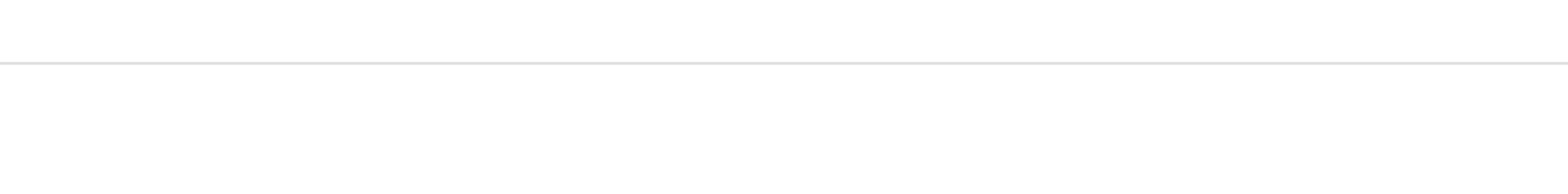 EGroup is the equity index for the diversity groupa is equal to 0.5j is the salary level (from 1-10)sj is the number of employees with valid responses in the diversity group at salary level jS is the total number of employees with valid responses in the diversity group in the entitytj  is the number of employees with valid responses to the entity’s diversity survey at salary level jT is the total number of employees with valid responses across the entity. Appendix C – Abbreviated entity namesThe table below lists the full and corresponding abbreviated entity names that have been included in this report.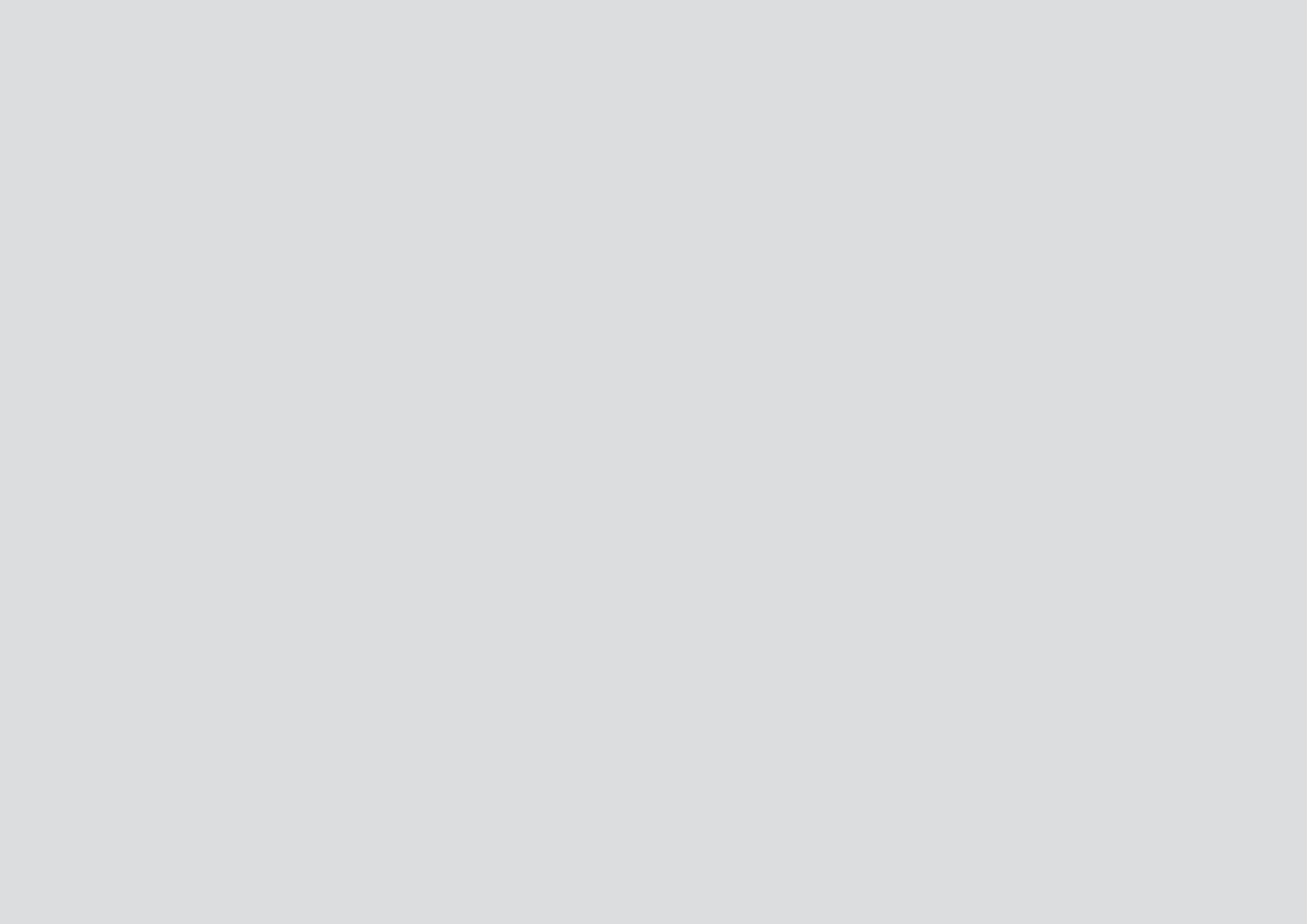 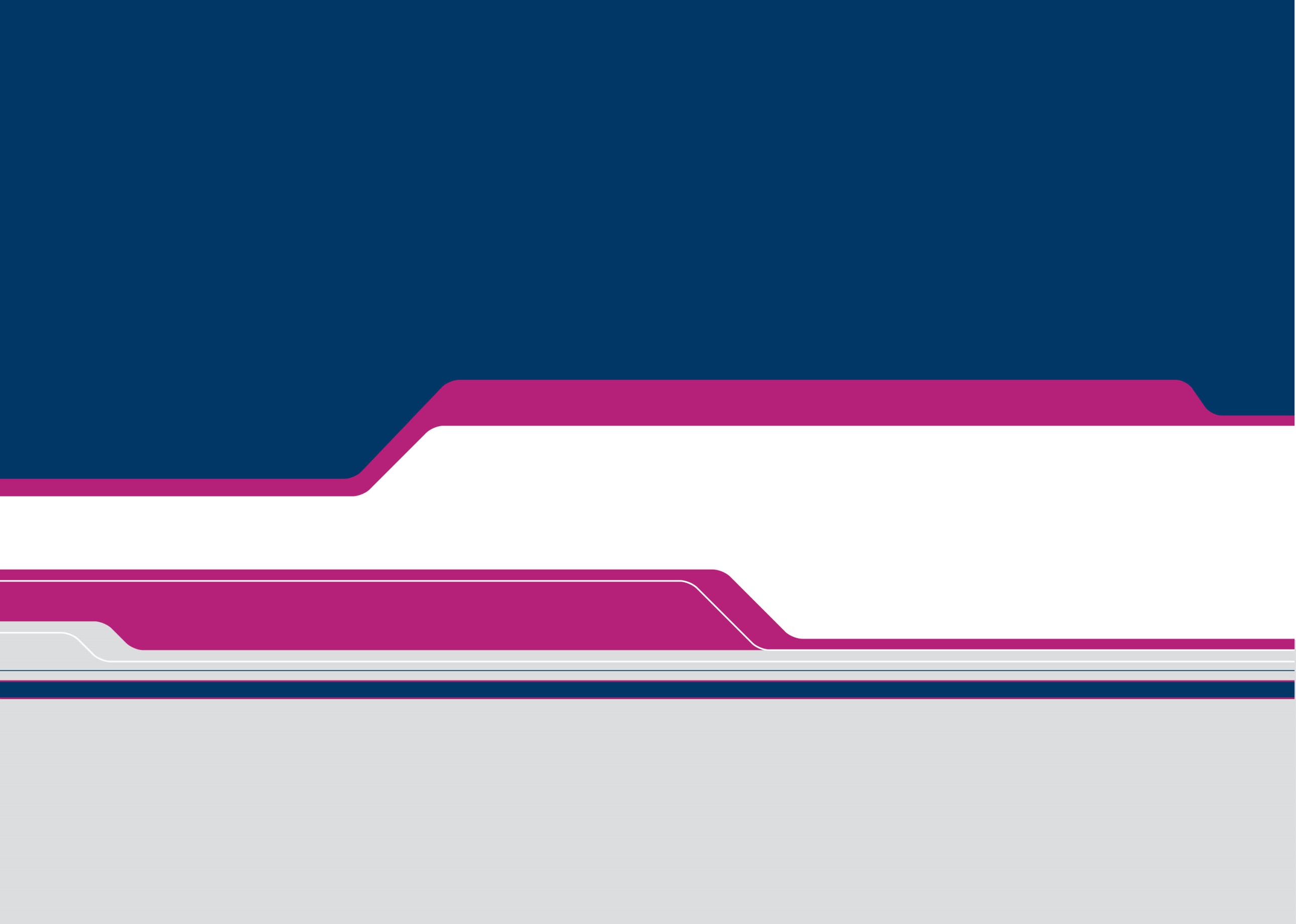 

State of the WA public sector statistical bulletin 2015 20112012201320142015HeadcountHeadcount137 177140 725138 863137 944138 440FTEFTE104 544107 579110 544108 999109 019Gender (Headcount)Female71.6%71.9%71.7%71.9%72.3%Gender (Headcount)Male28.4%28.1%28.3%28.1%27.7%Age (Headcount)Under 200.8%0.7%0.7%0.6%0.4%Age (Headcount)20 to 244.7%4.6%4.5%4.1%4.0%Age (Headcount)25 to 298.9%9.0%9.2%9.1%9.1%Age (Headcount)30 to 349.6%9.7%10.1%10.3%10.6%Age (Headcount)35 to 3911.1%10.9%10.7%10.7%10.8%Age (Headcount)40 to 4413.1%13.1%13.0%12.8%12.6%Age (Headcount)45 to 4914.1%13.6%13.0%13.0%13.1%Age (Headcount)50 to 5414.8%14.5%14.1%14.0%13.7%Age (Headcount)55 to 5912.4%12.6%12.7%12.9%13.0%Age (Headcount)60 to 647.6%7.8%8.2%8.4%8.6%Age (Headcount)65 and above3.0%3.4%3.8%4.2%4.1%SES (Headcount)Female26.4%27.6%29.2%30.1%32.2%SES (Headcount)Male73.6%72.4%70.8%69.9%67.8%ANZSCO Major Groups (FTE)Managers7.1%7.6%7.8%7.2%7.9%ANZSCO Major Groups (FTE)Professionals47.0%48.0%47.9%49.0%48.8%ANZSCO Major Groups (FTE)Technicians and Trades Workers4.4%4.3%4.3%4.5%4.4%ANZSCO Major Groups (FTE)Community and Personal Service Workers16.9%16.5%17.1%16.8%16.3%ANZSCO Major Groups (FTE)Clerical and Administrative Workers19.8%18.7%18.4%17.8%18.0%ANZSCO Major Groups (FTE)Sales Workers0.5%0.5%0.5%0.5%0.5%ANZSCO Major Groups (FTE)Machinery Operators and Drivers0.8%0.7%0.7%0.7%0.7%ANZSCO Major Groups (FTE)Labourers3.4%3.8%3.3%3.5%3.5%PSGOGA equivalent salary bands(FTE)Level 1 and below18.6%21.0%19.3%18.4%17.7%PSGOGA equivalent salary bands(FTE)Level 212.6%11.8%11.8%11.6%11.6%PSGOGA equivalent salary bands(FTE)Level 39.7%9.6%9.8%10.1%9.7%PSGOGA equivalent salary bands(FTE)Level 414.3%13.7%13.7%13.2%13.1%PSGOGA equivalent salary bands(FTE)Level 512.9%13.1%17.3%14.1%14.2%PSGOGA equivalent salary bands(FTE)Level 619.9%18.9%15.9%20.2%20.2%PSGOGA equivalent salary bands(FTE)Level 76.1%6.2%6.1%6.4%6.6%PSGOGA equivalent salary bands(FTE)Level 82.9%3.1%3.3%3.0%3.2%PSGOGA equivalent salary bands(FTE)Level 91.2%0.8%0.9%1.3%1.5%PSGOGA equivalent salary bands(FTE)Class 1 and above1.7%1.7%1.8%1.8%2.0%Regions (Headcount)Gascoyne0.6%0.6%0.5%0.5%0.6%Regions (Headcount)Goldfields Esperance2.5%2.4%2.3%2.2%2.2%Regions (Headcount)Great Southern3.0%2.9%2.9%2.7%2.9%Regions (Headcount)Kimberley2.3%2.4%2.5%2.7%2.6%Regions (Headcount)Mid West2.6%2.7%2.6%2.5%2.5%Regions (Headcount)Peel2.1%2.1%2.0%2.1%2.1%Regions (Headcount)Pilbara2.1%2.1%2.1%2.1%2.0%Regions (Headcount)South West5.7%5.8%5.8%5.5%6.0%Regions (Headcount)Wheatbelt3.6%3.5%3.3%2.9%3.2%Regions (Headcount)Metropolitan75.4%75.5%76.0%76.7%75.9%Regions (Headcount)Others0.1%0.1%0.1%0.1%0.1%Appointment Type(Contracts)Permanent Full Time43.3%42.8%44.3%43.6%43.7%Appointment Type(Contracts)Permanent Part Time26.9%28.0%26.3%26.5%26.6%Appointment Type(Contracts)Fixed-Term Full Time9.5%9.9%10.4%10.6%10.8%Appointment Type(Contracts)Fixed-Term Part Time8.9%8.1%7.7%7.6%7.5%Appointment Type(Contracts)Trainee Full Time0.0%0.0%0.1%0.1%0.1%Appointment Type(Contracts)Trainee Part Time0.2%0.3%0.1%0.0%0.0%Appointment Type(Contracts)Casual9.9%9.7%9.9%10.4%10.3%Appointment Type(Contracts)Sessional0.9%0.8%0.9%1.0%0.9%Appointment Type(Contracts)Others0.3%0.5%0.3%0.2%0.2%Tenure (Contracts)Mean (years)8.78.78.89.19.2Tenure (Contracts)Median (years)5.45.55.76.26.5Tenure (Contracts)Less than 1 year14.8%15.4%15.1%12.2%13.9%Tenure (Contracts)1 to less than 2 years9.7%10.0%10.4%10.3%7.8%Tenure (Contracts)2 to less than 3 years9.3%7.4%7.7%8.5%7.7%Tenure (Contracts)3 to less than 4 years8.1%7.7%6.0%6.7%7.1%Tenure (Contracts)4 to less than 5 years5.7%6.8%6.6%5.4%6.1%Tenure (Contracts)5 to 9 years18.9%19.6%21.0%23.0%23.4%Tenure (Contracts)10 to 14 years14.5%13.8%13.5%11.3%11.7%Tenure (Contracts)15 to 19 years6.9%7.4%7.8%10.5%10.2%Tenure (Contracts)20 to 24 years5.7%5.3%4.9%4.5%4.4%Tenure (Contracts)25 to 29 years2.8%2.8%3.3%3.8%3.9%Tenure (Contracts)30 to 34 years2.0%1.9%1.8%1.7%1.7%Tenure (Contracts)35 years and above1.7%1.8%2.0%2.1%2.0%EntityHeadcountFTEProportion of Female employees (Headcount)Proportion of Male employees (Headcount)Age Profile (Headcount)Age Profile (Headcount)Age Profile (Headcount)Age Profile (Headcount)Age Profile (Headcount)Age Profile (Headcount)Age Profile (Headcount)Age Profile (Headcount)Age Profile (Headcount)Age Profile (Headcount)Age Profile (Headcount)Age Profile (Headcount)Age Profile (Headcount)Age Profile (Headcount)EntityHeadcountFTEProportion of Female employees (Headcount)Proportion of Male employees (Headcount)Female median ageMale median ageEntity median ageLess than 2020 to 2425 to 2930 to 3435 to 3940 to 4445 to 4950 to 5455 to 5960 to 6465 and aboveWA public sector138 440109 01972.3%27.7%45.347.845.90.4%4.0%9.1%10.6%10.8%12.6%13.1%13.7%13.0%8.6%4.1%Agric1 111 99945.5%54.5%45.052.949.00.3%2.6%3.8%8.4%10.2%12.5%16.0%15.2%18.3%9.9%2.9%AGWA 66 5371.2%28.8%46.852.146.90.0%1.5%4.5%6.1%13.6%16.7%13.6%15.2%15.2%9.1%4.5%ARC 71 4473.2%26.8%31.939.132.91.4%11.3%25.4%18.3%12.7%7.0%5.6%8.5%4.2%5.6%0.0%BGPA 153 11952.9%47.1%42.544.543.12.6%5.2%9.2%11.1%13.7%14.4%12.4%11.1%8.5%5.9%5.9%CCC 147 14354.4%45.6%41.450.244.90.0%2.0%6.8%10.9%10.2%20.4%15.6%12.2%14.3%4.1%3.4%Central IT1 179 88563.4%36.6%50.251.450.70.7%2.2%4.2%6.1%8.7%12.6%13.4%16.1%15.0%13.4%7.5%Challenger IT 812 64656.7%43.3%47.251.249.20.7%2.7%5.3%6.8%9.9%12.2%15.8%14.7%15.9%11.3%4.8%Chem Centre 119 11550.4%49.6%37.143.640.20.8%5.0%13.4%16.0%14.3%8.4%11.8%9.2%10.9%7.6%2.5%CHSHA 150 10966.7%33.3%51.547.350.20.0%2.0%7.3%6.0%10.0%8.7%15.3%15.3%14.0%14.0%7.3%Commerce 853 77857.2%42.8%44.850.147.00.0%1.9%9.0%10.2%11.6%12.0%13.5%14.2%14.8%9.4%3.5%CPFS2 5712 21582.5%17.5%42.145.742.90.2%3.9%12.1%13.7%13.1%12.3%11.7%12.3%11.7%6.2%2.6%CYOC 126 10965.1%34.9%49.657.951.80.0%2.4%4.8%4.0%11.1%8.7%12.7%13.5%21.4%15.9%5.6%DAA 140 12861.4%38.6%43.447.244.91.4%2.9%7.1%7.9%15.0%15.7%14.3%12.1%12.1%7.1%4.3%DAO 264 20173.5%26.5%45.547.446.30.0%2.3%7.2%11.4%12.9%12.9%18.2%8.7%10.6%11.0%4.9%DCA 156 14261.5%38.5%44.149.946.50.6%1.9%9.0%10.3%12.2%9.6%16.7%16.0%12.2%9.6%1.9%DCS4 4374 14944.9%55.1%46.850.448.80.1%2.0%5.5%8.8%9.5%13.2%15.1%16.7%14.7%10.3%4.2%DER 340 30759.1%40.9%38.845.442.20.0%1.2%11.8%17.1%12.9%15.9%15.3%10.3%9.4%3.8%2.4%DES 108 9763.9%36.1%46.248.447.40.0%0.9%5.6%10.2%13.0%13.0%13.9%15.7%12.0%12.0%3.7%DFES1 5971 51918.4%81.6%41.744.744.10.3%1.9%8.2%12.0%14.0%17.3%14.6%15.2%12.3%3.3%1.0%DLGC 337 30178.0%22.0%45.549.846.70.9%0.6%9.8%11.6%11.9%9.2%13.6%15.7%12.2%11.3%3.3%DMP 855 80048.3%51.7%46.651.048.40.2%3.4%5.0%11.7%9.6%11.3%12.4%15.7%14.9%9.2%6.5%DOTAG1 7231 52268.0%32.0%43.446.844.61.3%6.5%10.7%13.1%8.8%10.7%10.4%12.8%13.1%9.2%3.4%DPAW1 6251 40143.7%56.3%42.248.645.80.4%2.9%6.9%11.3%13.4%12.5%13.0%14.5%13.7%8.7%2.8%DPC 543 45660.8%39.2%39.847.244.11.3%4.8%12.0%13.6%12.2%9.6%10.9%12.0%13.4%7.0%3.3%DPP 264 23760.2%39.8%37.943.139.11.5%3.8%16.3%13.3%16.7%12.5%12.5%7.6%9.1%5.7%1.1%DRD 162 14961.7%38.3%42.545.944.81.9%3.7%6.8%16.0%13.0%8.6%22.8%11.1%9.9%4.9%1.2%DSC1 8441 56467.9%32.1%49.652.650.60.2%1.6%4.8%8.8%10.2%11.3%11.7%15.3%16.3%12.5%7.3%DSD 172 15955.8%44.2%42.948.946.80.0%0.6%15.1%11.6%8.7%10.5%13.4%13.4%12.2%8.7%5.8%DSHO 32 2978.1%21.9%40.545.840.80.0%3.1%9.4%18.8%12.5%18.8%15.6%18.8%3.1%0.0%0.0%DSR 221 17650.2%49.8%39.543.140.32.3%6.8%12.7%12.2%15.4%12.7%12.7%12.7%5.0%4.5%3.2%DTWD 554 50165.0%35.0%44.546.044.90.4%3.4%9.7%11.2%15.0%10.6%14.1%13.0%15.9%4.7%2.0%Durack IT 296 22665.9%34.1%44.449.945.80.0%1.4%7.4%8.4%12.2%17.2%13.5%14.2%12.5%9.5%3.7%Education48 96335 87782.6%17.4%46.349.746.70.3%3.8%7.6%8.9%10.2%13.8%14.4%14.0%13.6%9.0%4.2%EOC 27 2477.8%22.2%49.757.253.90.0%7.4%11.1%0.0%11.1%0.0%18.5%3.7%25.9%22.2%0.0%ERA 54 5048.1%51.9%36.938.938.40.0%5.6%9.3%20.4%20.4%3.7%9.3%13.0%14.8%1.9%1.9%Finance1 2401 15848.8%51.2%42.947.444.80.1%2.1%12.5%13.3%10.9%11.6%11.7%14.4%11.9%8.6%2.8%Fisheries 534 48845.5%54.5%39.143.341.50.2%2.4%11.2%12.9%18.9%13.7%11.4%10.9%10.9%5.8%1.7%FPC 186 16341.9%58.1%45.148.347.01.1%1.1%5.4%9.1%11.8%14.5%20.4%13.4%14.0%7.0%2.2%GESB 50 4656.0%44.0%42.544.543.00.0%2.0%0.0%14.0%14.0%28.0%16.0%6.0%12.0%2.0%6.0%Goldfields IT 124 11558.1%41.9%39.347.743.20.8%3.2%3.2%19.4%12.9%13.7%16.9%8.1%8.9%9.7%3.2%GSIT 239 16859.8%40.2%50.253.651.10.0%2.1%4.2%2.5%5.9%12.1%18.0%22.2%18.0%10.5%4.6%Health46 58735 74177.8%22.2%44.244.644.30.3%4.8%11.5%12.0%11.2%11.9%11.8%12.8%12.0%7.9%3.8%Housing1 6891 57065.4%34.6%42.148.243.90.7%4.6%11.0%13.1%12.0%11.1%12.6%15.5%12.4%5.3%1.8%ICWA 398 34956.8%43.2%41.945.144.00.5%1.5%11.1%17.1%11.8%10.1%14.3%17.8%8.0%5.3%2.5%KTI 204 17659.3%40.7%43.747.746.40.0%2.0%6.9%12.7%11.8%12.7%15.2%17.6%9.3%10.8%1.0%Landgate 799 74445.7%54.3%46.251.648.50.3%2.5%5.0%9.9%10.1%12.0%13.8%14.8%15.1%11.9%4.6%Lands 213 20157.3%42.7%42.649.445.20.0%8.9%13.1%10.3%8.0%9.4%11.7%14.1%13.6%8.0%2.8%Legal Aid 317 27481.7%18.3%43.549.144.40.0%3.8%11.0%12.6%13.2%11.4%13.9%11.7%13.9%4.4%4.1%Lotterywest 225 20955.1%44.9%41.645.743.20.0%2.2%12.0%13.8%14.2%12.0%13.3%11.6%10.7%6.2%4.0%LPBWA 51 4582.4%17.6%43.159.343.70.0%5.9%2.0%15.7%19.6%7.8%5.9%9.8%19.6%13.7%0.0%Main Roads1 0931 01829.9%70.1%41.450.748.20.2%4.8%10.9%10.5%7.1%9.7%11.3%15.7%14.2%10.9%4.7%MCB 157 14538.9%61.1%46.148.747.30.6%5.1%5.7%5.7%13.4%15.9%10.2%19.7%14.0%5.7%3.8%MHC 116 10070.7%29.3%43.945.644.70.0%0.9%9.5%14.7%12.9%12.9%23.3%10.3%6.0%6.9%2.6%MRA 138 12571.0%29.0%35.439.936.80.0%5.1%14.5%23.9%17.4%14.5%8.7%4.3%8.7%1.4%1.4%NTWA 42 3161.9%38.1%50.260.252.90.0%2.4%2.4%4.8%7.1%9.5%11.9%16.7%11.9%26.2%7.1%OAG 148 14256.8%43.2%35.836.036.00.0%5.4%16.9%23.6%15.5%8.8%10.1%7.4%7.4%4.1%0.7%OEPA 94 8455.3%44.7%41.644.742.60.0%0.0%10.6%8.5%22.3%12.8%16.0%16.0%7.4%3.2%3.2%Ombudsman 64 5778.1%21.9%44.445.144.70.0%1.6%14.1%12.5%6.3%17.2%17.2%12.5%10.9%6.3%1.6%Perth Market 40 3042.5%57.5%31.241.637.410.0%5.0%20.0%7.5%10.0%7.5%10.0%7.5%15.0%0.0%7.5%Perth Zoo 219 16567.6%32.4%37.744.639.10.9%5.9%14.6%19.2%10.5%11.9%11.4%9.1%8.2%6.4%1.8%Pilbara DC 22 2168.2%31.8%45.740.645.20.0%4.5%9.1%13.6%9.1%13.6%18.2%9.1%18.2%4.5%0.0%Pilbara Inst 150 13561.3%38.7%49.454.551.00.0%0.7%4.7%6.0%8.7%10.7%15.3%18.7%19.3%10.0%6.0%Planning 456 42252.9%47.1%42.945.844.60.0%1.8%7.2%14.3%14.9%12.7%11.6%14.0%13.8%7.9%1.8%Police2 4921 80958.3%41.7%48.255.150.50.3%3.1%7.6%7.9%8.3%10.4%11.1%13.0%12.1%9.8%16.4%Polytechnic1 110 93550.1%49.9%50.853.852.60.2%1.7%2.7%5.3%7.7%10.4%13.7%16.1%19.6%14.1%8.6%PSC 175 12160.0%40.0%33.038.335.19.1%20.0%8.0%12.6%12.6%5.7%10.3%10.9%6.3%2.3%2.3%PTA1 6501 58824.1%75.9%41.847.346.20.1%2.2%7.3%12.4%12.7%11.8%12.9%15.0%13.0%8.7%3.9%PTT 174 8856.3%43.7%38.435.136.71.1%11.5%16.1%16.7%10.9%10.9%8.6%7.5%4.6%7.5%4.6%RGL 116 10944.8%55.2%46.948.848.20.0%1.7%7.8%6.0%11.2%17.2%11.2%13.8%19.0%6.9%5.2%Rottnest Island 133 11054.1%45.9%39.048.443.00.0%5.3%9.0%19.5%10.5%9.8%5.3%13.5%14.3%5.3%7.5%ScreenWest 26 2480.8%19.2%36.242.838.10.0%0.0%15.4%26.9%11.5%38.5%3.8%0.0%3.8%0.0%0.0%SCSA 225 17364.9%35.1%49.856.252.01.8%8.9%6.2%3.1%3.1%8.0%12.9%14.7%12.4%15.1%13.8%SLWA 187 15772.2%27.8%52.846.051.71.1%2.1%5.3%7.5%5.9%11.2%12.3%15.0%15.5%19.8%4.3%Small Business 62 5166.1%33.9%45.554.747.80.0%1.6%1.6%16.1%12.9%11.3%17.7%12.9%11.3%8.1%6.5%SRT 58 5355.2%44.8%38.641.340.00.0%0.0%6.9%17.2%25.9%15.5%13.8%12.1%3.4%5.2%0.0%SWDC 23 2160.9%39.1%53.543.552.10.0%0.0%0.0%8.7%4.3%21.7%4.3%21.7%21.7%13.0%4.3%SWIT 342 25467.0%33.0%48.651.549.90.0%0.6%3.2%4.1%9.4%17.0%16.1%17.3%19.0%11.1%2.3%Tourism 100 9376.0%24.0%37.541.840.00.0%2.0%13.0%24.0%11.0%14.0%14.0%13.0%7.0%2.0%0.0%Transport1 5291 40357.2%42.8%43.749.145.60.3%2.8%9.5%12.3%11.2%11.8%11.6%14.3%12.8%10.5%2.9%Treasury 311 28350.2%49.8%38.445.139.10.0%4.8%13.2%19.6%13.2%10.6%12.9%11.3%9.3%3.5%1.6%Venueswest 434 20259.0%41.0%31.130.030.417.7%21.2%8.8%12.2%9.0%10.4%8.1%7.1%2.5%1.8%1.2%WA Museum 250 21062.4%37.6%45.152.347.90.0%2.8%7.2%9.6%10.4%14.4%10.4%12.8%13.6%11.2%7.6%WAEC 54 4853.7%46.3%52.852.152.51.9%0.0%3.7%13.0%13.0%5.6%3.7%22.2%16.7%7.4%13.0%WAIRC 36 3263.9%36.1%44.043.843.90.0%5.6%8.3%5.6%11.1%25.0%13.9%11.1%16.7%2.8%0.0%Water 516 45651.0%49.0%39.444.341.50.6%1.7%8.1%15.7%19.0%13.2%12.6%8.7%11.8%6.4%2.1%WCIT 352 28360.5%39.5%47.048.147.60.9%3.4%3.1%6.3%12.8%14.5%17.9%16.8%11.6%9.4%3.4%WorkCover 148 13458.8%41.2%46.746.346.51.4%4.1%8.8%14.2%6.8%9.5%11.5%18.2%12.8%9.5%3.4%EntityMean Salary (Contracts)Median Salary (Contracts)PSGOGA Equivalent Salary Bands (FTE)PSGOGA Equivalent Salary Bands (FTE)PSGOGA Equivalent Salary Bands (FTE)PSGOGA Equivalent Salary Bands (FTE)PSGOGA Equivalent Salary Bands (FTE)PSGOGA Equivalent Salary Bands (FTE)PSGOGA Equivalent Salary Bands (FTE)PSGOGA Equivalent Salary Bands (FTE)PSGOGA Equivalent Salary Bands (FTE)PSGOGA Equivalent Salary Bands (FTE)EntityMean Salary (Contracts)Median Salary (Contracts)Level 1 and belowLevel 2Level 3Level 4Level 5Level 6Level 7Level 8Level 9Class 1 and aboveWA public sector82 57878 82617.7%11.6%9.7%13.1%14.2%20.2%6.6%3.2%1.5%2.0%Agric92 35891 7014.2%12.9%13.2%12.2%12.8%15.0%16.2%9.1%3.6%0.8%AGWA79 95171 9194.3%26.0%14.0%13.1%15.0%16.1%3.8%5.7%0.0%1.9%ARC66 39362 68930.7%23.2%18.4%14.0%5.5%4.2%0.0%0.0%1.8%2.3%BGPA71 79262 68918.4%26.3%21.0%3.9%10.9%5.9%4.2%4.4%3.4%1.7%CCC120 148117 2320.0%2.4%5.6%13.3%7.7%14.8%17.8%20.0%12.4%6.1%Central IT81 22883 5838.0%15.4%8.0%8.3%29.8%24.7%2.6%2.6%0.3%0.5%Challenger IT76 44471 91921.0%12.6%9.1%10.0%23.2%16.2%4.3%2.8%0.5%0.3%Chem Centre93 41487 1662.4%14.0%13.6%10.5%21.0%11.9%11.7%3.5%7.9%3.5%CHSHA50 36046 16481.0%14.6%2.8%0.0%0.0%0.0%0.0%1.7%0.0%0.0%Commerce92 16091 7014.1%15.6%12.1%10.8%20.3%15.4%10.5%5.5%3.4%2.4%CPFS85 92687 1663.1%17.0%15.7%7.0%20.8%21.5%10.2%2.5%1.9%0.5%CYOC84 31684 6775.7%10.9%10.8%11.8%32.5%21.1%3.7%2.7%0.0%0.9%DAA106 851106 9170.0%11.1%3.9%5.3%18.6%19.6%13.6%18.0%3.1%6.8%DAO97 09787 5836.6%8.6%5.4%12.1%28.7%16.0%10.4%2.2%3.9%6.2%DCA94 74791 7013.7%8.9%12.6%10.8%15.2%25.7%12.0%6.3%2.1%2.8%DCS82 28979 3163.4%10.0%10.6%40.5%19.2%9.4%4.4%1.3%0.5%0.8%DER99 90098 7110.3%4.4%10.7%8.4%18.9%24.7%16.6%10.8%3.5%1.6%DES102 443101 5630.8%7.0%13.4%9.9%12.3%15.2%20.9%14.4%3.1%3.1%DFES97 23293 3300.5%3.0%2.3%11.3%44.1%21.7%6.1%8.9%1.4%0.6%DLGC90 70885 7712.6%6.9%9.4%23.6%20.6%16.7%12.3%4.2%1.7%2.0%DMP97 17292 3260.6%10.5%11.7%12.4%14.5%18.3%14.3%12.1%3.5%2.0%DOTAG88 84774 5872.5%28.3%7.3%12.8%13.5%17.7%6.5%4.2%1.5%5.8%DPAW76 95371 91918.8%17.1%14.5%11.3%16.3%9.6%6.7%4.1%1.0%0.6%DPC101 59591 7013.1%15.4%13.5%9.8%15.1%10.9%12.0%9.0%2.0%9.2%DPP114 46584 7891.2%18.6%18.2%7.0%12.0%5.0%3.9%8.0%4.1%22.0%DRD101 99899 8541.4%1.7%10.1%6.2%24.3%18.9%21.3%10.6%1.3%4.0%DSC75 92365 9889.0%37.6%8.4%11.9%14.3%9.6%6.1%2.4%0.3%0.6%DSD111 845112 9020.6%1.9%12.2%6.0%16.8%9.4%23.4%17.9%4.2%7.6%DSHO100 20391 7010.0%3.4%12.4%0.0%42.8%10.3%3.4%24.1%0.0%3.4%DSR84 27678 8264.9%16.3%9.8%13.4%16.9%19.3%8.2%6.8%1.1%3.4%DTWD93 66891 7011.0%12.5%14.7%11.0%12.5%23.9%14.5%6.3%2.4%1.2%Durack IT75 70174 66120.0%9.3%11.4%15.2%17.1%21.1%4.2%1.3%0.0%0.4%Education76 05177 87730.3%5.1%6.8%7.2%8.0%33.6%6.0%1.7%1.3%0.1%EOC102 52491 7014.1%11.6%8.3%8.3%19.8%19.0%16.5%4.1%0.0%8.3%ERA111 628106 9170.0%6.0%11.9%9.9%10.9%15.5%11.9%21.9%4.0%8.0%Finance97 78891 7012.5%3.9%12.3%15.6%18.4%18.3%15.2%9.5%1.6%2.7%Fisheries86 47878 8263.9%13.3%17.2%21.1%15.5%9.7%10.4%6.7%1.2%0.8%FPC81 63078 8268.6%11.6%18.7%22.3%14.8%7.6%7.8%4.9%1.8%1.8%GESB120 769112 9020.0%0.0%3.4%9.7%19.0%16.8%17.2%20.7%2.2%11.0%Goldfields IT80 42183 58317.6%12.7%6.2%8.7%35.9%12.3%4.0%1.7%0.0%0.9%GSIT74 38671 91919.9%9.9%13.7%9.4%21.0%20.2%3.6%1.8%0.0%0.6%Health86 92976 84716.6%14.2%10.0%17.4%16.7%12.1%4.9%2.6%1.7%3.8%Housing86 27378 8260.8%16.2%21.4%12.4%19.3%13.1%9.2%6.2%0.7%0.8%ICWA89 48378 8263.7%13.7%22.8%10.8%12.7%20.7%6.3%3.7%1.4%4.1%KTI80 12878 4719.2%11.8%14.5%18.5%22.9%13.9%6.3%2.3%0.0%0.6%Landgate92 88491 7011.5%9.4%12.7%16.8%20.3%17.6%11.5%6.6%2.4%1.3%Lands93 83588 6791.9%10.5%16.4%13.6%11.9%18.9%13.5%7.4%3.4%2.5%Legal Aid96 79689 3153.0%18.7%16.6%5.7%13.6%15.0%3.8%10.5%1.7%11.4%Lotterywest94 81191 7011.8%4.5%12.6%17.1%19.2%23.7%9.2%9.0%1.4%1.4%LPBWA105 79589 4644.5%7.7%19.9%8.9%12.5%6.7%20.6%1.3%4.5%13.4%Main Roads100 802100 2951.1%3.2%7.1%15.5%16.8%20.7%17.1%11.2%5.5%1.8%MCB66 77158 87242.5%22.9%7.3%12.4%6.9%3.1%1.4%2.8%0.0%0.7%MHC110 427106 9171.0%3.6%8.0%5.7%14.2%20.1%29.3%8.1%3.0%7.0%MRA100 09796 5521.1%5.1%14.6%7.2%17.8%15.9%20.5%11.2%2.4%4.0%NTWA78 69076 67611.8%4.5%17.4%18.8%12.9%6.4%12.2%3.2%9.6%3.2%OAG101 71394 1270.7%4.9%15.1%17.1%12.4%18.7%14.1%7.9%3.5%5.6%OEPA112 491115 0920.0%1.2%5.9%4.7%10.8%18.6%25.8%18.7%10.7%3.6%Ombudsman105 753101 5630.0%3.5%9.9%14.2%20.2%22.0%7.4%14.0%3.5%5.3%Perth Market78 54371 91912.0%3.3%23.9%16.4%14.8%9.9%6.6%6.6%0.0%6.6%Perth Zoo68 08260 95828.4%26.5%8.5%16.3%8.1%5.8%3.0%2.1%0.6%0.6%Pilbara DC100 445106 9170.0%0.0%14.2%15.6%3.8%23.7%28.4%14.2%0.0%0.0%Pilbara Inst79 58082 97310.3%14.8%11.9%8.2%34.5%13.7%4.4%1.5%0.0%0.7%Planning99 62498 7111.5%11.0%8.3%10.6%14.2%16.0%20.4%11.8%2.9%3.3%Police68 39662 68914.4%35.4%12.1%11.0%10.6%7.6%5.5%2.0%0.4%0.9%Polytechnic78 79682 97321.4%11.0%4.8%6.5%25.0%26.4%2.9%1.1%0.4%0.5%PSC92 98691 7010.0%0.7%11.6%12.5%9.6%27.1%13.9%10.8%3.3%10.6%PTA79 03870 35711.1%23.5%23.6%8.7%10.4%10.6%4.8%3.6%2.2%1.4%PTT54 90441 89047.6%11.9%7.7%12.5%6.8%5.7%4.5%2.0%0.0%1.1%RGL86 94278 8262.8%5.6%24.1%22.1%19.5%12.0%7.4%4.6%0.0%1.8%Rottnest Island76 75271 91922.8%10.5%22.5%9.2%8.5%11.6%9.3%1.8%2.7%0.9%ScreenWest93 52591 7010.0%35.1%4.2%0.0%15.9%20.9%9.2%10.5%0.0%4.2%SCSA92 67999 8543.2%19.9%11.2%4.3%3.2%10.4%38.4%5.9%2.8%0.6%SLWA75 02971 91929.2%16.7%9.3%7.0%20.3%9.5%4.5%1.9%1.1%0.6%Small Business99 253103 2711.2%10.3%8.5%5.9%13.2%37.9%15.1%3.9%0.0%3.9%SRT94 77895 4591.9%3.8%17.3%9.5%16.3%27.4%16.8%5.0%0.0%1.9%SWDC99 50491 7013.8%0.0%10.4%13.2%30.2%18.9%4.7%14.2%0.0%4.7%SWIT72 04066 24028.9%11.5%9.6%10.4%14.2%21.4%2.4%1.2%0.0%0.4%Tourism103 61396 5520.0%2.0%13.3%12.9%17.5%21.9%13.3%13.7%1.1%4.3%Transport82 52874 5871.3%28.1%18.8%15.6%10.3%12.4%6.8%4.0%1.5%1.1%Treasury113 079106 9170.0%1.8%12.8%8.9%11.7%15.3%18.9%17.7%2.5%10.4%Venueswest61 72751 52435.3%20.7%13.6%8.2%5.1%7.8%3.4%2.0%3.0%1.0%WA Museum79 80574 58717.8%13.0%12.2%9.8%17.9%9.8%12.8%4.8%0.5%1.4%WAEC87 86177 7515.4%5.6%24.6%22.9%14.5%10.4%4.2%8.3%0.0%4.2%WAIRC84 94471 9190.0%22.2%33.0%12.1%15.9%4.8%5.7%3.2%0.0%3.2%Water96 56091 7010.2%4.6%11.0%15.8%20.3%19.6%15.9%10.3%1.1%1.1%WCIT78 84880 52317.5%10.9%9.6%11.4%23.4%21.5%3.2%1.4%0.7%0.4%WorkCover92 55578 8262.3%11.5%22.2%12.9%17.1%8.5%8.9%8.2%1.9%6.4%EntityAustralia and New Zealand Standard Classification of Occupations (ANZSCO) Major Groups (FTE)Australia and New Zealand Standard Classification of Occupations (ANZSCO) Major Groups (FTE)Australia and New Zealand Standard Classification of Occupations (ANZSCO) Major Groups (FTE)Australia and New Zealand Standard Classification of Occupations (ANZSCO) Major Groups (FTE)Australia and New Zealand Standard Classification of Occupations (ANZSCO) Major Groups (FTE)Australia and New Zealand Standard Classification of Occupations (ANZSCO) Major Groups (FTE)Australia and New Zealand Standard Classification of Occupations (ANZSCO) Major Groups (FTE)Australia and New Zealand Standard Classification of Occupations (ANZSCO) Major Groups (FTE)Regions (Contracts)Regions (Contracts)Regions (Contracts)Regions (Contracts)Regions (Contracts)Regions (Contracts)Regions (Contracts)Regions (Contracts)Regions (Contracts)Regions (Contracts)Regions (Contracts)EntityManagersProfessionalsTechnicians and Trades WorkersCommunity and Personal Service WorkersClerical and Administrative WorkersSales WorkersMachinery Operators and DriversLabourersGascoyneGoldfields EsperanceGreat SouthernKimberleyMid WestPeelPilbaraSouth WestWheatbeltMetropolitanOutside WAWA public sector7.9%48.8%4.4%16.3%18.0%0.5%0.7%3.5%0.6%2.2%2.9%2.6%2.5%2.1%2.0%6.0%3.2%75.9%0.1%Agric12.2%44.8%27.6%0.0%14.5%0.0%0.0%0.9%1.2%4.1%8.8%4.7%3.6%0.6%0.0%8.0%11.3%57.6%0.0%AGWA20.9%29.0%17.3%2.6%26.8%3.4%0.0%0.0%0.0%0.0%0.0%0.0%7.6%0.0%0.0%0.0%0.0%92.4%0.0%ARC8.5%6.4%72.0%0.0%8.7%0.0%0.0%4.4%0.0%0.0%0.0%0.0%0.0%0.0%0.0%0.0%0.0%100.0%0.0%BGPA14.6%21.5%42.0%2.4%8.9%6.5%0.0%4.2%0.0%0.0%0.0%0.0%0.0%0.0%0.0%0.0%0.0%100.0%0.0%CCC14.7%64.7%0.7%0.0%20.0%0.0%0.0%0.0%0.0%0.0%0.0%0.0%0.0%0.0%0.0%0.0%0.0%100.0%0.0%Central IT7.3%65.5%6.0%0.5%19.9%0.1%0.1%0.6%0.0%0.0%0.0%0.0%0.0%0.0%0.0%0.0%0.0%100.0%0.0%Challenger IT10.2%57.0%1.8%0.6%27.0%0.0%2.0%1.4%0.0%0.0%0.0%0.0%0.0%4.7%0.0%0.0%0.0%95.2%0.1%Chem Centre13.1%54.2%23.9%0.0%8.7%0.0%0.0%0.0%0.0%0.0%0.0%0.0%0.0%0.0%0.0%0.0%0.0%100.0%0.0%CHSHA9.9%0.0%14.8%47.3%9.1%0.0%0.0%18.9%0.0%9.3%12.7%10.7%12.0%0.0%0.0%0.0%38.7%16.7%0.0%Commerce11.2%23.6%11.9%0.0%53.1%0.3%0.0%0.0%0.0%0.1%0.4%0.4%0.6%0.0%0.4%1.6%0.0%96.6%0.0%CPFS7.1%59.3%0.8%16.5%16.3%0.0%0.0%0.0%0.7%3.0%2.2%7.0%3.2%3.7%3.9%5.4%3.5%67.5%0.0%CYOC11.4%64.3%0.7%3.3%17.5%0.9%0.9%0.9%0.0%0.0%0.0%0.0%0.0%0.0%0.0%0.0%100.0%0.0%0.0%DAA32.1%21.1%0.0%0.0%46.8%0.0%0.0%0.0%0.0%0.7%1.4%5.7%4.3%0.0%2.1%0.0%0.0%85.7%0.0%DAO15.1%55.7%1.4%3.6%22.6%0.0%0.0%1.5%0.0%0.0%0.0%0.0%0.0%0.0%0.0%0.0%0.0%100.0%0.0%DCA25.9%24.9%2.1%0.0%47.0%0.0%0.0%0.0%0.0%0.0%0.0%0.0%0.0%0.0%0.0%0.0%0.0%100.0%0.0%DCS6.0%14.3%0.8%65.5%12.0%0.2%0.7%0.4%0.2%3.3%6.2%6.1%5.5%4.0%3.6%5.3%0.5%65.4%0.0%DER14.7%57.7%0.2%0.0%27.4%0.0%0.0%0.0%0.0%1.5%2.1%0.9%2.1%0.0%2.6%1.8%0.0%89.1%0.0%DES30.6%38.2%0.0%0.0%31.3%0.0%0.0%0.0%0.0%0.0%0.0%0.0%0.0%0.0%0.0%0.0%0.0%100.0%0.0%DFES13.9%10.8%3.1%62.5%9.7%0.0%0.0%0.0%0.0%2.1%2.4%0.8%2.4%1.3%0.6%4.3%0.9%85.3%0.1%DLGC16.6%28.7%1.0%17.3%36.4%0.0%0.0%0.0%0.9%0.9%0.6%0.6%0.6%1.5%0.3%0.9%1.2%92.6%0.0%DMP9.7%39.8%16.5%0.0%34.0%0.0%0.0%0.0%0.0%4.7%0.0%0.1%0.5%0.0%0.9%0.9%0.2%92.6%0.0%DOTAG11.3%21.6%2.8%1.9%62.3%0.0%0.0%0.1%0.3%1.0%0.7%1.1%0.5%0.6%0.7%1.6%0.8%92.7%0.0%DPAW9.1%42.5%6.0%21.7%18.0%0.5%0.2%2.0%4.6%2.3%5.2%6.0%2.0%3.8%2.5%24.2%4.9%44.5%0.0%DPC15.1%37.3%3.9%0.0%40.2%0.2%3.3%0.0%0.0%0.0%0.0%0.0%0.0%0.0%0.0%0.0%0.0%99.6%0.4%DPP2.1%48.5%1.7%0.0%47.8%0.0%0.0%0.0%0.0%0.0%0.0%0.0%0.0%0.0%0.0%0.0%0.0%100.0%0.0%DRD24.2%37.6%0.0%0.0%38.2%0.0%0.0%0.0%0.6%0.0%0.0%0.0%0.0%0.6%0.0%0.6%1.2%96.9%0.0%DSC8.3%29.2%1.2%49.2%9.7%0.0%0.0%2.4%0.0%0.4%0.9%0.5%0.5%1.6%0.5%2.5%0.7%92.4%0.0%DSD33.5%21.7%0.0%0.0%44.8%0.0%0.0%0.0%0.0%0.0%0.0%0.0%0.0%0.0%0.0%0.0%0.0%98.3%1.7%DSHO27.6%49.7%0.0%0.0%22.8%0.0%0.0%0.0%0.0%0.0%0.0%0.0%0.0%0.0%0.0%0.0%0.0%100.0%0.0%DSR21.7%20.0%2.2%5.1%48.7%0.0%0.0%2.3%1.4%1.4%3.2%1.4%1.8%2.3%1.4%1.4%1.8%84.2%0.0%DTWD19.5%31.2%0.0%0.0%49.3%0.0%0.0%0.0%0.0%0.5%0.4%0.4%0.2%0.2%0.2%0.5%2.5%95.1%0.0%Durack IT10.4%57.9%8.2%2.9%19.1%0.0%0.9%0.7%10.8%0.0%0.0%0.0%89.2%0.0%0.0%0.0%0.0%0.0%0.0%Education8.7%53.5%2.5%21.3%9.0%0.0%0.0%5.0%0.5%3.1%3.3%2.6%2.9%4.3%2.8%8.3%4.6%67.5%0.1%EOC24.8%28.1%0.0%19.0%28.1%0.0%0.0%0.0%0.0%0.0%0.0%0.0%0.0%0.0%0.0%0.0%0.0%100.0%0.0%ERA11.9%63.2%0.0%0.0%24.9%0.0%0.0%0.0%0.0%0.0%0.0%0.0%0.0%0.0%0.0%0.0%0.0%100.0%0.0%Finance32.6%15.9%2.0%1.4%47.8%0.4%0.0%0.0%0.1%1.1%0.5%0.9%0.9%0.0%0.3%1.2%0.7%94.3%0.0%Fisheries16.4%26.8%39.4%0.0%17.5%0.0%0.0%0.0%2.8%0.6%2.8%3.9%3.9%2.6%0.7%3.6%1.5%77.5%0.0%FPC15.1%12.4%7.7%0.0%18.0%0.0%0.0%46.7%0.5%3.2%3.8%0.0%0.0%0.0%0.0%66.1%0.0%26.3%0.0%GESB33.8%57.3%0.0%0.0%8.8%0.0%0.0%0.0%0.0%0.0%0.0%0.0%0.0%0.0%0.0%0.0%0.0%100.0%0.0%Goldfields IT8.8%60.1%4.9%0.0%23.5%0.0%0.0%2.7%0.0%100.0%0.0%0.0%0.0%0.0%0.0%0.0%0.0%0.0%0.0%GSIT8.9%57.8%4.9%2.7%25.0%0.6%0.0%0.2%0.0%0.0%100.0%0.0%0.0%0.0%0.0%0.0%0.0%0.0%0.0%Health2.4%60.1%5.4%12.2%15.1%0.0%0.9%3.9%0.6%1.9%2.8%2.6%2.4%0.2%1.5%5.0%3.1%80.0%0.0%Housing9.5%21.9%0.3%2.1%44.0%22.1%0.0%0.0%0.6%2.0%1.5%4.2%2.1%0.9%3.2%2.6%1.8%80.9%0.0%ICWA11.0%24.6%0.9%0.0%63.5%0.0%0.0%0.0%0.0%0.0%0.0%0.0%0.0%0.0%0.0%0.0%0.0%100.0%0.0%KTI13.7%56.0%4.6%3.2%19.7%0.0%0.0%2.8%0.0%0.0%0.0%100.0%0.0%0.0%0.0%0.0%0.0%0.0%0.0%Landgate16.2%47.3%2.5%0.0%33.7%0.3%0.0%0.0%0.0%0.0%0.6%0.0%0.0%0.0%0.0%1.8%0.0%97.6%0.0%Lands18.4%15.8%0.0%0.0%65.8%0.0%0.0%0.0%0.0%0.0%0.0%2.3%0.0%0.0%0.0%1.9%0.0%95.8%0.0%Legal Aid2.9%51.9%0.0%0.0%45.2%0.0%0.0%0.0%0.0%2.2%2.2%5.0%2.5%0.0%2.5%3.2%0.0%82.3%0.0%Lotterywest23.9%31.4%4.2%0.0%36.3%4.2%0.0%0.0%0.0%0.0%0.0%0.0%0.0%0.0%0.0%0.0%0.0%100.0%0.0%LPBWA2.2%43.4%8.9%0.0%45.5%0.0%0.0%0.0%0.0%0.0%0.0%0.0%0.0%0.0%0.0%0.0%0.0%100.0%0.0%Main Roads22.6%35.0%16.1%0.0%25.8%0.0%0.1%0.4%1.6%1.7%2.9%2.8%2.7%0.0%2.5%6.1%4.1%75.4%0.0%MCB6.8%7.8%2.1%7.2%31.8%0.0%6.9%37.4%0.0%0.0%0.0%0.0%0.0%0.0%0.0%0.0%0.0%100.0%0.0%MHC29.8%28.0%0.0%0.0%42.2%0.0%0.0%0.0%0.0%0.0%0.0%0.0%0.0%0.0%0.0%0.0%0.0%100.0%0.0%MRA37.4%37.1%1.6%0.0%22.9%1.0%0.0%0.0%0.0%0.0%0.0%0.0%0.0%0.0%0.0%0.0%0.0%100.0%0.0%NTWA26.7%20.6%0.0%0.0%46.3%0.0%0.0%6.5%0.0%0.0%2.4%0.0%0.0%0.0%0.0%0.0%2.4%95.2%0.0%OAG20.5%70.6%2.0%0.0%6.8%0.0%0.0%0.0%0.0%0.0%0.0%0.0%0.0%0.0%0.0%0.0%0.0%100.0%0.0%OEPA16.6%75.1%0.0%0.0%8.3%0.0%0.0%0.0%0.0%0.0%0.0%0.0%0.0%0.0%0.0%0.0%0.0%100.0%0.0%Ombudsman20.0%45.3%0.0%0.0%34.7%0.0%0.0%0.0%0.0%0.0%0.0%0.0%0.0%0.0%0.0%0.0%0.0%100.0%0.0%Perth Market16.4%9.9%0.0%3.3%51.4%10.3%3.3%5.4%0.0%0.0%0.0%0.0%0.0%0.0%0.0%0.0%0.0%100.0%0.0%Perth Zoo10.6%13.3%47.0%2.4%11.8%7.9%0.6%6.3%0.0%0.0%0.0%0.0%0.0%0.0%0.0%0.0%0.0%100.0%0.0%Pilbara DC42.7%9.5%0.0%0.0%47.9%0.0%0.0%0.0%0.0%0.0%0.0%0.0%0.0%0.0%54.5%0.0%0.0%45.5%0.0%Pilbara Inst10.4%57.8%4.4%0.0%21.3%0.0%0.0%6.1%0.0%0.0%0.0%0.0%0.0%0.0%100.0%0.0%0.0%0.0%0.0%Planning7.6%64.2%0.7%0.2%23.0%0.7%0.0%3.6%0.0%0.0%1.8%0.2%0.4%3.1%0.0%4.6%0.0%89.9%0.0%Police6.8%25.0%3.2%0.1%57.0%0.0%0.2%7.7%0.0%1.4%1.6%0.9%1.4%0.0%0.9%1.5%1.2%91.0%0.0%Polytechnic6.1%66.7%4.6%0.1%20.4%0.0%1.7%0.5%0.0%0.0%0.0%0.0%0.0%0.0%0.0%0.0%0.0%100.0%0.0%PSC22.5%41.8%0.5%0.0%35.1%0.0%0.0%0.0%0.0%0.0%0.0%0.0%0.0%0.0%0.0%0.0%0.0%100.0%0.0%PTA6.9%18.4%8.2%18.0%17.1%8.3%19.6%3.6%0.0%0.2%0.2%0.0%0.4%9.2%0.0%1.3%0.1%88.5%0.0%PTT19.9%21.1%6.4%5.4%28.4%11.0%0.0%7.9%0.0%0.0%7.5%0.0%0.0%0.0%0.0%0.0%0.0%92.5%0.0%RGL18.4%24.5%2.8%0.0%54.3%0.0%0.0%0.0%0.0%0.0%0.0%0.0%0.0%0.0%0.0%0.0%0.0%100.0%0.0%Rottnest Island20.2%23.5%2.3%1.8%37.0%7.2%7.3%0.7%0.0%0.0%0.0%0.0%0.0%0.0%0.0%0.0%0.0%100.0%0.0%ScreenWest40.6%12.6%0.0%0.0%46.9%0.0%0.0%0.0%0.0%0.0%0.0%0.0%0.0%0.0%0.0%0.0%0.0%100.0%0.0%SCSA12.8%47.7%1.2%0.0%38.4%0.0%0.0%0.0%0.0%0.0%0.0%0.0%0.0%0.0%0.0%0.0%0.0%100.0%0.0%SLWA14.1%33.2%10.7%0.6%36.2%0.6%4.5%0.0%0.0%0.0%0.5%0.0%0.0%0.0%0.0%0.0%0.0%99.5%0.0%Small Business15.8%64.9%0.0%0.0%19.3%0.0%0.0%0.0%0.0%0.0%0.0%0.0%0.0%0.0%0.0%0.0%0.0%100.0%0.0%SRT22.2%49.1%0.0%0.0%24.9%0.0%0.0%3.8%0.0%0.0%0.0%0.0%0.0%0.0%0.0%0.0%0.0%100.0%0.0%SWDC23.6%13.2%0.0%0.0%63.2%0.0%0.0%0.0%0.0%0.0%0.0%0.0%0.0%0.0%0.0%100.0%0.0%0.0%0.0%SWIT9.1%60.5%8.1%1.5%20.4%0.4%0.0%0.0%0.0%0.0%0.0%0.0%0.0%0.0%0.0%100.0%0.0%0.0%0.0%Tourism36.6%37.5%0.0%0.0%25.9%0.0%0.0%0.0%0.0%0.0%0.0%0.0%0.0%0.0%0.0%0.0%0.0%100.0%0.0%Transport14.7%21.9%4.6%0.0%58.8%0.0%0.0%0.0%0.6%1.2%1.3%1.0%1.8%1.1%1.5%2.0%0.0%89.4%0.0%Treasury32.0%40.7%0.3%0.0%27.0%0.0%0.0%0.0%0.0%0.0%0.0%0.0%0.0%0.0%0.0%0.0%0.0%100.0%0.0%Venueswest15.8%10.6%1.4%32.3%17.8%7.5%0.5%14.1%0.0%0.7%0.0%0.0%0.0%0.0%0.0%0.0%0.0%99.3%0.0%WA Museum16.9%32.8%12.6%16.4%18.0%1.2%0.0%2.1%0.0%3.2%4.0%0.0%4.8%0.0%0.0%0.0%0.0%88.0%0.0%WAEC16.6%24.9%2.1%0.0%54.3%0.0%2.1%0.0%0.0%0.0%0.0%0.0%0.0%0.0%0.0%0.0%0.0%100.0%0.0%WAIRC12.7%18.4%8.2%0.0%60.7%0.0%0.0%0.0%0.0%0.0%0.0%0.0%0.0%0.0%0.0%0.0%0.0%100.0%0.0%Water12.0%65.6%1.3%0.0%21.0%0.0%0.0%0.0%1.2%0.0%2.7%2.9%1.7%4.3%0.6%8.9%0.0%77.7%0.0%WCIT6.4%67.9%5.1%1.3%17.5%0.0%0.0%1.8%0.0%0.0%0.0%0.0%0.0%0.0%0.0%0.0%0.0%100.0%0.0%WorkCover18.3%26.3%0.7%0.0%54.6%0.0%0.0%0.0%0.0%0.0%0.0%0.0%0.0%0.0%0.0%0.0%0.0%100.0%0.0%EntityAppointment Type (Contracts)Appointment Type (Contracts)Appointment Type (Contracts)Appointment Type (Contracts)Appointment Type (Contracts)Appointment Type (Contracts)Appointment Type (Contracts)Appointment Type (Contracts)Appointment Type (Contracts)Separations (Permanent employees only)Separations (Permanent employees only)Separations (Permanent employees only)EntityPermanent
Full TimePermanent 
Part TimeFixed-Term 
Full TimeFixed-Term 
Part TimeTrainee
Full TimeTrainee 
Part TimeCasualSessionalOthersSeparationsTotal employees throughout the FYSeparation RateWA public sector43.7%26.6%10.8%7.5%0.1%0.0%10.3%0.9%0.2%103711109169.4%Agric71.6%14.1%6.8%1.8%0.0%0.1%0.1%5.5%0.0%144110513.0%AGWA58.8%14.7%8.8%10.3%0.0%0.0%7.4%0.0%0.0%75712.3%ARC53.5%19.7%12.7%1.4%9.9%0.0%2.8%0.0%0.0%5578.8%BGPA51.6%11.1%11.8%7.8%6.5%0.0%11.1%0.0%0.0%1210811.1%CCC0.0%6.8%89.1%0.7%0.0%0.0%3.4%0.0%0.0%0100.0%Central IT39.0%17.3%14.1%13.0%0.0%0.3%16.4%0.0%0.0%657308.9%Challenger IT38.1%8.7%17.0%8.3%0.2%0.1%27.5%0.0%0.0%5744013.0%Chem Centre68.9%6.7%23.5%0.8%0.0%0.0%0.0%0.0%0.0%6966.3%CHSHA36.7%37.3%10.1%7.6%0.0%0.0%8.2%0.0%0.0%3014720.4%Commerce75.4%14.5%8.8%0.8%0.0%0.0%0.0%0.0%0.5%598407.0%CPFS67.4%20.2%9.5%2.9%0.0%0.0%0.0%0.0%0.0%19524617.9%CYOC69.0%12.7%5.6%9.5%0.0%0.0%3.2%0.0%0.0%1211510.4%DAA76.4%9.3%12.9%0.7%0.0%0.7%0.0%0.0%0.0%131379.5%DAO44.7%20.1%14.4%8.7%0.0%0.0%10.2%1.9%0.0%91815.0%DCA68.8%11.5%12.1%7.0%0.0%0.6%0.0%0.0%0.0%121398.6%DCS84.6%7.8%4.8%1.2%0.8%0.0%0.2%0.5%0.0%34844617.8%DER71.8%18.8%7.6%1.8%0.0%0.0%0.0%0.0%0.0%243337.2%DES71.3%16.7%8.3%3.7%0.0%0.0%0.0%0.0%0.0%61025.9%DFES91.7%3.8%2.4%1.4%0.6%0.0%0.1%0.0%0.0%5715823.6%DLGC71.5%15.7%9.2%2.1%0.0%0.9%0.6%0.0%0.0%153094.9%DMP75.4%8.8%14.1%1.4%0.0%0.2%0.1%0.0%0.0%487686.3%DOTAG71.9%15.4%10.0%1.4%0.4%0.2%0.7%0.0%0.0%9616056.0%DPAW65.7%10.8%12.7%2.0%0.7%0.0%8.1%0.0%0.0%13713959.8%DPC58.4%6.4%23.4%3.3%0.0%0.7%0.0%0.0%7.7%384009.5%DPP67.0%18.9%12.1%1.1%0.0%0.8%0.0%0.0%0.0%102384.2%DRD60.5%13.6%22.8%1.9%0.0%1.2%0.0%0.0%0.0%131439.1%DSC67.9%19.4%4.1%2.5%0.1%0.1%5.6%0.0%0.2%14017538.0%DSD79.1%12.2%8.1%0.6%0.0%0.0%0.0%0.0%0.0%1817610.2%DSHO81.3%12.5%6.3%0.0%0.0%0.0%0.0%0.0%0.0%2326.3%DSR51.6%10.9%18.6%5.0%0.5%0.9%12.7%0.0%0.0%111497.4%DTWD72.9%12.5%11.3%2.1%0.7%0.2%0.4%0.0%0.0%5653810.4%Durack IT32.1%12.8%25.3%10.1%0.0%0.0%19.6%0.0%0.0%61394.3%Education34.7%34.4%7.6%9.6%0.0%0.0%13.3%0.0%0.4%2926397677.4%EOC66.7%25.9%7.4%0.0%0.0%0.0%0.0%0.0%0.0%2277.4%ERA77.8%5.6%16.7%0.0%0.0%0.0%0.0%0.0%0.0%4498.2%Finance79.6%9.5%10.1%0.6%0.0%0.2%0.1%0.0%0.0%138126110.9%Fisheries74.7%13.5%8.1%2.2%0.0%0.0%1.5%0.0%0.0%234944.7%FPC69.9%9.1%7.5%1.1%0.0%0.0%12.4%0.0%0.0%131608.1%GESB68.0%10.0%18.0%2.0%0.0%0.0%2.0%0.0%0.0%6210161.4%Goldfields IT37.1%3.2%35.5%8.9%0.0%0.0%15.3%0.0%0.0%65610.7%GSIT29.2%11.7%12.9%18.3%0.0%0.0%27.9%0.0%0.0%1511313.3%Health31.0%30.8%15.3%9.5%0.0%0.0%10.8%2.5%0.0%41923301212.7%Housing72.9%9.7%15.5%1.9%0.0%0.1%0.0%0.0%0.0%13915409.0%ICWA75.1%16.8%7.3%0.3%0.5%0.0%0.0%0.0%0.0%233895.9%KTI52.9%6.4%22.1%5.9%0.0%0.0%12.7%0.0%0.0%1513611.0%Landgate78.3%15.0%5.1%1.5%0.0%0.1%0.0%0.0%0.0%698158.5%Lands67.6%8.0%20.7%3.8%0.0%0.0%0.0%0.0%0.0%151818.3%Legal Aid68.8%14.8%10.5%5.6%0.0%0.3%0.0%0.0%0.0%202916.9%Lotterywest75.1%11.6%10.7%2.7%0.0%0.0%0.0%0.0%0.0%62013.0%LPBWA58.8%9.8%15.7%15.7%0.0%0.0%0.0%0.0%0.0%3387.9%Main Roads91.8%5.7%1.3%0.0%1.3%0.0%0.0%0.0%0.0%8111467.1%MCB74.8%12.6%6.9%3.1%0.0%1.3%1.3%0.0%0.0%91496.0%MHC68.1%8.6%15.5%6.9%0.0%0.0%0.9%0.0%0.0%7987.1%MRA66.7%10.1%17.4%5.1%0.0%0.0%0.7%0.0%0.0%1612213.1%NTWA31.0%7.1%26.2%16.7%0.0%0.0%19.0%0.0%0.0%21811.1%OAG77.0%8.1%12.2%2.7%0.0%0.0%0.0%0.0%0.0%1414010.0%OEPA74.5%21.3%2.1%2.1%0.0%0.0%0.0%0.0%0.0%9999.1%Ombudsman64.1%17.2%17.2%1.6%0.0%0.0%0.0%0.0%0.0%5598.5%Perth Market65.0%0.0%7.5%0.0%0.0%0.0%27.5%0.0%0.0%43013.3%Perth Zoo51.1%15.1%8.2%5.0%0.5%0.0%20.1%0.0%0.0%141598.8%Pilbara DC40.9%0.0%54.5%4.5%0.0%0.0%0.0%0.0%0.0%51435.7%Pilbara Inst61.3%8.0%19.3%2.7%0.0%0.0%8.7%0.0%0.0%3714126.2%Planning80.5%12.5%6.1%0.9%0.0%0.0%0.0%0.0%0.0%374618.0%Police59.8%11.9%4.3%1.3%0.0%0.0%22.8%0.0%0.0%242203711.9%Polytechnic57.2%10.8%7.2%1.0%0.0%0.0%23.8%0.0%0.0%9384911.0%PSC52.0%12.6%9.1%1.7%22.3%2.3%0.0%0.0%0.0%1813513.3%PTA88.4%5.1%5.8%0.3%0.1%0.0%0.2%0.0%0.0%11016546.7%PTT2.9%2.9%25.1%5.1%0.0%0.0%64.0%0.0%0.0%21216.7%RGL82.8%13.8%2.6%0.9%0.0%0.0%0.0%0.0%0.0%21141.8%Rottnest Island49.6%12.0%16.5%2.3%0.0%0.0%19.5%0.0%0.0%139513.7%ScreenWest30.8%0.0%65.4%3.8%0.0%0.0%0.0%0.0%0.0%080.0%SCSA38.8%7.9%18.9%6.2%0.0%0.0%28.2%0.0%0.0%1312710.2%SLWA59.3%29.6%5.8%4.2%0.0%1.1%0.0%0.0%0.0%111816.1%Small Business62.9%19.4%4.8%0.0%0.0%0.0%12.9%0.0%0.0%4557.3%SRT60.3%13.8%20.7%5.2%0.0%0.0%0.0%0.0%0.0%4478.5%SWDC78.3%17.4%0.0%4.3%0.0%0.0%0.0%0.0%0.0%2248.3%SWIT32.5%16.5%10.1%7.8%0.0%0.0%33.0%0.0%0.0%3720618.0%Tourism64.0%16.0%18.0%2.0%0.0%0.0%0.0%0.0%0.0%8889.1%Transport75.0%13.6%9.7%1.6%0.0%0.0%0.1%0.0%0.0%8314545.7%Treasury68.5%12.5%18.0%1.0%0.0%0.0%0.0%0.0%0.0%252838.8%Venueswest20.6%10.0%5.7%2.9%0.0%0.0%60.8%0.0%0.0%2716216.7%WA Museum46.8%21.0%21.4%9.5%0.0%0.0%1.2%0.0%0.0%181899.5%WAEC75.9%13.0%5.6%0.0%0.0%1.9%3.7%0.0%0.0%3515.9%WAIRC72.2%22.2%0.0%5.6%0.0%0.0%0.0%0.0%0.0%64114.6%Water72.5%19.2%7.4%0.6%0.4%0.0%0.0%0.0%0.0%184913.7%WCIT46.0%16.2%11.6%4.8%0.0%0.0%21.3%0.0%0.0%4326216.4%WorkCover75.7%11.5%7.4%2.7%0.7%0.0%2.0%0.0%0.0%81375.8%EntityMean tenureMedian tenureTenure groupsTenure groupsTenure groupsTenure groupsTenure groupsTenure groupsTenure groupsTenure groupsTenure groupsTenure groupsTenure groupsTenure groupsEntityMean tenureMedian tenureLess than 1 year1 to less than 2 years2 to less than 3 years3 to less than 4 years4 to less than 5 years5 to 9 years10 to 14 years15 to 19 years20 to 24 years25 to 29 years30 to 34 years35 years and aboveWA public sector9.26.513.9%7.8%7.7%7.1%6.1%23.4%11.7%10.2%4.4%3.9%1.7%2.0%Agric14.310.99.5%6.6%3.6%3.7%3.6%20.0%13.0%11.2%6.9%9.5%5.8%6.8%AGWA10.58.55.9%5.9%5.9%7.4%4.4%29.4%22.1%8.8%0.0%5.9%2.9%1.5%ARC7.26.712.7%11.3%7.0%5.6%2.8%39.4%11.3%5.6%0.0%2.8%1.4%0.0%BGPA9.56.415.0%7.2%9.8%8.5%3.3%26.8%9.2%7.2%3.3%3.3%1.3%5.2%CCC5.64.817.7%6.8%12.2%7.5%8.2%22.4%25.2%0.0%0.0%0.0%0.0%0.0%Central IT8.86.810.7%6.9%7.8%6.4%6.2%28.9%13.7%11.9%3.5%2.1%1.1%0.8%Challenger IT7.45.114.4%8.0%8.8%8.9%9.5%26.9%9.7%5.9%4.8%1.7%0.5%0.9%Chem Centre5.87.87.6%5.9%7.6%7.6%5.9%65.5%0.0%0.0%0.0%0.0%0.0%0.0%CHSHA6.74.721.5%8.2%12.0%5.1%5.7%20.9%14.6%7.6%2.5%1.9%0.0%0.0%Commerce8.36.77.3%5.2%4.8%7.9%10.2%38.6%13.5%4.9%3.3%3.0%0.8%0.6%CPFS7.05.311.8%9.3%7.5%10.0%8.6%34.7%7.8%3.4%2.5%2.3%1.2%0.9%CYOC8.57.48.7%7.9%3.2%7.9%10.3%27.0%16.7%14.3%4.0%0.0%0.0%0.0%DAA6.35.19.3%10.0%7.9%12.1%9.3%32.9%9.3%7.1%2.1%0.0%0.0%0.0%DAO7.96.513.6%7.6%11.7%8.0%3.0%26.1%16.3%7.2%1.1%3.4%1.1%0.8%DCA7.86.611.5%12.7%12.1%6.4%2.5%25.5%12.1%10.8%2.5%1.3%1.3%1.3%DCS8.27.67.0%6.3%6.0%4.5%5.0%51.6%9.1%4.5%2.4%2.0%0.9%0.6%DER7.16.37.6%10.9%5.3%10.0%8.2%39.7%10.9%2.9%0.9%2.6%0.3%0.6%DES7.46.55.6%3.7%23.1%4.6%0.9%36.1%13.9%10.2%0.0%0.9%0.9%0.0%DFES12.18.89.7%6.2%6.1%6.0%5.3%21.0%11.6%8.5%10.8%8.0%4.1%2.5%DLGC6.54.920.5%7.4%7.4%6.8%8.3%33.6%5.4%4.8%1.8%2.7%0.6%0.6%DMP10.26.59.5%6.0%8.6%10.9%8.1%25.7%8.9%4.8%4.1%5.6%3.4%4.6%DOTAG11.48.27.4%5.7%4.8%6.1%5.3%30.7%13.2%8.2%6.6%5.0%2.7%4.2%DPAW12.89.04.6%5.4%6.8%5.9%5.4%26.1%15.4%9.3%4.5%6.2%4.8%5.8%DPC5.94.114.6%9.4%12.5%12.5%13.3%19.4%8.1%5.7%2.8%1.3%0.2%0.2%DPP8.56.99.1%7.6%6.8%6.8%8.0%31.1%16.3%6.8%3.0%1.5%1.5%1.5%DRD5.93.621.0%11.7%9.3%11.7%7.4%24.1%7.4%1.2%0.6%2.5%2.5%0.6%DSC10.57.511.4%5.0%6.0%6.0%6.1%25.1%15.0%8.7%6.1%6.6%2.7%1.6%DSD4.94.97.6%7.6%7.0%15.7%12.8%48.3%0.0%0.0%0.0%1.2%0.0%0.0%DSHO6.05.63.1%12.5%12.5%9.4%3.1%46.9%9.4%0.0%3.1%0.0%0.0%0.0%DSR7.76.310.0%7.2%9.5%8.6%7.7%33.5%10.9%5.4%2.7%2.7%1.4%0.5%DTWD7.16.45.7%7.1%10.5%9.3%9.6%29.8%22.9%3.2%0.2%0.9%0.4%0.4%Durack IT6.64.520.3%8.1%8.1%9.5%8.8%22.0%9.1%9.8%3.7%0.7%0.0%0.0%Education10.67.812.0%7.5%7.2%6.2%5.1%18.5%12.6%16.3%5.5%4.8%1.9%2.5%EOC11.99.87.4%11.1%3.7%3.7%3.7%22.2%18.5%14.8%3.7%7.4%0.0%3.7%ERA5.14.211.1%9.3%7.4%20.4%9.3%33.3%9.3%0.0%0.0%0.0%0.0%0.0%Finance8.26.47.0%8.2%6.4%9.0%9.5%36.0%12.5%3.7%1.0%2.7%1.9%2.0%Fisheries10.26.97.7%6.0%9.0%8.1%9.7%22.1%13.7%9.0%5.1%3.4%3.0%3.4%FPC14.310.28.1%3.8%5.9%9.1%4.3%16.7%10.2%11.8%7.5%7.0%10.8%4.8%GESB7.36.014.0%2.0%18.0%14.0%0.0%26.0%18.0%2.0%2.0%4.0%0.0%0.0%Goldfields IT2.32.130.6%16.9%13.7%12.1%26.6%0.0%0.0%0.0%0.0%0.0%0.0%0.0%GSIT7.86.317.5%7.1%2.5%9.6%7.5%27.5%11.3%9.6%4.6%1.7%0.8%0.4%Health7.74.918.7%8.8%8.7%7.9%6.7%22.3%10.8%6.9%4.0%3.2%1.1%1.0%Housing8.54.412.9%12.2%13.0%8.1%7.5%21.8%6.2%4.4%3.1%4.6%2.5%3.6%ICWA13.28.29.5%9.5%4.3%6.0%5.3%20.9%9.5%6.8%3.3%12.1%5.8%7.0%KTI4.73.217.6%19.6%11.8%9.8%8.8%18.6%8.3%4.9%0.5%0.0%0.0%0.0%Landgate16.311.25.3%2.5%5.8%2.3%4.0%26.6%12.4%7.9%5.6%8.8%5.4%13.6%Lands5.33.625.8%13.6%7.5%8.5%4.2%15.0%23.9%0.5%0.5%0.5%0.0%0.0%Legal Aid9.67.95.6%4.3%7.7%7.1%9.9%29.0%15.1%10.2%5.6%3.7%1.2%0.6%Lotterywest8.36.711.6%10.7%9.4%8.5%1.8%26.8%13.8%7.6%4.0%4.0%1.3%0.4%LPBWA6.25.317.6%9.8%5.9%7.8%5.9%29.4%17.6%3.9%2.0%0.0%0.0%0.0%Main Roads14.710.04.4%4.5%7.8%6.6%3.5%23.2%14.7%5.9%4.8%8.4%5.9%10.3%MCB7.04.110.1%12.0%12.7%13.9%7.6%24.1%8.2%5.7%1.9%0.6%0.0%3.2%MHC4.73.114.8%17.4%16.5%13.0%7.0%20.9%6.1%2.6%0.9%0.9%0.0%0.0%MRA3.52.623.9%13.0%20.3%14.5%5.8%20.3%1.4%0.0%0.7%0.0%0.0%0.0%NTWA6.14.231.0%2.4%9.5%2.4%16.7%11.9%16.7%9.5%0.0%0.0%0.0%0.0%OAG6.34.212.2%12.8%12.2%12.2%9.5%23.6%9.5%3.4%1.4%0.0%1.4%2.0%OEPA8.67.33.2%4.3%11.7%14.9%6.4%31.9%10.6%8.5%5.3%1.1%2.1%0.0%Ombudsman6.65.810.9%3.1%7.8%14.1%7.8%45.3%6.3%0.0%1.6%3.1%0.0%0.0%Perth Market3.43.522.5%10.0%12.5%10.0%12.5%32.5%0.0%0.0%0.0%0.0%0.0%0.0%Perth Zoo7.45.119.6%10.5%5.9%8.7%4.1%25.6%12.3%5.9%2.3%2.7%0.9%1.4%Pilbara DC3.52.531.8%13.6%4.5%13.6%18.2%13.6%4.5%0.0%0.0%0.0%0.0%0.0%Pilbara Inst6.45.013.3%10.7%12.0%8.0%6.0%30.7%11.3%4.0%2.7%1.3%0.0%0.0%Planning9.47.29.4%4.6%6.1%7.5%7.5%33.6%13.2%6.6%4.2%3.9%1.8%1.8%Police8.56.610.6%7.3%8.5%7.4%6.8%31.3%11.0%7.3%3.5%3.2%1.8%1.2%Polytechnic9.57.18.5%4.5%4.9%8.2%5.8%37.0%12.5%8.5%2.6%3.8%1.9%1.9%PSC4.53.530.3%8.6%5.7%12.6%17.7%17.1%5.1%0.0%0.6%0.6%0.6%1.1%PTA9.76.89.7%8.0%7.8%7.5%5.0%33.2%14.0%2.4%0.9%2.6%2.0%7.0%PTT1.00.589.7%1.7%0.6%1.7%0.6%4.6%0.6%0.6%0.0%0.0%0.0%0.0%RGL11.47.42.6%3.4%6.0%8.6%6.9%42.2%7.8%2.6%1.7%11.2%2.6%4.3%Rottnest Island6.24.714.3%12.8%9.0%8.3%7.5%30.1%11.3%4.5%0.8%0.8%0.8%0.0%ScreenWest3.43.026.9%3.8%23.1%7.7%11.5%26.9%0.0%0.0%0.0%0.0%0.0%0.0%SCSA8.37.426.4%2.6%1.8%8.4%3.5%29.1%11.5%8.8%1.3%4.0%1.3%1.3%SLWA13.79.96.9%6.3%6.3%4.8%3.7%22.8%10.1%13.2%8.5%4.8%6.9%5.8%Small Business8.57.28.1%6.5%11.3%9.7%3.2%35.5%8.1%8.1%6.5%3.2%0.0%0.0%SRT7.67.58.6%1.7%6.9%10.3%3.4%51.7%12.1%1.7%1.7%0.0%0.0%1.7%SWDC5.57.313.0%8.7%8.7%8.7%4.3%52.2%0.0%4.3%0.0%0.0%0.0%0.0%SWIT7.35.422.0%4.9%5.2%9.9%7.0%20.3%17.1%9.3%3.2%0.9%0.3%0.0%Tourism7.14.611.0%12.0%7.0%9.0%12.0%29.0%12.0%2.0%1.0%2.0%1.0%2.0%Transport9.26.99.2%5.6%8.7%8.6%6.0%31.8%13.3%6.5%1.6%4.3%2.1%2.5%Treasury8.15.413.2%10.0%6.5%9.4%6.8%27.4%11.6%5.2%1.9%3.2%2.3%2.6%Venueswest3.92.132.7%15.0%11.8%6.1%7.5%16.3%5.7%4.3%0.5%0.2%0.0%0.0%WA Museum10.06.612.7%9.1%7.5%4.4%4.4%26.6%15.5%6.7%3.2%2.8%1.6%5.6%WAEC10.27.47.4%16.7%5.6%0.0%7.4%27.8%11.1%7.4%9.3%0.0%3.7%3.7%WAIRC11.47.611.1%8.3%5.6%8.3%5.6%13.9%16.7%11.1%0.0%8.3%11.1%0.0%Water10.68.612.2%1.7%5.0%4.8%3.9%35.5%14.7%10.5%2.9%1.7%3.3%3.7%WCIT7.04.916.5%7.7%6.0%7.4%13.1%27.9%8.8%6.0%3.4%2.3%0.9%0.0%WorkCover8.95.87.4%8.8%10.8%10.1%6.8%28.4%7.4%4.1%8.8%4.7%1.4%1.4%EntityWomenWomenWomenWomenWomenWomenWomenWomenYouth(Aged <25)Mature employees(Aged ≥45)EntityHeadcountRepresentation% Women in SES% Women in MT1% Women in MT2% Women in MT3% Women in MT2&3Women Equity IndexYouth(Aged <25)Mature employees(Aged ≥45)WA public sector100 12872.3%32.2%27.3%37.2%41.3%40.2%72.64.4%52.5%Agric 50645.5%18.2%0.0%0.0%33.3%28.6%66.52.9%62.3%AGWA 4771.2%0.0%0.0%0.0%50.0%33.3%88.11.5%57.6%ARC 5273.2%0.0%100.0%50.0%76.9%70.6%80.712.7%23.9%BGPA 8152.9%50.0%0.0%60.0%42.9%47.4%77.47.8%43.8%CCC 8054.4%0.0%0.0%100.0%0.0%16.7%79.02.0%49.7%Central IT 74863.4%50.0%0.0%50.0%53.3%52.6%89.12.9%65.5%Challenger IT 46056.7%66.7%100.0%60.0%42.3%45.2%89.73.4%62.4%Chem Centre 6050.4%0.0%0.0%0.0%0.0%0.0%58.85.9%42.0%CHSHA 10066.7%0.0%0.0%100.0%22.2%30.0%78.42.0%66.0%Commerce 48857.2%37.5%100.0%40.0%41.4%41.0%72.21.9%55.3%CPFS2 12182.5%72.7%100.0%66.7%61.3%61.8%91.24.2%44.6%CYOC 8265.1%0.0%0.0%66.7%33.3%41.7%67.02.4%69.0%DAA 8661.4%33.3%0.0%40.0%59.1%53.1%80.44.3%50.0%DAO 19473.5%40.0%0.0%37.5%81.8%70.0%90.72.3%53.4%DCA 9661.5%33.3%0.0%50.0%20.0%40.0%80.02.6%56.4%DCS1 99344.9%33.3%0.0%42.9%31.3%34.8%104.52.1%61.0%DER 20159.1%42.9%0.0%62.5%38.1%44.8%81.81.2%41.2%DES 6963.9%0.0%0.0%20.0%44.4%39.1%69.30.9%57.4%DFES 29418.4%20.0%0.0%0.0%36.8%25.9%104.82.3%46.3%DLGC 26378.0%75.0%100.0%66.7%40.0%47.6%81.61.5%56.1%DMP 41348.3%27.3%0.0%20.0%20.7%20.6%67.73.6%58.7%DOTAG1 17268.0%33.3%100.0%28.6%46.8%42.6%77.27.8%49.0%DPAW 71043.7%10.0%0.0%12.5%6.9%8.1%65.63.3%52.7%DPC 33060.8%20.0%0.0%25.8%45.2%35.5%81.16.1%46.6%DPP 15960.2%0.0%0.0%0.0%0.0%0.0%91.65.3%36.0%DRD 10061.7%40.0%0.0%50.0%23.1%33.3%76.25.6%50.0%DSC1 25267.9%53.8%0.0%63.6%55.0%58.1%99.81.7%63.1%DSD 9655.8%33.3%0.0%33.3%27.3%30.0%80.80.6%53.5%DSHO 2578.1%0.0%0.0%80.0%50.0%71.4%73.23.1%37.5%DSR 11150.2%0.0%0.0%14.3%20.0%18.2%60.89.0%38.0%DTWD 36065.0%31.3%100.0%16.7%50.0%42.3%76.23.8%49.6%Durack IT 19565.9%0.0%100.0%0.0%50.0%42.1%80.01.4%53.4%Education40 42582.6%30.8%100.0%20.0%36.8%33.3%78.04.2%55.2%EOC 2177.8%0.0%0.0%100.0%0.0%100.0%77.57.4%70.4%ERA 2648.1%0.0%0.0%0.0%53.8%43.8%67.75.6%40.7%Finance 60548.8%32.0%100.0%28.6%24.1%25.0%77.12.2%49.5%Fisheries 24345.5%25.0%100.0%0.0%11.8%9.5%63.92.6%40.6%FPC 7841.9%0.0%0.0%25.0%33.3%30.8%50.42.2%57.0%GESB 2856.0%33.3%0.0%25.0%71.4%54.5%100.42.0%42.0%Goldfields IT 7258.1%0.0%0.0%50.0%66.7%62.5%69.24.0%46.8%GSIT 14359.8%100.0%100.0%50.0%50.0%50.0%88.12.1%73.2%Health36 23377.8%50.0%0.0%20.0%52.2%48.1%74.85.1%48.3%Housing1 10465.4%7.7%0.0%20.0%35.7%33.3%68.35.3%47.6%ICWA 22656.8%0.0%0.0%14.3%16.7%15.4%50.02.0%48.0%KTI 12159.3%100.0%100.0%50.0%60.9%59.3%98.22.0%53.9%Landgate 36545.7%30.0%0.0%50.0%47.8%48.4%73.12.8%60.2%Lands 12257.3%25.0%0.0%50.0%46.2%47.4%98.48.9%50.2%Legal Aid 25981.7%0.0%0.0%57.1%70.0%66.7%87.13.8%47.9%Lotterywest 12455.1%50.0%0.0%50.0%33.3%38.1%83.42.2%45.8%LPBWA 4282.4%0.0%0.0%100.0%60.0%71.4%90.85.9%49.0%Main Roads 32729.9%22.2%0.0%10.0%7.5%8.0%66.15.0%56.7%MCB 6138.9%0.0%0.0%40.0%22.2%28.6%144.85.7%53.5%MHC 8270.7%40.0%0.0%50.0%42.9%46.2%80.50.9%49.1%MRA 9871.0%25.0%0.0%25.0%52.9%47.6%78.05.1%24.6%NTWA 2661.9%0.0%0.0%50.0%0.0%50.0%71.72.4%73.8%OAG 8456.8%50.0%0.0%50.0%40.9%42.9%84.75.4%29.7%OEPA 5255.3%0.0%0.0%0.0%50.0%38.5%79.50.0%45.7%Ombudsman 5078.1%0.0%0.0%100.0%71.4%77.8%104.81.6%48.4%Perth Market 1742.5%0.0%0.0%33.3%0.0%16.7%60.315.0%40.0%Perth Zoo 14867.6%100.0%100.0%50.0%62.5%58.3%91.76.8%37.0%Pilbara DC 1568.2%0.0%0.0%66.7%100.0%75.0%94.74.5%50.0%Pilbara Inst 9261.3%100.0%100.0%100.0%58.3%64.3%115.10.7%69.3%Planning 24152.9%42.9%100.0%55.6%22.2%30.6%76.61.8%49.1%Police1 45258.3%0.0%0.0%0.0%21.4%17.6%69.73.5%62.4%Polytechnic 55650.1%50.0%0.0%42.9%31.3%33.3%68.11.9%72.1%PSC 10560.0%38.5%0.0%57.1%60.0%58.8%68.729.1%32.0%PTA 39824.1%0.0%0.0%0.0%19.6%16.7%96.92.2%53.5%PTT 9856.3%0.0%0.0%0.0%57.1%40.0%68.812.6%32.8%RGL 5244.8%0.0%0.0%0.0%20.0%16.7%54.01.7%56.0%Rottnest Island 7254.1%0.0%0.0%50.0%20.0%28.6%77.15.3%45.9%ScreenWest 2180.8%0.0%0.0%0.0%75.0%60.0%68.50.0%7.7%SCSA 14664.9%50.0%0.0%60.0%50.0%53.3%91.210.7%68.9%SLWA 13572.2%100.0%0.0%100.0%85.7%87.5%109.83.2%66.8%Small Business 4166.1%50.0%0.0%50.0%25.0%37.5%76.31.6%56.5%SRT 3255.2%0.0%0.0%100.0%40.0%50.0%82.50.0%34.5%SWDC 1460.9%0.0%0.0%50.0%0.0%50.0%66.50.0%65.2%SWIT 22967.0%0.0%0.0%33.3%55.6%50.0%76.10.6%65.8%Tourism 7676.0%50.0%100.0%71.4%75.0%74.2%87.82.0%36.0%Transport 87457.2%26.3%0.0%50.0%26.7%29.4%60.93.1%52.1%Treasury 15650.2%25.0%0.0%0.0%23.5%20.0%81.64.8%38.6%Venueswest 25659.0%0.0%0.0%12.5%26.3%22.2%60.638.9%20.7%WA Museum 15662.4%0.0%0.0%0.0%33.3%28.6%79.12.8%55.6%WAEC 2953.7%0.0%0.0%25.0%33.3%28.6%52.41.9%63.0%WAIRC 2363.9%100.0%100.0%100.0%80.0%85.7%129.65.6%44.4%Water 26351.0%12.5%0.0%20.0%20.0%20.0%80.32.3%41.7%WCIT 21360.5%50.0%100.0%20.0%66.7%52.9%87.64.3%59.1%WorkCover 8758.8%50.0%100.0%25.0%33.3%31.3%69.45.4%55.4%EntityIndigenous Australians (IA)Indigenous Australians (IA)Indigenous Australians (IA)Indigenous Australians (IA)Indigenous Australians (IA)People with culturally diverse backgrounds (CDB)People with culturally diverse backgrounds (CDB)People with culturally diverse backgrounds (CDB)People with culturally diverse backgrounds (CDB)People with culturally diverse backgrounds (CDB)People with disability (PWD)People with disability (PWD)People with disability (PWD)People with disability (PWD)People with disability (PWD)EntityIA Valid responsesIA % Valid responsesIndigenous AustralianIA RepresentationIA Equity IndexCDB Valid responsesCDB % Valid responsesCulturally Diverse BackgroundCDB RepresentationEquity IndexPWD Valid responsesPWD % Valid responsesPeople with  DisabilityPWD RepresentationEquity IndexWA public sector87 70863.4%2 4552.8%41.681 59958.9%10 08212.4%96.187 35063.1%1 8732.1%101.7Agric1 03292.9%141.4%37.81 08097.2%15114.0%89.71 02392.1%181.8%103.5AGWA5380.3%11.9%175.15481.8%47.4%468.84771.2%24.3%19.4ARC71100.0%11.4%3.771100.0%45.6%406.771100.0%22.8%12.0BGPA15299.3%32.0%9.315299.3%159.9%74.215299.3%10.7%2.7CCC147100.0%00.0%N/A147100.0%74.8%59.9147100.0%00.0%N/ACentral IT1 08892.3%141.3%130.71 15497.9%22219.2%74.11 08692.1%292.7%65.6Challenger IT75492.9%131.7%34.778296.3%9211.8%134.476994.7%263.4%84.3Chem Centre11596.6%00.0%N/A11697.5%2622.4%72.011395.0%43.5%130.0CHSHA9764.7%22.1%79.58959.3%66.7%46.69664.0%00.0%N/ACommerce59269.4%61.0%39.368580.3%10014.6%81.331837.3%309.4%63.2CPFS2 55599.4%1997.8%52.12 55899.5%33413.1%92.82 41694.0%251.0%238.1CYOC12196.0%65.0%35.7126100.0%1511.9%101.212095.2%10.8%6.8DAA140100.0%3827.1%61.613898.6%1813.0%116.313898.6%21.4%31.0DAO21280.3%104.7%70.520678.0%3115.0%97.922585.2%31.3%225.5DCA14190.4%21.4%56.114995.5%2718.1%99.813687.2%42.9%114.0DCS2 81063.3%2237.9%59.72 87564.8%31911.1%117.53 19372.0%2728.5%66.5DER33397.9%10.3%76.433197.4%3610.9%77.831492.4%51.6%88.0DES10395.4%11.0%22.49083.3%1415.6%64.29991.7%22.0%18.3DFES1 34884.4%473.5%62.91 34184.0%685.1%109.242426.5%61.4%60.1DLGC28985.8%196.6%23.529086.1%4114.1%82.327581.6%103.6%115.1DMP77190.2%192.5%30.882596.5%16520.0%92.076889.8%222.9%66.6DOTAG1 08262.8%504.6%37.91 09863.7%16314.8%75.21 21270.3%383.1%72.4DPAW1 34482.7%594.4%20.01 36684.1%1077.8%101.11 47390.6%412.8%114.0DPC43680.3%102.3%63.044582.0%5712.8%68.443379.7%153.5%24.5DPP11041.7%10.9%14.412748.1%1915.0%95.410238.6%1312.7%96.9DRD9156.2%44.4%150.85131.5%815.7%76.9138.0%17.7%56.0DSC1 46979.7%120.8%28.71 27369.0%26220.6%58.41 65389.6%392.4%90.7DSD15992.4%21.3%34.915992.4%2415.1%69.116093.0%21.3%242.8DSHO2062.5%00.0%N/A2062.5%15.0%111.21856.3%15.6%451.3DSR20291.4%63.0%42.220994.6%167.7%92.019990.0%84.0%199.9DTWD50390.8%183.6%75.246183.2%7315.8%64.850390.8%81.6%39.7Durack IT29298.6%124.1%48.329499.3%165.4%75.529098.0%62.1%35.4Education37 20776.0%9192.5%37.834 05169.5%2 5737.6%63.736 85875.3%5611.5%67.4EOC2488.9%28.3%27.42592.6%624.0%197.72488.9%312.5%164.1ERA54100.0%00.0%N/A54100.0%1731.5%80.05398.1%11.9%77.1Finance75260.6%30.4%108.481365.6%19223.6%83.0957.7%1111.6%52.1Fisheries19336.1%42.1%50.324946.6%3915.7%93.519236.0%94.7%60.6FPC16387.6%00.0%N/A17191.9%2816.4%41.515080.6%64.0%22.1GESB4794.0%00.0%N/A4692.0%1123.9%161.14794.0%00.0%N/AGoldfields IT11895.2%32.5%128.412399.2%2318.7%117.011693.5%43.4%65.7GSIT23698.7%114.7%86.3239100.0%156.3%229.223799.2%83.4%29.8Health16 53035.5%4392.7%31.713 24228.4%2 54219.2%108.318 84540.5%3081.6%172.7Housing1 45886.3%704.8%48.61 45886.3%19013.0%82.61 56892.8%231.5%79.2ICWA39098.0%41.0%103.739198.2%7318.7%67.538897.5%92.3%68.8KTI19796.6%2211.2%41.320299.0%157.4%128.120198.5%31.5%85.4Landgate67284.1%50.7%18.939949.9%7919.8%64.679699.6%232.9%57.6Lands15271.4%21.3%38.58941.8%1516.9%88.9178.0%423.5%77.9Legal Aid31198.1%61.9%66.330997.5%3611.7%81.631298.4%134.2%86.0Lotterywest225100.0%10.4%33.122198.2%3716.7%71.5225100.0%52.2%37.9LPBWA4792.2%00.0%N/A4894.1%48.3%122.94996.1%00.0%N/AMain Roads52347.8%81.5%48.363658.2%11317.8%81.242939.2%245.6%77.2MCB14994.9%42.7%5.6157100.0%159.6%228.614089.2%53.6%257.2MHC7564.7%00.0%N/A7161.2%912.7%76.08169.8%89.9%178.9MRA13799.3%42.9%94.412187.7%1714.0%107.713799.3%00.0%N/ANTWA1842.9%00.0%N/A1740.5%211.8%44.21740.5%00.0%N/AOAG14799.3%00.0%N/A148100.0%5537.2%67.2148100.0%00.0%N/AOEPA8994.7%11.1%70.38994.7%1011.2%121.38388.3%00.0%N/AOmbudsman6195.3%11.6%49.66296.9%34.8%64.86296.9%34.8%36.0Perth Market40100.0%00.0%N/A40100.0%922.5%122.940100.0%00.0%N/APerth Zoo21899.5%31.4%52.0219100.0%115.0%83.421899.5%115.0%74.5Pilbara DC1463.6%00.0%N/A627.3%00.0%N/A14.5%00.0%N/APilbara Inst12180.7%75.8%54.212784.7%2318.1%70.211979.3%43.4%77.5Planning18741.0%10.5%14.725255.3%5722.6%70.77215.8%811.1%71.9Police1 80172.3%221.2%27.51 95078.3%28214.5%84.71 79472.0%653.6%88.8Polytechnic97788.0%131.3%56.91 00490.5%18718.6%76.296586.9%141.5%33.6PSC15085.7%4731.3%8.915286.9%149.2%109.814985.1%42.7%128.3PTA1 55194.0%110.7%11.31 45888.4%30721.1%81.51 48189.8%100.7%57.3PTT11666.7%00.0%N/A15790.2%106.4%952.98750.0%33.4%2.1RGL10489.7%00.0%N/A10691.4%2422.6%113.43631.0%513.9%184.7Rottnest Island13299.2%00.0%N/A11586.5%1513.0%32.111888.7%00.0%N/AScreenWest2596.2%14.0%125.42596.2%14.0%125.42180.8%00.0%N/ASCSA16774.2%00.0%N/A15267.6%2214.5%82.316272.0%21.2%97.2SLWA16588.2%10.6%188.316487.7%1811.0%39.814275.9%42.8%26.6Small Business62100.0%34.8%77.962100.0%69.7%180.36198.4%00.0%N/ASRT58100.0%23.4%41.95798.3%610.5%82.05086.2%00.0%N/ASWDC2087.0%00.0%N/A1669.6%00.0%N/A521.7%120.0%222.1SWIT30087.7%41.3%63.831291.2%278.7%84.230288.3%51.7%78.8Tourism9898.0%11.0%51.59797.0%99.3%51.99797.0%00.0%N/ATransport81753.4%131.6%98.995462.4%19520.4%111.571847.0%233.2%64.6Treasury18659.8%21.1%85.519362.1%4523.3%75.74113.2%49.8%195.4Venueswest42998.8%00.0%N/A42798.4%7718.0%137.942898.6%40.9%437.1WA Museum21485.6%41.9%125.921385.2%3215.0%67.619377.2%84.1%45.2WAEC54100.0%00.0%N/A54100.0%1120.4%29.954100.0%00.0%N/AWAIRC36100.0%00.0%N/A36100.0%513.9%26.736100.0%411.1%127.2Water33865.5%51.5%315.936069.8%5114.2%123.3489.3%510.4%37.7WCIT33996.3%20.6%98.334297.2%4112.0%53.534096.6%72.1%56.0WorkCover148100.0%64.1%36.7148100.0%1912.8%66.414799.3%106.8%24.1ANZSCO unit group titleANZSCO unit group codeFTEFemale (FTE)Male  (FTE)Age groupAge groupAge groupPSGOGA equivalent salary bandPSGOGA equivalent salary bandPSGOGA equivalent salary bandPSGOGA equivalent salary bandPSGOGA equivalent salary bandPSGOGA equivalent salary bandPSGOGA equivalent salary bandPSGOGA equivalent salary bandPSGOGA equivalent salary bandPSGOGA equivalent salary bandRegionalMetropolitanANZSCO unit group titleANZSCO unit group codeFTEFemale (FTE)Male  (FTE)Age under 25Age 25 - 45Age 45 and overLevel 1 and belowLevel 2Level 3Level 4Level 5Level 6Level 7Level 8Level 9Class 1 and aboveRegionalMetropolitanMANAGERSChief Executives and Managing Directors111113528.8%71.2%0.0%8.9%91.1%0.0%0.0%0.0%0.0%0.0%0.0%0.7%3.0%1.4%94.9%11.1%88.9%General Managers111246635.2%64.8%0.0%19.8%80.2%0.0%0.0%0.0%0.1%0.4%1.7%7.1%17.4%20.0%53.3%4.1%95.9%Advertising, Public Relations and Sales Managers13119960.9%39.1%0.0%48.2%51.8%0.0%0.0%0.0%3.0%5.6%25.9%34.4%28.1%3.0%0.0%2.0%98.0%Corporate Services Managers132130347.6%52.4%0.0%24.6%75.4%0.0%0.0%0.0%1.6%4.0%18.7%33.7%20.5%14.9%6.6%18.8%81.2%Finance Managers132226739.9%60.1%0.0%26.4%73.6%0.0%0.0%0.0%1.9%6.9%13.7%32.0%33.4%7.4%4.7%8.4%91.6%Human Resource Managers132319159.6%40.4%0.0%34.5%65.5%0.0%0.0%0.0%0.5%1.0%18.5%33.5%35.5%6.8%4.2%4.7%95.3%Policy and Planning Managers13241 21245.6%54.4%0.0%32.8%67.1%0.0%0.0%0.0%0.5%4.4%8.2%28.7%37.9%11.1%9.3%7.8%92.2%Research and Development Managers13259649.5%50.5%0.0%38.1%61.9%0.0%0.0%1.0%1.0%4.9%18.6%23.3%40.7%7.3%3.1%11.5%88.5%Construction Managers133110011.9%88.1%0.0%33.0%67.0%0.0%0.0%0.0%0.0%10.0%22.0%37.8%21.0%4.1%5.0%31.0%69.0%Engineering Managers1332794.4%95.6%0.0%10.1%89.9%0.0%0.6%1.3%1.3%2.5%2.5%6.3%21.2%47.8%16.4%29.7%70.3%Supply, Distribution and Procurement Managers133615241.1%58.9%0.7%49.1%50.3%0.0%0.0%0.0%2.6%3.8%42.1%40.4%8.5%2.0%0.7%3.3%96.7%Health and Welfare Services Managers134262865.3%34.7%0.0%26.5%73.5%0.0%0.8%0.3%1.9%6.1%15.9%30.8%21.5%12.6%10.1%28.7%71.3%School Principals13432 16858.0%42.0%0.1%25.0%74.8%0.0%0.2%0.0%0.1%0.3%8.8%46.7%24.2%19.6%0.0%37.5%62.0%Other Education Managers134482148.1%51.9%0.0%31.6%68.4%0.0%0.3%0.4%0.7%2.6%15.9%74.0%4.6%0.7%0.9%29.5%70.5%ICT Managers135131523.8%76.2%0.3%32.5%67.2%1.2%1.6%1.6%0.6%6.9%15.8%33.9%25.3%10.5%2.5%5.7%94.3%Commissioned Officers (Management)13911851.6%98.4%0.0%23.5%76.5%0.0%0.0%0.0%1.1%5.9%19.7%11.6%53.0%7.6%1.1%44.3%55.2%Other Specialist Managers139999835.2%64.8%0.0%28.4%71.6%0.1%0.0%0.2%0.7%4.0%19.1%35.1%26.9%8.2%5.8%16.3%83.4%Cafe and Restaurant Managers14114383.6%16.4%0.5%15.9%83.6%47.5%0.0%36.1%9.4%7.0%0.0%0.0%0.0%0.0%0.0%14.0%86.0%Call or Contact Centre and Customer Service Managers149211456.4%43.6%0.0%38.5%61.5%0.0%0.0%2.9%16.4%17.5%40.8%15.3%5.2%1.7%0.0%19.2%80.8%Conference and Event Organisers14933078.4%21.6%10.0%68.4%21.6%6.6%5.0%10.0%39.9%12.0%13.3%3.3%6.6%0.0%3.3%1.7%98.3%Transport Services Managers1494224.5%95.5%0.0%22.7%77.3%0.0%0.0%4.5%0.0%13.6%27.3%22.7%18.2%9.1%4.5%9.1%90.9%Other Hospitality, Retail and Service Managers14998437.9%62.1%0.3%27.5%72.2%2.1%1.2%3.9%14.3%19.8%29.9%21.5%6.2%1.2%0.0%12.8%87.2%PROFESSIONALSAccountants221140152.1%47.9%1.0%51.3%47.7%0.2%0.9%2.5%8.7%27.0%39.3%18.2%2.4%0.7%0.0%6.6%93.4%Auditors, Company Secretaries and Corporate Treasurers221217246.4%53.6%4.1%54.8%41.1%0.0%4.1%8.5%15.9%25.0%23.1%18.4%4.0%0.6%0.5%1.2%98.8%Human Resource Professionals223171572.3%27.7%2.3%54.8%42.9%0.1%1.0%6.1%20.0%33.9%26.7%11.2%0.7%0.3%0.1%5.2%94.8%Training and Development Professionals223344855.3%44.7%0.4%40.6%59.0%0.3%0.6%7.0%28.9%34.1%18.9%9.4%0.4%0.2%0.2%11.1%88.9%Actuaries, Mathematicians and Statisticians22414449.2%50.8%1.2%53.1%45.7%1.2%0.5%2.3%8.2%13.5%28.5%38.9%0.0%4.6%2.3%2.3%97.7%Archivists, Curators and Records Managers224223359.5%40.5%3.1%44.2%52.7%0.3%2.4%7.6%16.2%31.4%25.2%15.6%1.3%0.0%0.0%4.4%95.6%Economists22435336.0%64.0%5.7%49.4%44.9%0.0%3.8%0.0%9.1%12.8%18.9%28.3%23.4%3.8%0.0%17.0%83.0%Intelligence and Policy Analysts22441 24760.4%39.6%1.2%54.7%44.0%0.0%0.2%4.5%7.0%20.2%31.9%28.9%6.4%0.4%0.5%1.5%98.5%Land Economists and Valuers224513326.0%74.0%0.7%34.7%64.6%0.0%3.7%5.8%8.2%15.1%26.6%26.9%11.4%2.2%0.0%7.3%92.7%Librarians224613386.6%13.4%0.2%21.2%78.6%8.0%9.0%3.8%1.9%52.8%15.7%8.0%0.8%0.0%0.0%13.7%86.3%Management and Organisation Analysts224775664.6%35.4%0.7%47.3%52.0%0.1%0.8%2.0%6.4%21.2%36.6%23.9%5.9%1.8%1.3%7.4%92.6%Other Information and Organisation Professionals224998662.7%37.3%2.0%44.7%53.2%0.2%2.3%8.6%17.8%23.3%29.0%13.7%3.1%1.7%0.3%8.8%91.2%Advertising and Marketing Professionals225111071.8%28.2%2.6%72.1%25.3%0.0%3.5%16.0%17.1%27.6%21.6%8.7%5.4%0.0%0.0%5.9%94.1%Public Relations Professionals225332076.7%23.3%1.9%63.6%34.6%1.0%3.3%4.5%15.6%29.2%29.8%12.1%4.4%0.0%0.0%7.1%92.9%Marine Transport Professionals23122513.2%86.8%8.0%49.2%42.8%0.0%0.0%21.2%22.8%16.0%32.0%8.0%0.0%0.0%0.0%4.0%96.0%Surveyors and Spatial Scientists232224428.4%71.6%0.6%40.6%58.8%0.0%1.1%10.1%25.4%33.1%16.0%12.7%1.6%0.0%0.0%1.6%98.4%Graphic and Web Designers, and Illustrators23245151.6%48.4%1.2%57.9%40.9%0.0%5.3%32.1%40.7%19.9%2.0%0.0%0.0%0.0%0.0%0.0%100.0%Urban and Regional Planners232628441.3%58.7%2.5%62.6%35.0%0.0%2.5%2.5%2.5%14.0%24.9%30.5%17.9%2.8%2.5%14.3%85.7%Civil Engineering Professionals233213920.9%79.1%15.1%49.9%34.9%2.9%0.7%7.3%12.2%13.5%16.9%22.3%23.6%0.7%0.0%18.0%82.0%Electrical Engineers2333828.0%92.0%5.3%51.1%43.6%0.4%0.0%12.2%3.6%24.8%17.7%19.5%18.1%3.6%0.0%1.2%98.8%Electronics Engineers2334254.0%96.0%4.3%43.9%51.9%4.3%0.0%4.0%12.0%16.0%31.9%27.9%0.0%4.0%0.0%0.0%100.0%Mining Engineers23362015.0%85.0%0.0%35.0%65.0%0.0%0.0%0.0%0.0%20.0%5.0%10.0%55.0%10.0%0.0%5.0%95.0%Other Engineering Professionals23393245.4%54.6%1.0%68.3%30.6%1.0%0.0%1.4%6.3%13.8%32.5%18.5%17.2%9.4%0.0%0.0%100.0%Agricultural and Forestry Scientists234128436.3%63.7%2.1%35.6%62.3%1.1%0.4%2.8%3.2%13.5%26.2%28.0%21.3%3.6%0.0%53.9%46.1%Chemists, and Food and Wine Scientists23426853.3%46.7%1.5%68.1%30.4%2.9%4.6%4.4%8.1%30.4%21.2%20.8%2.9%1.5%3.2%6.8%93.2%Environmental Scientists234392639.3%60.7%1.7%59.2%39.1%4.0%9.1%13.8%9.3%22.2%19.2%13.7%7.6%1.1%0.0%38.3%61.7%Geologists, Geophysicists and Hydrogeologists234410439.1%60.9%1.9%36.6%61.5%0.0%0.0%2.9%2.9%13.8%29.8%24.9%14.5%11.3%0.0%6.7%93.3%Life Scientists23456342.5%57.5%0.3%52.6%47.1%0.0%0.0%0.0%0.0%13.6%37.3%24.6%4.9%3.5%16.1%5.9%94.1%Medical Laboratory Scientists234676965.3%34.7%3.3%53.2%43.5%0.0%1.1%6.4%6.8%45.4%23.4%11.1%3.3%2.0%0.6%0.0%100.0%Veterinarians23473332.8%67.2%0.0%31.1%68.9%0.0%0.0%0.0%0.0%14.3%25.9%31.5%16.9%11.4%0.0%55.4%44.6%Other Natural and Physical Science Professionals23494340.1%59.9%0.0%50.1%49.9%0.0%0.0%4.7%7.0%17.7%24.7%18.4%9.3%5.8%12.4%2.3%97.7%Early Childhood (Pre-primary School) Teachers24112 09998.5%1.5%6.3%51.2%42.6%0.0%1.6%10.0%12.5%15.1%60.9%0.0%0.0%0.0%0.0%27.3%72.7%Primary School Teachers24128 28385.1%14.9%4.6%46.8%48.6%0.0%1.7%9.2%10.8%14.5%63.7%0.0%0.0%0.0%0.0%33.4%66.4%Secondary School Teachers24147 34464.1%35.9%5.3%46.0%48.7%0.2%1.2%12.6%9.1%12.3%61.2%3.4%0.0%0.0%0.1%30.2%69.5%Special Education Teachers24157489.0%11.0%3.7%47.6%48.7%0.0%0.6%3.0%14.0%19.4%63.1%0.0%0.0%0.0%0.0%4.0%96.0%Vocational Education Teachers (Aus)/Polytechnic Teachers (NZ)24222 22146.8%53.2%0.3%28.1%71.7%15.9%0.1%3.1%10.8%39.1%30.9%0.0%0.0%0.0%0.0%29.8%70.2%Education Advisers and Reviewers249131974.9%25.1%0.0%32.6%67.4%0.0%1.3%2.7%3.9%18.4%25.1%43.1%4.6%0.9%0.0%10.5%89.5%Teachers of English to Speakers of Other Languages249348783.3%16.7%0.9%39.7%59.4%0.2%1.2%5.7%6.0%11.3%75.7%0.0%0.0%0.0%0.0%13.7%85.7%Nutrition Professionals251114296.5%3.5%8.3%69.8%21.9%0.0%0.7%11.2%8.7%29.6%44.6%5.2%0.0%0.0%0.0%20.3%79.7%Medical Imaging Professionals251248463.2%36.8%8.0%58.9%33.0%1.0%1.7%6.4%8.7%36.1%33.0%10.5%1.0%1.2%0.2%10.0%90.0%Occupational and Environmental Health Professionals251312059.0%41.0%4.2%50.9%44.9%0.0%0.8%4.0%9.0%42.2%26.3%10.4%4.6%2.7%0.0%12.8%87.2%Pharmacists251533769.1%30.9%7.9%68.3%23.8%3.3%1.2%1.7%0.0%24.0%41.6%25.9%1.5%0.9%0.0%9.2%90.8%Other Health Diagnostic and Promotion Professionals251916379.1%20.9%4.4%51.3%44.3%0.5%1.0%4.8%21.3%45.2%23.3%4.0%0.0%0.0%0.0%33.4%66.6%Dental Practitioners252313358.5%41.5%9.3%55.0%35.7%0.0%0.0%0.0%0.0%0.0%17.1%25.7%23.8%29.0%4.4%0.0%100.0%Occupational Therapists252454891.4%8.6%9.7%63.8%26.6%0.3%2.4%7.7%10.0%28.6%45.2%4.7%0.7%0.4%0.0%20.6%79.4%Physiotherapists252555983.0%17.0%15.1%60.8%24.1%0.3%0.5%8.8%12.2%27.9%39.3%10.3%0.2%0.5%0.0%18.3%81.7%Podiatrists25263871.6%28.4%6.3%60.1%33.6%0.0%0.0%1.1%3.7%41.0%46.1%8.2%0.0%0.0%0.0%25.0%75.0%Audiologists and Speech Pathologists/Therapists252732394.9%5.1%13.1%65.6%21.3%0.6%1.3%9.9%10.1%39.0%35.5%3.6%0.0%0.0%0.0%25.3%74.7%General Practitioners and Resident Medical Officers25312 76149.8%50.2%4.8%86.4%8.8%0.0%0.0%14.0%8.8%8.6%22.5%11.9%13.2%10.9%10.1%7.8%92.2%Anaesthetists253218130.7%69.3%0.0%61.1%38.9%0.0%0.0%0.0%0.0%0.0%0.0%0.0%0.0%1.1%98.9%4.2%95.8%Specialist Physicians253328829.6%70.4%0.0%41.8%58.2%0.0%0.0%0.0%0.0%0.0%1.3%0.0%0.3%0.3%98.0%6.7%93.3%Psychiatrists253412843.4%56.6%0.0%27.4%72.6%0.0%0.0%0.0%0.0%0.0%0.0%0.0%0.0%0.8%99.2%9.0%91.0%Surgeons253510419.9%80.1%0.0%50.7%49.3%0.0%0.0%0.0%0.0%0.0%0.0%0.0%1.0%1.0%98.1%1.9%98.1%Other Medical Practitioners253923432.3%67.7%0.0%45.0%55.0%0.0%0.0%0.1%0.0%0.0%0.9%0.9%0.4%0.9%96.8%7.7%92.3%Midwives254158299.6%0.4%3.9%50.4%45.8%0.0%10.6%10.0%44.0%27.6%6.0%1.8%0.0%0.0%0.0%15.3%84.7%Nurse Educators and Researchers254226789.9%10.1%0.4%39.2%60.5%0.0%1.5%3.7%9.0%33.9%46.1%3.3%2.6%0.0%0.0%13.5%86.5%Nurse Managers254342486.6%13.4%0.0%22.1%77.9%0.0%0.0%0.4%2.0%12.9%73.6%5.0%4.1%1.7%0.2%34.8%65.2%Registered Nurses254410 69487.5%12.5%6.2%49.4%44.4%0.3%11.5%12.7%38.6%27.2%9.0%0.4%0.4%0.1%0.0%20.7%79.3%ICT Business and Systems Analysts261131142.8%57.2%1.3%52.3%46.4%0.0%0.4%4.5%12.5%31.1%38.6%10.9%1.6%0.3%0.0%0.2%99.8%Multimedia Specialists and Web Developers26125439.4%60.6%4.8%69.6%25.7%0.0%3.1%12.0%25.3%34.2%12.9%12.5%0.0%0.0%0.0%0.1%99.9%Software and Applications Programmers261327230.4%69.6%0.7%56.8%42.4%0.0%0.9%9.1%13.1%29.3%36.3%8.8%1.3%1.2%0.0%1.5%98.5%Database and Systems Administrators, and ICT Security Specialists262133828.9%71.1%0.0%56.4%43.6%0.0%1.0%7.0%17.9%39.6%25.5%7.6%1.5%0.0%0.0%3.9%96.1%Computer Network Professionals263113914.8%85.2%0.0%57.5%42.5%0.0%0.0%2.9%29.3%31.5%24.1%10.8%1.4%0.0%0.0%7.6%92.4%ICT Support and Test Engineers263210423.1%76.9%4.8%52.4%42.8%0.0%2.5%11.4%30.8%30.4%16.4%8.6%0.0%0.0%0.0%1.9%98.1%Barristers271110151.6%48.4%1.0%65.2%33.8%0.0%0.0%0.0%0.0%16.9%7.8%6.1%18.8%8.0%42.4%0.0%100.0%Judicial and Other Legal Professionals271224757.5%42.5%0.8%48.8%50.4%0.0%0.0%2.0%3.1%7.9%10.3%22.1%17.5%19.6%17.5%0.0%100.0%Solicitors271325265.6%34.4%1.2%53.7%45.1%0.0%0.0%0.4%1.6%14.1%13.6%4.7%13.7%14.5%37.4%10.6%89.4%Counsellors272112574.0%26.0%0.5%42.9%56.7%0.0%0.8%12.8%9.1%19.6%35.9%19.7%2.1%0.0%0.0%24.8%75.2%Psychologists272370381.3%18.7%1.6%56.5%41.9%0.0%0.1%3.0%5.0%12.1%21.6%42.8%14.5%0.8%0.0%17.5%82.3%Social Professionals27246585.8%14.2%0.2%62.2%37.6%0.2%0.0%1.1%5.2%23.6%69.9%0.0%0.0%0.0%0.0%16.3%83.7%Social Workers27251 56086.6%13.4%2.9%54.2%42.9%0.0%3.3%10.6%7.7%32.0%36.4%9.7%0.3%0.1%0.0%29.3%70.7%Welfare, Recreation and Community Arts Workers272642574.1%25.9%0.6%46.5%52.9%0.4%2.9%4.4%30.8%37.7%23.0%0.5%0.2%0.0%0.0%40.4%59.6%TECHNICIANS AND TRADES WORKERSTECHNICIANS AND TRADES WORKERSTECHNICIANS AND TRADES WORKERSTECHNICIANS AND TRADES WORKERSTECHNICIANS AND TRADES WORKERSTECHNICIANS AND TRADES WORKERSTECHNICIANS AND TRADES WORKERSTECHNICIANS AND TRADES WORKERSTECHNICIANS AND TRADES WORKERSTECHNICIANS AND TRADES WORKERSTECHNICIANS AND TRADES WORKERSTECHNICIANS AND TRADES WORKERSTECHNICIANS AND TRADES WORKERSTECHNICIANS AND TRADES WORKERSTECHNICIANS AND TRADES WORKERSTECHNICIANS AND TRADES WORKERSTECHNICIANS AND TRADES WORKERSTECHNICIANS AND TRADES WORKERSTECHNICIANS AND TRADES WORKERSTECHNICIANS AND TRADES WORKERSAgricultural Technicians311119537.4%62.6%4.0%25.8%70.3%9.9%22.2%30.5%26.5%10.9%0.0%0.0%0.0%0.0%0.0%44.2%55.8%Medical Technicians31121 46570.2%29.8%7.3%47.0%45.6%13.5%28.3%21.5%13.4%13.5%6.6%2.6%0.1%0.3%0.0%8.5%91.5%Primary Products Inspectors311320023.8%76.2%2.0%51.7%46.3%1.5%15.1%32.2%35.7%14.9%0.5%0.0%0.0%0.0%0.0%63.9%36.1%Science Technicians311440762.3%37.7%3.1%38.3%58.6%24.1%36.1%17.2%10.9%7.5%2.1%0.7%1.0%0.2%0.0%22.6%77.4%Architectural, Building and Surveying Technicians31214216.2%83.8%0.0%40.9%59.1%0.0%4.8%16.2%36.1%16.4%14.4%7.2%4.8%0.0%0.0%12.0%88.0%Civil Engineering Draftspersons and Technicians312211716.6%83.4%9.4%40.5%50.2%0.0%6.5%17.5%24.1%28.1%18.6%4.3%0.9%0.0%0.0%39.1%60.9%Safety Inspectors312619220.2%79.8%0.5%31.6%67.9%0.0%0.5%3.1%3.9%23.0%28.3%18.1%21.9%0.5%0.5%15.9%84.1%Other Building and Engineering Technicians31291135.1%94.9%4.4%24.8%70.8%4.7%8.3%21.5%23.0%23.9%9.7%3.5%5.3%0.0%0.0%39.5%60.5%ICT Support Technicians313145623.5%76.5%8.0%59.0%33.0%2.6%17.2%34.2%29.5%11.8%3.3%1.3%0.2%0.0%0.0%9.3%90.7%Telecommunications Technical Specialists3132405.0%95.0%0.0%25.0%75.0%0.0%5.0%15.0%52.5%15.0%12.5%0.0%0.0%0.0%0.0%0.0%100.0%Motor Mechanics3212624.9%95.1%1.6%13.0%85.4%4.9%3.3%9.8%74.0%6.5%1.6%0.0%0.0%0.0%0.0%1.6%98.4%Metal Fitters and Machinists3232370.0%100.0%0.0%18.7%81.3%2.4%26.5%68.5%0.0%2.7%0.0%0.0%0.0%0.0%0.0%18.4%81.6%Carpenters and Joiners3312452.2%97.8%0.0%20.2%79.8%2.2%26.5%71.2%0.0%0.0%0.0%0.0%0.0%0.0%0.0%26.6%73.4%Plumbers3341240.0%100.0%0.0%17.5%82.5%4.1%4.1%87.6%0.0%4.1%0.0%0.0%0.0%0.0%0.0%20.3%79.7%Electricians3411881.1%98.9%4.5%25.0%70.4%1.1%9.0%71.6%3.4%9.1%2.3%2.3%1.1%0.0%0.0%30.6%69.4%Electrical Distribution Trades Workers3422380.0%100.0%7.9%41.1%51.0%0.0%20.9%39.8%13.1%2.6%23.6%0.0%0.0%0.0%0.0%0.0%100.0%Cooks351414067.8%32.2%0.8%20.8%78.5%99.3%0.0%0.7%0.0%0.0%0.0%0.0%0.0%0.0%0.0%66.9%33.1%Animal Attendants and Trainers36119466.4%33.6%10.6%72.9%16.5%35.7%29.9%7.3%21.6%5.5%0.0%0.0%0.0%0.0%0.0%0.0%100.0%Gardeners362271121.1%78.9%1.9%21.6%76.5%95.0%3.3%1.0%0.0%0.7%0.0%0.0%0.0%0.0%0.0%41.3%58.7%Gallery, Library and Museum Technicians39939665.1%34.9%0.0%33.0%67.0%4.7%63.9%23.3%6.0%1.0%1.0%0.0%0.0%0.0%0.0%6.5%93.5%Other Miscellaneous Technicians and Trades Workers399911226.2%73.8%3.1%27.0%69.9%23.5%56.3%12.2%5.4%1.8%0.9%0.0%0.0%0.0%0.0%40.0%60.0%COMMUNITY AND PERSONAL SERVICE WORKERSCOMMUNITY AND PERSONAL SERVICE WORKERSCOMMUNITY AND PERSONAL SERVICE WORKERSCOMMUNITY AND PERSONAL SERVICE WORKERSCOMMUNITY AND PERSONAL SERVICE WORKERSCOMMUNITY AND PERSONAL SERVICE WORKERSCOMMUNITY AND PERSONAL SERVICE WORKERSCOMMUNITY AND PERSONAL SERVICE WORKERSCOMMUNITY AND PERSONAL SERVICE WORKERSCOMMUNITY AND PERSONAL SERVICE WORKERSCOMMUNITY AND PERSONAL SERVICE WORKERSCOMMUNITY AND PERSONAL SERVICE WORKERSCOMMUNITY AND PERSONAL SERVICE WORKERSCOMMUNITY AND PERSONAL SERVICE WORKERSCOMMUNITY AND PERSONAL SERVICE WORKERSCOMMUNITY AND PERSONAL SERVICE WORKERSCOMMUNITY AND PERSONAL SERVICE WORKERSCOMMUNITY AND PERSONAL SERVICE WORKERSCOMMUNITY AND PERSONAL SERVICE WORKERSCOMMUNITY AND PERSONAL SERVICE WORKERSDental Hygienists, Technicians and Therapists411218685.7%14.3%5.3%36.8%57.9%2.3%14.8%13.5%52.6%15.2%1.6%0.0%0.0%0.0%0.0%0.2%99.8%Enrolled and Mothercraft Nurses41141 12391.5%8.5%6.5%24.8%68.7%49.7%49.4%0.1%0.1%0.8%0.0%0.0%0.0%0.0%0.0%36.8%63.2%Indigenous Health Workers411520371.0%29.0%4.0%44.1%51.8%25.7%23.0%11.1%13.2%17.0%7.1%2.9%0.0%0.0%0.0%64.4%35.6%Welfare Support Workers41172 02763.4%36.6%2.9%39.5%57.6%6.0%48.1%12.9%21.0%9.8%2.0%0.1%0.0%0.0%0.0%22.2%77.8%Education Aides42217 36395.9%4.1%4.4%37.0%58.6%98.3%1.4%0.1%0.1%0.0%0.0%0.0%0.0%0.0%0.0%33.6%66.4%Dental Assistants423231799.1%0.9%3.8%35.2%61.0%89.1%6.0%4.3%0.0%0.6%0.0%0.0%0.0%0.0%0.0%0.0%100.0%Nursing Support and Personal Care Workers42332 33767.2%32.8%5.2%25.7%69.1%89.7%8.5%0.7%0.6%0.4%0.1%0.0%0.0%0.0%0.0%35.4%64.6%Special Care Workers42349348.6%51.4%2.8%30.8%66.5%95.2%0.0%0.0%0.0%4.8%0.0%0.0%0.0%0.0%0.0%92.7%7.3%Cafe Workers43122186.6%13.4%5.7%32.0%62.2%90.9%9.1%0.0%0.0%0.0%0.0%0.0%0.0%0.0%0.0%40.0%60.0%Fire and Emergency Workers44121 2144.2%95.8%1.9%53.3%44.7%10.9%7.2%1.6%11.4%48.7%19.0%0.7%0.7%0.0%0.0%28.5%71.5%Prison Officers44212 01622.0%78.0%0.5%32.1%67.3%0.0%0.4%12.2%66.8%18.4%0.9%1.1%0.1%0.0%0.0%43.6%56.4%Security Officers and Guards44224948.0%92.0%1.3%58.2%40.5%1.1%47.0%17.1%20.4%3.8%10.4%0.2%0.0%0.0%0.0%13.6%86.4%Gallery, Museum and Tour Guides45145856.3%43.7%5.1%29.5%65.4%89.3%9.3%1.4%0.0%0.0%0.0%0.0%0.0%0.0%0.0%24.9%75.1%Tourism and Travel Advisers45163093.0%7.0%0.9%33.2%65.9%91.9%2.0%6.1%0.0%0.0%0.0%0.0%0.0%0.0%0.0%84.0%16.0%Sports Coaches, Instructors and Officials452314488.4%11.6%23.1%35.2%41.7%16.5%71.8%2.9%8.1%0.7%0.0%0.0%0.0%0.0%0.0%1.3%98.7%Sportspersons45242028.1%71.9%49.9%35.2%14.9%71.7%13.1%15.2%0.0%0.0%0.0%0.0%0.0%0.0%0.0%0.0%100.0%CLERICAL AND ADMINISTRATIVE WORKERSCLERICAL AND ADMINISTRATIVE WORKERSCLERICAL AND ADMINISTRATIVE WORKERSCLERICAL AND ADMINISTRATIVE WORKERSCLERICAL AND ADMINISTRATIVE WORKERSCLERICAL AND ADMINISTRATIVE WORKERSCLERICAL AND ADMINISTRATIVE WORKERSCLERICAL AND ADMINISTRATIVE WORKERSCLERICAL AND ADMINISTRATIVE WORKERSCLERICAL AND ADMINISTRATIVE WORKERSCLERICAL AND ADMINISTRATIVE WORKERSCLERICAL AND ADMINISTRATIVE WORKERSCLERICAL AND ADMINISTRATIVE WORKERSCLERICAL AND ADMINISTRATIVE WORKERSCLERICAL AND ADMINISTRATIVE WORKERSCLERICAL AND ADMINISTRATIVE WORKERSCLERICAL AND ADMINISTRATIVE WORKERSCLERICAL AND ADMINISTRATIVE WORKERSCLERICAL AND ADMINISTRATIVE WORKERSCLERICAL AND ADMINISTRATIVE WORKERSContract, Program and Project Administrators51112 59859.1%40.9%3.3%47.7%49.0%0.3%1.2%10.2%15.3%31.8%24.5%11.8%3.4%1.4%0.1%12.3%87.6%Office Managers51211 53485.5%14.5%0.9%26.0%73.1%1.5%6.0%18.1%36.9%20.0%8.7%6.0%2.0%0.6%0.2%33.6%66.3%Personal Assistants521183396.5%3.5%5.9%36.6%57.5%2.9%23.3%44.0%18.8%9.4%1.2%0.1%0.1%0.0%0.1%12.4%87.6%Secretaries521245196.5%3.5%7.5%36.0%56.5%6.4%53.8%22.3%10.5%6.2%0.7%0.2%0.0%0.0%0.0%8.1%91.9%General Clerks53114 16785.5%14.5%8.3%35.7%56.0%19.8%53.0%15.6%6.5%2.9%1.1%0.9%0.2%0.1%0.0%19.6%80.4%Keyboard Operators532117792.3%7.7%1.5%26.9%71.6%9.2%72.2%14.9%1.1%2.0%0.0%0.6%0.0%0.0%0.0%9.0%91.0%Call or Contact Centre Workers541143271.8%28.2%11.1%47.4%41.5%2.4%64.1%19.0%12.5%0.9%1.1%0.0%0.0%0.0%0.0%0.3%99.7%Information Officers54121 19080.8%19.2%7.3%40.4%52.3%5.7%67.9%17.4%6.3%1.7%0.7%0.3%0.0%0.0%0.0%22.7%77.3%Receptionists542194094.7%5.3%8.5%31.2%60.4%28.7%63.9%2.8%2.5%1.2%0.7%0.1%0.0%0.0%0.0%36.2%63.8%Accounting Clerks551177670.9%29.1%2.8%35.3%61.9%2.0%25.7%41.4%15.5%9.1%4.5%1.4%0.3%0.1%0.1%10.3%89.7%Payroll Clerks551335173.7%26.3%6.9%44.5%48.6%1.2%34.8%32.1%27.6%2.8%1.4%0.0%0.0%0.0%0.0%0.4%99.6%Couriers and Postal Deliverers56123829.3%70.7%5.7%8.7%85.7%91.1%8.9%0.0%0.0%0.0%0.0%0.0%0.0%0.0%0.0%3.9%96.1%Filing and Registry Clerks561359474.1%25.9%10.5%33.3%56.2%23.5%46.5%15.2%8.1%4.6%1.5%0.6%0.0%0.0%0.0%11.9%88.1%Switchboard Operators56167495.2%4.8%4.9%15.4%79.7%28.3%63.6%4.1%1.4%2.7%0.0%0.0%0.0%0.0%0.0%12.5%87.5%Other Clerical and Office Support Workers56192 07590.6%9.4%3.9%31.7%64.4%48.6%37.1%9.1%3.0%1.1%0.4%0.5%0.1%0.0%0.0%29.9%70.0%Purchasing and Supply Logistics Clerks591115653.6%46.4%2.4%30.5%67.1%7.1%18.6%23.2%27.6%17.9%4.3%0.6%0.6%0.0%0.0%9.5%90.5%Transport and Despatch Clerks59122253.8%46.2%4.6%37.2%58.2%17.6%32.3%40.9%9.2%0.0%0.0%0.0%0.0%0.0%0.0%27.7%72.3%Conveyancers and Legal Executives59912290.8%9.2%0.0%49.5%50.5%0.0%18.3%54.1%4.6%22.9%0.0%0.0%0.0%0.0%0.0%4.6%95.4%Court and Legal Clerks599274172.5%27.5%12.7%43.5%43.7%3.3%45.6%17.7%13.9%12.3%6.0%1.1%0.1%0.0%0.0%14.1%85.9%Debt Collectors59932973.0%27.0%3.5%32.2%64.4%0.0%28.0%13.1%51.9%3.5%3.5%0.0%0.0%0.0%0.0%20.8%79.2%Human Resource Clerks599432978.3%21.7%9.2%56.1%34.7%1.7%33.5%36.3%21.3%5.8%1.4%0.0%0.0%0.0%0.0%6.4%93.6%Inspectors and Regulatory Officers599585434.0%66.0%1.1%39.8%59.1%0.0%12.2%23.1%29.9%17.8%13.6%3.0%0.2%0.2%0.0%10.8%89.2%Insurance Investigators, Loss Adjusters and Risk Surveyors599615462.3%37.7%1.6%47.1%51.3%3.8%5.4%39.1%15.6%13.5%19.3%3.2%0.0%0.0%0.0%0.0%100.0%Library Assistants599751795.2%4.8%1.3%18.4%80.3%37.8%61.0%1.2%0.0%0.0%0.0%0.0%0.0%0.0%0.0%31.7%68.3%Other Miscellaneous Clerical and Administrative Workers599950575.3%24.7%6.6%40.4%53.0%6.8%28.6%22.0%22.9%16.1%2.5%0.6%0.6%0.0%0.0%10.8%89.2%SALES WORKERSSales Representatives61132355.3%44.7%2.3%62.6%35.1%16.2%12.0%17.2%21.5%24.5%8.6%0.0%0.0%0.0%0.0%0.0%100.0%Real Estate Sales Agents612134868.0%32.0%4.3%46.8%48.9%0.0%0.0%59.1%15.1%20.4%4.8%0.6%0.0%0.0%0.0%47.7%52.3%Sales Assistants (General)62113585.8%14.2%13.0%43.4%43.6%61.4%32.3%6.3%0.0%0.0%0.0%0.0%0.0%0.0%0.0%12.6%87.4%Ticket Salespersons639415149.6%50.4%2.9%32.7%64.4%83.5%8.2%8.3%0.0%0.0%0.0%0.0%0.0%0.0%0.0%25.2%74.8%MACHINERY OPERATORS AND DRIVERSMACHINERY OPERATORS AND DRIVERSMACHINERY OPERATORS AND DRIVERSMACHINERY OPERATORS AND DRIVERSMACHINERY OPERATORS AND DRIVERSMACHINERY OPERATORS AND DRIVERSMACHINERY OPERATORS AND DRIVERSMACHINERY OPERATORS AND DRIVERSMACHINERY OPERATORS AND DRIVERSMACHINERY OPERATORS AND DRIVERSMACHINERY OPERATORS AND DRIVERSMACHINERY OPERATORS AND DRIVERSMACHINERY OPERATORS AND DRIVERSMACHINERY OPERATORS AND DRIVERSMACHINERY OPERATORS AND DRIVERSMACHINERY OPERATORS AND DRIVERSMACHINERY OPERATORS AND DRIVERSMACHINERY OPERATORS AND DRIVERSMACHINERY OPERATORS AND DRIVERSMACHINERY OPERATORS AND DRIVERSOther Machine Operators711916372.4%27.6%1.7%22.2%76.0%91.4%6.2%1.8%0.6%0.0%0.0%0.0%0.0%0.0%0.0%10.8%89.2%Other Stationary Plant Operators71293910.2%89.8%0.0%23.0%77.0%20.4%0.0%2.6%5.1%17.9%49.0%5.1%0.0%0.0%0.0%2.6%97.4%Bus and Coach Drivers7312527.8%92.2%0.0%13.0%87.0%28.9%69.1%0.0%1.9%0.0%0.0%0.0%0.0%0.0%0.0%25.4%74.6%Train and Tram Drivers73132489.4%90.6%0.0%29.0%71.0%0.0%0.0%91.9%0.0%8.1%0.0%0.0%0.0%0.0%0.0%24.7%75.3%Delivery Drivers73214511.7%88.3%4.4%29.3%66.3%64.2%9.4%15.4%11.0%0.0%0.0%0.0%0.0%0.0%0.0%14.5%85.5%Storepersons741119216.6%83.4%1.7%26.1%72.2%68.6%18.1%9.7%2.6%0.5%0.0%0.5%0.0%0.0%0.0%22.7%77.3%LABOURERSCommercial Cleaners81122 36376.4%23.6%3.0%28.0%68.9%99.3%0.3%0.2%0.2%0.0%0.0%0.0%0.0%0.0%0.0%35.6%64.4%Domestic Cleaners81133475.2%24.8%0.0%7.8%92.2%100.0%0.0%0.0%0.0%0.0%0.0%0.0%0.0%0.0%0.0%1.7%98.3%Housekeepers81147978.4%21.6%4.7%12.2%83.1%94.9%0.0%2.5%1.3%1.3%0.0%0.0%0.0%0.0%0.0%79.3%20.7%Laundry Workers811510863.4%36.6%5.6%27.1%67.3%90.8%3.7%4.6%0.9%0.0%0.0%0.0%0.0%0.0%0.0%49.7%50.3%Railway Track Workers8216283.6%96.4%0.0%24.4%75.6%78.4%21.6%0.0%0.0%0.0%0.0%0.0%0.0%0.0%0.0%0.0%100.0%Forestry and Logging Workers84138018.7%81.3%4.4%47.0%48.6%9.9%15.0%28.9%28.7%16.2%1.2%0.0%0.0%0.0%0.0%85.0%15.0%Garden and Nursery Labourers84145913.1%86.9%8.6%47.1%44.3%88.2%10.1%1.7%0.0%0.0%0.0%0.0%0.0%0.0%0.0%7.1%92.9%Mixed Crop and Livestock Farm Workers84164326.5%73.5%12.4%31.6%56.0%54.7%31.5%13.8%0.0%0.0%0.0%0.0%0.0%0.0%0.0%100.0%0.0%Other Farm, Forestry and Garden Workers84192920.8%79.2%6.9%48.1%45.0%17.3%44.6%10.4%17.3%6.9%3.5%0.0%0.0%0.0%0.0%48.1%51.9%Kitchenhands851361884.0%16.0%5.0%23.5%71.6%99.3%0.0%0.5%0.0%0.2%0.0%0.0%0.0%0.0%0.0%37.2%62.8%Handypersons8993912.5%97.5%1.1%19.9%79.0%56.1%37.3%6.6%0.0%0.0%0.0%0.0%0.0%0.0%0.0%44.1%55.9%Other Miscellaneous Labourers899921131.4%68.6%4.6%14.7%80.7%87.0%9.0%3.5%0.0%0.0%0.0%0.5%0.0%0.0%0.0%8.9%91.1%EntityA1 Which of the following measures were used by your entity in 2014/15 to ensure it complied with the PID Act?A1 Which of the following measures were used by your entity in 2014/15 to ensure it complied with the PID Act?A1 Which of the following measures were used by your entity in 2014/15 to ensure it complied with the PID Act?A1 Which of the following measures were used by your entity in 2014/15 to ensure it complied with the PID Act?A2b How many of the disclosures received were assessed as disclosures for the purposes of the PID Act?B1 Did your entity’s code of conduct reflect the principles of Commissioner’s Instruction No.7 – Code of Ethics and the requirements of No. 8 – Codes of conduct and integrity training during 2014/15?Percentage of staff AEDM trained over 5 years.EntityDesignated at least one occupant of a specified position with your entity to receive disclosures of public interest information under the PIDPublished internal procedures relating to the entity’s obligations under the PID ActEnsured employees attended entity sessions covering PID awarenessPublished the names of the entity’s PID officersA2b How many of the disclosures received were assessed as disclosures for the purposes of the PID Act?B1 Did your entity’s code of conduct reflect the principles of Commissioner’s Instruction No.7 – Code of Ethics and the requirements of No. 8 – Codes of conduct and integrity training during 2014/15?Percentage of staff AEDM trained over 5 years.WA public sectorYes = 95%
No = 5%Yes = 86%
No = 14%Yes = 33%
No = 67%Yes = 88% 
No = 12%10Yes = 99%
1 No = 1%70%AgricYesYesNoYesYes98AGWAYesYesNoYesYes100ARCNoNoNoYesYes86BGPAYesYesYesYesYesInformation not availableCCCYesYesNoYesYes88Central ITYesYesNoYesYes90Challenger ITYesNoNoNoYes73Chem CentreYesYesNoYesYes93CHSHAYesNoNoYesYes93CommerceYesYesYesYesYes98CPFSYesYesNoYesYes94CYOCYesYesNoYesYes84DAAYesYesNoYesYes93DCAYesYesYesYesYes85DCSYesYesNoNoYes76DERYesNoNoYesYes95DESYesYesNoYesYes95DFESYesYesYesYes1Yes100DLGCYesYesYesYesYes82DMPYesYesYesYesYes91DOTAGYesYesYesYesYes100DPAWYesYesYesYesYes63DPCYesYesNoYesYes82DPPYesYesYesYesYes44DRDYesYesNoYesYes91DSCYesYesNoYes1Yes85DSDYesYesNoYesYesInformation not availableDSHOYesYesYesYesYes84DSRYesYesNoYesYes98DTWDYesYesNoYesYes97Durack ITYesYesNoYesYes100EducationYesYesYesYes1Yes41EOCYesYesYesYesYesInformation not availableERAYesYesNoYesYes98FinanceYesYesYesYesYes86FisheriesYesNoNoYesYes88FPCYesYesNoYesNo44GESBYesYesNoYesYes100Goldfields ITYesYesNoYesYes97GSITYesYesNoYesYes96HealthYesYesNoYes3Yes90HealthwayYesYesNoYesYes74HousingYesYesYesYesYes61ICWAYesYesYesNoYes94KTIYesYesYesYesYes86LandgateYesYesNoYesYes48LandsYesYesNoYesYes56Legal AidYesNoNoYesYes79LotterywestYesYesNoYes1Yes84LPBWAYesNoNoNoYes0Main RoadsYesYesNoYesYes88MCBYesYesYesYesYes99MHCYesNoNoNoYes87MRAYesYesYesYesYes93NTWAYesYesYesYesYes64OAGYesYesNoYes1Yes100OEPAYesYesNoYesYes94OmbudsmanYesYesNoYesYes80Perth MarketYesYesYesYesYes58Perth ZooYesYesYesYesYes81Pilbara InstNoNoNoNoYes85PlanningYesYesNoYesYes58PoliceYesYesYesNoYes48PolytechnicYesYesYesYesYes62PSCYesYesYesYesYes70PTAYesYesYesYesYes73RGLYesYesNoYesYes31Rottnest IslandYesYesNoYesYes76ScreenWestNoNoNoNoYes77SCSAYesYesNoYesYes71SLWANoYesYesYesYes99Small BusinessYesYesNoYesYes82SWDCYesYesNoNoYes96SWITYesNoNoYes1Yes56TourismYesYesNoYes1Yes95TransportYesYesNoYesYes100TreasuryYesYesYesYesYes81VenueswestYesYesNoYesYes43WA MuseumYesYesNoYesYes100WAECYesYesNoYesYes85WAIRCYesNoNoYesYes100WaterYesYesNoNoYes100WCITYesYesYesYesYes87WorkCoverYesYesNoYesYes99EntityC1 How many breach of standard claims were resolved within your entity during 2014/15?C1 How many breach of standard claims were resolved within your entity during 2014/15?C1 How many breach of standard claims were resolved within your entity during 2014/15?C1 How many breach of standard claims were resolved within your entity during 2014/15?C1 How many breach of standard claims were resolved within your entity during 2014/15?C1 How many breach of standard claims were resolved within your entity during 2014/15?C1 How many breach of standard claims were resolved within your entity during 2014/15?C1 How many breach of standard claims were resolved within your entity during 2014/15?C2 Did your entity complete any discipline processes  in 2014/15?C3. How many discipline processes were completed in 2014/15 for current and former employees?C3. How many discipline processes were completed in 2014/15 for current and former employees?C4 What was the average length of time taken to complete the discipline processes?C5 Were any breaches of discipline found in these discipline processes completed by your entity in 2014/15?EntityEmployment - Recruitment, selection and appointmentEmployment - ActingEmployment - SecondmentEmployment - TransferGrievance resolutionPerformance managementRedeploymentTerminationC2 Did your entity complete any discipline processes  in 2014/15?Under the Public Sector Manage-ment Act 1994Under another instrument (e.g. industrial award, policy)C4 What was the average length of time taken to complete the discipline processes?C5 Were any breaches of discipline found in these discipline processes completed by your entity in 2014/15?WA public sector9410025200Yes = 57%
No = 43%620453<3 months = 27%
3 - 6 months = 23%
6 - 12 months = 6%
> 12 months = 1%
Not applicable = 43%Yes = 56%
No = 1%
Not applicable = 43%Agric10000000Yes80Between 6 and 12 monthsYesAGWANoNot applicableNot applicableARCYes11Within 3 monthsYesBGPA10000000Yes02Within 3 monthsYesCCC10000000Yes05Between 6 and 12 monthsYesCentral IT30000000Yes011Between 3 and 6 monthsYesChallenger IT10000100Yes06Within 3 monthsYesChem Centre00001000NoNot applicableNot applicableCHSHANoNot applicableNot applicableCommerce40000000Yes30Within 3 monthsYesCPFS20000000Yes1385Between 3 and 6 monthsYesCYOCYes01Within 3 monthsYesDAAYes20Between 3 and 6 monthsYesDCA10000000NoNot applicableNot applicableDCS30001000Yes226Between 3 and 6 monthsYesDERYes32Between 6 and 12 monthsYesDES00001000Yes10Between 3 and 6 monthsYesDFES60000000Yes612Within 3 monthsYesDLGC10000000NoNot applicableNot applicableDMP10000000Yes20Between 3 and 6 monthsYesDOTAG30001000Yes30Between 6 and 12 monthsYesDPAW20000000Yes44Between 3 and 6 monthsYesDPCNoNot applicableNot applicableDPP10000000NoNot applicableNot applicableDRDYes20Within 3 monthsYesDSCYes1019Between 3 and 6 monthsYesDSD10000000NoNot applicableNot applicableDSHONoNot applicableNot applicableDSRYes50Within 3 monthsYesDTWDYes10Within 3 monthsYesDurack ITNoNot applicableNot applicableEducation30000000Yes33758Between 6 and 12 monthsYesEOC00002000NoNot applicableNot applicableERANoNot applicableNot applicableFinance10000000Yes20Between 3 and 6 monthsYesFisheries00001000Yes40Within 3 monthsYesFPCNoNot applicableNot applicableGESBNoNot applicableNot applicableGoldfields ITNoNot applicableNot applicableGSIT10000000Yes01Within 3 monthsYesHealth331009000Yes0199Between 3 and 6 monthsYesHealthwayNoNot applicableNot applicableHousing10000000Yes20Between 3 and 6 monthsYesICWA10000000Yes03Between 3 and 6 monthsYesKTIYes06Within 3 monthsYesLandgateNoNot applicableNot applicableLandsNoNot applicableNot applicableLegal Aid20000000NoNot applicableNot applicableLotterywest20000000Yes20Within 3 monthsNoLPBWA00000000NoNot applicableNot applicableMain Roads00003000Yes013Between 3 and 6 monthsYesMCBYes03Between 3 and 6 monthsYesMHC10000000NoNot applicableNot applicableMRAYes20Between 3 and 6 monthsYesNTWANoNot applicableNot applicableOAG00001000NoNot applicableNot applicableOEPANoNot applicableNot applicableOmbudsmanNoNot applicableNot applicablePerth Market00001000Yes20Within 3 monthsYesPerth ZooYes01Between 3 and 6 monthsYesPilbara InstYes03Between 3 and 6 monthsYesPlanningYes10Within 3 monthsYesPolice10000000Yes530Within 3 monthsYesPolytechnicYes04Within 3 monthsYesPSCYes20Within 3 monthsYesPTA50001000Yes043Between 3 and 6 monthsYesRGLNoNot applicableNot applicableRottnest IslandYes80Within 3 monthsYesScreenWestNoNot applicableNot applicableSCSA00001000NoNot applicableNot applicableSLWANoNot applicableNot applicableSmall BusinessNoNot applicableNot applicableSWDCNoNot applicableNot applicableSWITYes015Within 3 monthsYesTourismNoNot applicableNot applicableTransport60002100Yes120Between 3 and 6 monthsYesTreasury20000000NoNot applicableNot applicableVenueswestYes08Within 3 monthsYesWA MuseumYes10Within 3 monthsYesWAECNoNot applicableNot applicableWAIRCYes10More than 12 monthsYesWater20000000NoNot applicableNot applicableWCIT10000000Yes02Within 3 monthsYesWorkCoverNoNot applicableNot applicableEntityC9a How many grievance cases addressed through a formal process were completed by your entity in 2014/15?C10 Which of the following matters were contained within the grievance cases completed through a formal process by your entity?C10 Which of the following matters were contained within the grievance cases completed through a formal process by your entity?C10 Which of the following matters were contained within the grievance cases completed through a formal process by your entity?C10 Which of the following matters were contained within the grievance cases completed through a formal process by your entity?C10 Which of the following matters were contained within the grievance cases completed through a formal process by your entity?C10 Which of the following matters were contained within the grievance cases completed through a formal process by your entity?C10 Which of the following matters were contained within the grievance cases completed through a formal process by your entity?C10 Which of the following matters were contained within the grievance cases completed through a formal process by your entity?C10 Which of the following matters were contained within the grievance cases completed through a formal process by your entity?C10 Which of the following matters were contained within the grievance cases completed through a formal process by your entity?C10 Which of the following matters were contained within the grievance cases completed through a formal process by your entity?EntityC9a How many grievance cases addressed through a formal process were completed by your entity in 2014/15?Information not availableDisagreement with a decision of the entityDisagreement with a policy / procedure of the entityUnfair treatmentPerformance feedback or assessmentProcedural issues relating to recruitment actionsInterpersonal conflictBullyingInappropriate behaviour in the workplaceWorkplace change (e.g. changes in duties)OthersWA public sector2272%13%10%20%10%6%26%26%21%6%1%AgricAGWAARCXXXXBGPA1XXCCC1XXCentral IT1XXChallenger IT1XChem Centre1CHSHACommerce2XXXXCPFS6XXXXXXXXXCYOC1XXDAADCADCS14XXXDERDES1XXXXXDFESDLGC1XXXDMP1XDOTAG2XXXDPAW1XXDPCDPPDRD1XXXDSC6XXXXXDSDDSHODSR2XDTWD1XXDurack ITEducationXEOC2XXXXXERAFinance1XFisheries3XXXXFPCGESBGoldfields IT1XGSITHealth111XXXXXXXHealthwayHousing4XXXICWA1XXXKTI1XXXXLandgateLandsLegal AidLotterywestLPBWAMain Roads6XXXXXMCBMHCMRANTWAOAGOEPAOmbudsmanPerth Market1XPerth Zoo1XXPilbara Inst5XXPlanning7XXXXPolice19XXXXXXPolytechnic4XXXPSCPTA2XXRGLRottnest Island2XXScreenWestSCSA1XSLWASmall BusinessSWDC1XSWITTourismTransport1XXXXXXXTreasuryVenueswestWA MuseumWAECWAIRCWaterWCITWorkCoverEntityD1 Did any of your entity’s employees participate in the following development activities during 2014/15?D1 Did any of your entity’s employees participate in the following development activities during 2014/15?D1 Did any of your entity’s employees participate in the following development activities during 2014/15?D1 Did any of your entity’s employees participate in the following development activities during 2014/15?D1 Did any of your entity’s employees participate in the following development activities during 2014/15?D1 Did any of your entity’s employees participate in the following development activities during 2014/15?D1 Did any of your entity’s employees participate in the following development activities during 2014/15?D1 Did any of your entity’s employees participate in the following development activities during 2014/15?D1 Did any of your entity’s employees participate in the following development activities during 2014/15?D1 Did any of your entity’s employees participate in the following development activities during 2014/15?D3a Overall, what percentage of your entity’s Tier 2 and 3 officers participated in at least one formal, documented performance planning or appraisal meeting conducted by their manager in 2014/15?D4a Overall, what percentage of your entity’s other staff participated in at least one formal, documented performance planning or appraisal meeting conducted by their line manager in 2014/15?EntityLeadership development programsJob-specific skill development programsFormal mentoringFormal coachingPlanned stretch assignmentsPlanned job rotationsPlanned job shadowingSecondmentsExchange programsOthersD3a Overall, what percentage of your entity’s Tier 2 and 3 officers participated in at least one formal, documented performance planning or appraisal meeting conducted by their manager in 2014/15?D4a Overall, what percentage of your entity’s other staff participated in at least one formal, documented performance planning or appraisal meeting conducted by their line manager in 2014/15?WA public sectorYes 88%
No 5%
Being developed 6%
Information not available 1%Yes 94%
No 4%
Being developed 0%
Information not available 2%Yes 51%
No 29%
Being developed 17%
Information not available 4%Yes 58%
No 26%
Being developed 8%
Information not available 7%Yes 43%
No 39%
Being developed 6%
Information not available 12%Yes 52%
No 33%
Being developed 10%
Information not available 5%Yes 43%
No 36%
Being developed 12%
Information not available 10%Yes 83%
No 13%
Being developed 1%
Information not available 2%Yes 14%
No 64%
Being developed 10%
Information not available 12%Yes 13%
No 7%
Being developed 0%
Information not available 80%0-19% = 13%
20-39% = 6%
40-59% = 12%
60-79% = 12% 
80-100%= 56%
No info = 1%0-19% = 4%
20-39% = 13%
40-59% = 14%
60-79% = 17% 
80-100%= 49%
No info = 4%AgricYesYesNoYesYesYesYesYesYesYes40-59%60-79%AGWAYesYesBeing developedBeing developedYesNoNoNoNoInformation not available0-19%Information not availableARCInformation not availableInformation not availableBeing developedInformation not availableInformation not availableBeing developedBeing developedInformation not availableInformation not availableInformation not available0-19%80-100%BGPAYesYesNoNoNoYesYesNoNoInformation not available20-39%20-39%CCCYesYesNoYesYesYesNoYesYesYes20-39%20-39%Central ITYesYesYesYesYesYesInformation not availableYesNoInformation not available40-59%20-39%Challenger ITYesYesYesYesYesYesYesYesNoInformation not available80-100%80-100%Chem CentreYesYesNoNoNoYesBeing developedYesNoInformation not available80-100%80-100%CHSHAYesYesBeing developedBeing developedNoNoBeing developedYesInformation not availableInformation not available80-100%80-100%CommerceYesYesYesYesInformation not availableInformation not availableYesYesNoInformation not available80-100%Information not availableCPFSYesYesYesYesInformation not availableBeing developedYesYesBeing developedInformation not available40-59%40-59%CYOCYesYesYesYesNoNoNoYesNoInformation not available80-100%80-100%DAAYesYesYesYesNoNoYesYesNoInformation not available80-100%80-100%DCAYesYesBeing developedInformation not availableYesYesYesYesNoInformation not available0-19%20-39%DCSBeing developedYesNoNoNoNoNoYesNoYes60-79%80-100%DERYesYesBeing developedNoBeing developedBeing developedBeing developedBeing developedNoInformation not available20-39%0-19%DESYesYesYesNoNoNoNoYesNoInformation not available80-100%80-100%DFESYesYesYesYesInformation not availableBeing developedBeing developedYesYesInformation not available80-100%20-39%DLGCYesYesBeing developedYesInformation not availableBeing developedInformation not availableYesNoInformation not available80-100%60-79%DMPYesYesYesYesYesYesBeing developedYesYesInformation not available80-100%80-100%DOTAGYesYesYesYesNoNoYesYesNoInformation not available80-100%80-100%DPAWYesYesYesBeing developedInformation not availableInformation not availableInformation not availableYesBeing developedYes0-19%20-39%DPCNoYesNoNoBeing developedYesBeing developedYesBeing developedInformation not available40-59%40-59%DPPYesYesYesYesNoYesYesYesNoInformation not available20-39%20-39%DRDYesYesBeing developedYesYesYesNoYesNoInformation not available60-79%40-59%DSCYesYesYesYesYesNoInformation not availableYesYesNo80-100%80-100%DSDYesYesYesBeing developedInformation not availableYesInformation not availableYesYesInformation not available40-59%60-79%DSHOYesYesNoNoNoYesNoYesNoInformation not available80-100%80-100%DSRYesYesNoYesYesYesYesYesBeing developedInformation not available60-79%60-79%DTWDYesYesYesYesNoYesYesYesNoInformation not available80-100%80-100%Durack ITYesYesYesYesNoYesYesYesNoInformation not available0-19%20-39%EducationBeing developedYesYesYesInformation not availableInformation not availableYesYesInformation not availableInformation not available80-100%80-100%EOCBeing developedYesNoYesYesNoNoNoNoInformation not available60-79%60-79%ERAYesYesYesNoNoNoNoYesNoInformation not available80-100%80-100%FinanceYesInformation not availableYesYesYesYesBeing developedYesNoInformation not available80-100%80-100%FisheriesYesYesYesYesBeing developedBeing developedYesYesInformation not availableInformation not available60-79%40-59%FPCYesYesNoYesNoNoNoYesNoInformation not available0-19%20-39%GESBYesYesYesYesBeing developedYesNoYesBeing developedInformation not available80-100%80-100%Goldfields ITYesYesYesInformation not availableYesInformation not availableInformation not availableInformation not availableInformation not availableInformation not available60-79%60-79%GSITYesYesYesNoYesNoNoNoNoNo80-100%40-59%HealthYesYesYesYesYesYesYesYesNoInformation not available40-59%40-59%HealthwayNoYesNoNoNoYesYesNoNoYes40-59%40-59%HousingYesYesYesYesYesYesYesYesNoInformation not available40-59%80-100%ICWAYesYesBeing developedYesYesYesYesNoNoNo60-79%80-100%KTIYesYesYesYesYesYesYesYesNoYes80-100%60-79%LandgateYesYesYesYesNoNoNoYesNoInformation not available80-100%80-100%LandsYesYesYesYesNoNoNoYesYesInformation not available40-59%40-59%Legal AidNoYesYesNoNoYesYesYesNoInformation not available0-19%20-39%LotterywestYesYesYesYesYesYesBeing developedYesNoYes80-100%80-100%LPBWAYesYesInformation not availableYesNoNoNoNoNoInformation not available80-100%80-100%Main RoadsYesYesBeing developedYesYesYesInformation not availableYesInformation not availableInformation not available80-100%80-100%MCBYesYesInformation not availableInformation not availableInformation not availableYesInformation not availableYesInformation not availableInformation not available80-100%80-100%MHCBeing developedNoBeing developedNoNoNoNoYesNoInformation not available60-79%60-79%MRAYesYesNoNoInformation not availableNoNoYesNoInformation not available0-19%60-79%NTWAYesYesYesYesBeing developedBeing developedYesNoYesInformation not available80-100%80-100%OAGYesYesYesYesYesYesNoYesYesInformation not available80-100%80-100%OEPAYesYesYesYesYesYesYesYesBeing developedInformation not available80-100%80-100%OmbudsmanYesYesNoNoYesYesYesYesYesYes80-100%80-100%Perth MarketYesYesYesNoNoNoYesYesNoNo0-19%0-19%Perth ZooYesYesNoNoYesYesYesYesInformation not availableYes80-100%60-79%Pilbara InstYesYesNoInformation not availableNoNoNoNoNoInformation not available80-100%60-79%PlanningYesYesNoYesNoNoNoYesNoInformation not available0-19%20-39%PoliceYesYesBeing developedNoYesYesYesYesInformation not availableInformation not available80-100%80-100%PolytechnicYesYesYesNoNoYesYesYesNoInformation not available80-100%80-100%PSCYesYesYesYesYesYesYesYesBeing developedNo60-79%60-79%PTAYesYesNoYesYesYesNoYesNoInformation not available80-100%80-100%RGLYesYesYesYesNoYesNoYesYesInformation not availableInformation not available0-19%Rottnest IslandBeing developedNoNoYesNoYesNoYesNoInformation not available20-39%60-79%ScreenWestYesYesNoNoNoNoNoYesNoYes40-59%40-59%SCSAYesYesNoYesNoNoNoYesNoInformation not available80-100%80-100%SLWANoYesNoYesNoNoNoYesNoInformation not available80-100%60-79%Small BusinessYesYesYesBeing developedYesNoBeing developedYesNoInformation not available60-79%40-59%SWDCYesYesNoYesNoYesNoYesNoInformation not available80-100%80-100%SWITYesYesBeing developedBeing developedNoNoNoYesNoInformation not available80-100%Information not availableTourismYesYesInformation not availableInformation not availableYesNoNoYesNoYes80-100%80-100%TransportYesYesNoBeing developedYesYesYesYesNoInformation not available80-100%80-100%TreasuryYesYesYesYesYesYesYesYesBeing developedInformation not available80-100%80-100%VenueswestYesYesBeing developedYesNoYesYesYesNoInformation not available80-100%80-100%WA MusuemYesYesBeing developedNoYesBeing developedYesNoYesInformation not available0-19%40-59%WAECYesYesYesYesYesNoYesYesNoInformation not available80-100%80-100%WAIRCYesYesYesYesNoYesYesNoNoInformation not available80-100%80-100%WaterYesNoYesNoYesNoNoYesNoInformation not available80-100%80-100%WCITYesYesYesNoYesYesYesYesNoInformation not available80-100%40-59%WorkCoverYesYesNoYesYesYesYesYesInformation not availableNo80-100%80-100%EntityD8 Did your entity implement the following strategies during 2014/15 to contribute to the employment of Aboriginal Australians?D8 Did your entity implement the following strategies during 2014/15 to contribute to the employment of Aboriginal Australians?D8 Did your entity implement the following strategies during 2014/15 to contribute to the employment of Aboriginal Australians?D8 Did your entity implement the following strategies during 2014/15 to contribute to the employment of Aboriginal Australians?D8 Did your entity implement the following strategies during 2014/15 to contribute to the employment of Aboriginal Australians?D8 Did your entity implement the following strategies during 2014/15 to contribute to the employment of Aboriginal Australians?D8 Did your entity implement the following strategies during 2014/15 to contribute to the employment of Aboriginal Australians?D8 Did your entity implement the following strategies during 2014/15 to contribute to the employment of Aboriginal Australians?D8 Did your entity implement the following strategies during 2014/15 to contribute to the employment of Aboriginal Australians?D8 Did your entity implement the following strategies during 2014/15 to contribute to the employment of Aboriginal Australians?D8 Did your entity implement the following strategies during 2014/15 to contribute to the employment of Aboriginal Australians?D8 Did your entity implement the following strategies during 2014/15 to contribute to the employment of Aboriginal Australians?EntityCultural awareness training/information is included in induction materials or programsManagers are educated regarding supervision of Aboriginal employeesFlexible work practices have been promoted to assist Aboriginal employees to balance work and cultural issuesRecruitment policies and practices have been reviewed to ensure they are culturally inclusiveAdvertising strategies adopt a proactive approach to seeking Aboriginal applicantsStrategies are in place to provide leadership development opportunities for Aboriginal employeesStrategies are in place to provide other development opportunities for Aboriginal employeesPeer support networks and/or programs are in place for Aboriginal employeesAboriginal employees are encouraged to disclose information about their diversity status during workforce data collectionThe entity has a ‘Reconciliation action plan’ that provides an overview of inclusive employment strategiesThe entity’s employment strategies are informed by the Commission’s Aboriginal Employment Strategy 2011-2015OthersWA public sectorYes - fully 44%
Yes - partially 29%
Being developed 15%
No 12%
No response 0%Yes - fully 17%
Yes - partially 37%
Being developed 18%
No 29%
No response 0%Yes - fully 43%
Yes - partially 29%
Being developed 10%
No 19%
No response 0%Yes - fully 45%
Yes - partially 31%
Being developed 15%
No 8%
No response 0%Yes - fully 33%
Yes - partially 32%
Being developed 11%
No 24%
No response 0%Yes - fully 23%
Yes - partially 19%
Being developed 17%
No 42%
No response 0%Yes - fully 33%
Yes - partially 27%
Being developed 15%
No 24%
No response 0%Yes - fully 36%
Yes - partially 25%
Being developed 7%
No 32%
No response 0%Yes - fully 79%
Yes - partially 6%
Being developed 6%
No 10%
No response 0%Yes - fully 46%
Yes - partially 6%
Being developed 15%
No 32%
No response 0%Yes - fully 54%
Yes - partially 23%
Being developed 13%
No 11%
No response 0%Yes - fully 11%
Yes - partially 2%
Being developed 1%
No 7%
No response 79%AgricYes - fullyYes - fullyYes - fullyYes - fullyYes - fullyYes - fullyYes - fullyYes - fullyYes - fullyYes - fullyYes - fullyNo responseAGWAYes - partiallyNoYes - fullyYes - fullyYes - fullyYes - fullyYes - fullyYes - fullyYes - fullyNoYes - fullyBeing developedARCYes - partiallyNoNoYes - partiallyNoNoNoNoNoNoNoNo responseBGPANoNoNoYes - partiallyYes - partiallyNoNoNoYes - partiallyYes - fullyYes - partiallyNo responseCCCNoNoYes - partiallyYes - partiallyNoYes - partiallyNoNoYes - fullyNoYes - partiallyNo responseCentral ITYes - fullyYes - fullyYes - fullyYes - fullyYes - partiallyYes - fullyYes - fullyYes - fullyYes - fullyYes - fullyYes - fullyNo responseChallenger ITYes - fullyNoYes - fullyYes - fullyNoYes - fullyYes - fullyYes - fullyYes - fullyNoYes - fullyNo responseChem CentreYes - partiallyYes - partiallyYes - partiallyYes - partiallyYes - partiallyNoNoYes - partiallyYes - partiallyNoYes - partiallyNo responseCHSHAYes - partiallyYes - fullyYes - partiallyYes - fullyBeing developedYes - partiallyNoYes - partiallyYes - fullyNoYes - fullyNoCommerceYes - fullyYes - partiallyYes - partiallyYes - fullyYes - fullyBeing developedBeing developedYes - fullyYes - fullyYes - fullyYes - fullyNo responseCPFSYes - fullyYes - partiallyNoYes - fullyYes - fullyYes - partiallyYes - partiallyYes - fullyYes - fullyYes - fullyYes - fullyNo responseCYOCYes - fullyBeing developedYes - fullyYes - fullyYes - fullyYes - fullyYes - fullyYes - fullyYes - fullyBeing developedYes - fullyNo responseDAAYes - fullyYes - fullyYes - fullyYes - fullyYes - fullyYes - fullyYes - fullyYes - fullyYes - fullyYes - fullyYes - fullyNo responseDCAYes - partiallyBeing developedBeing developedBeing developedNoNoNoYes - partiallyYes - fullyBeing developedBeing developedNo responseDCSYes - fullyBeing developedYes - partiallyBeing developedNoYes - fullyYes - fullyBeing developedYes - fullyYes - fullyYes - fullyYes - fullyDERYes - fullyYes - partiallyBeing developedYes - fullyYes - fullyNoYes - partiallyYes - fullyYes - fullyYes - fullyYes - fullyYes - fullyDESYes - partiallyYes - partiallyYes - partiallyYes - partiallyNoNoYes - partiallyNoYes - fullyNoYes - partiallyYes - fullyDFESYes - partiallyBeing developedYes - fullyYes - partiallyYes - partiallyBeing developedYes - partiallyYes - fullyYes - fullyBeing developedYes - partiallyYes - fullyDLGCBeing developedYes - partiallyYes - fullyYes - fullyYes - fullyNoBeing developedYes - partiallyYes - fullyYes - fullyYes - partiallyNo responseDMPYes - fullyYes - partiallyYes - fullyYes - partiallyYes - fullyBeing developedYes - fullyYes - fullyYes - fullyYes - fullyYes - fullyNo responseDOTAGYes - fullyYes - fullyYes - fullyYes - fullyYes - fullyYes - fullyYes - fullyYes - fullyYes - fullyYes - fullyYes - fullyNo responseDPAWYes - fullyYes - partiallyYes - partiallyBeing developedBeing developedYes - partiallyYes - fullyYes - partiallyYes - fullyYes - fullyYes - fullyNo responseDPCYes - fullyYes - partiallyYes - partiallyBeing developedYes - partiallyNoYes - partiallyYes - partiallyYes - partiallyNoYes - partiallyNo responseDPPYes - fullyBeing developedBeing developedYes - fullyYes - fullyBeing developedYes - partiallyNoYes - fullyYes - fullyYes - fullyYes - fullyDRDYes - fullyYes - partiallyYes - fullyYes - partiallyYes - partiallyYes - partiallyYes - partiallyYes - partiallyYes - fullyYes - partiallyYes - partiallyNo responseDSCYes - partiallyYes - partiallyNoYes - partiallyYes - partiallyNoYes - partiallyYes - partiallyYes - fullyBeing developedYes - partiallyNoDSDBeing developedNoYes - partiallyBeing developedYes - partiallyNoNoNoYes - fullyNoYes - partiallyNo responseDSHOYes - fullyNoNoYes - fullyNoNoNoNoYes - fullyNoYes - fullyNo responseDSRYes - partiallyYes - partiallyYes - partiallyYes - fullyYes - fullyYes - partiallyYes - fullyYes - fullyYes - fullyYes - partiallyYes - partiallyNo responseDTWDYes - fullyYes - fullyYes - fullyYes - fullyYes - fullyYes - fullyYes - fullyYes - fullyYes - fullyYes - fullyYes - fullyNo responseDurack ITYes - fullyYes - fullyYes - fullyYes - fullyYes - fullyYes - fullyYes - fullyYes - fullyYes - fullyBeing developedYes - fullyNo responseEducationYes - partiallyYes - partiallyYes - fullyYes - fullyYes - fullyYes - fullyYes - fullyYes - fullyYes - fullyNoYes - fullyNo responseEOCYes - fullyYes - partiallyYes - fullyYes - fullyYes - fullyNoYes - partiallyYes - partiallyYes - fullyYes - fullyYes - fullyNo responseERAYes - fullyNoNoYes - partiallyNoNoNoNoNoYes - fullyYes - partiallyNo responseFinanceYes - fullyYes - partiallyYes - fullyYes - partiallyYes - partiallyYes - partiallyYes - partiallyYes - partiallyYes - fullyYes - partiallyYes - fullyNo responseFisheriesBeing developedNoNoNoYes - partiallyNoBeing developedNoYes - fullyNoBeing developedNo responseFPCYes - partiallyNoNoNoNoNoNoNoNoNoNoYes - partiallyGESBBeing developedBeing developedBeing developedYes - fullyBeing developedNoBeing developedBeing developedBeing developedNoBeing developedNo responseGoldfields ITYes - fullyNoYes - fullyYes - partiallyNoNoNoYes - partiallyYes - fullyNoBeing developedNo responseGSITYes - fullyYes - partiallyYes - fullyYes - fullyYes - partiallyYes - fullyYes - fullyYes - fullyYes - fullyYes - fullyYes - fullyNo responseHealthYes - partiallyYes - partiallyYes - fullyYes - partiallyYes - partiallyYes - partiallyYes - partiallyYes - partiallyYes - fullyYes - partiallyYes - partiallyNo responseHealthwayYes - partiallyYes - partiallyYes - partiallyYes - fullyYes - fullyYes - partiallyYes - partiallyYes - partiallyYes - partiallyNoYes - partiallyYes - fullyHousingYes - fullyYes - partiallyYes - fullyYes - fullyYes - partiallyYes - fullyYes - fullyYes - fullyYes - fullyYes - fullyYes - fullyNo responseICWAYes - partiallyYes - fullyYes - fullyYes - partiallyNoNoYes - partiallyYes - fullyYes - fullyBeing developedBeing developedNoKTIYes - fullyYes - fullyYes - fullyYes - fullyYes - fullyYes - partiallyYes - fullyYes - fullyYes - fullyBeing developedYes - fullyNo responseLandgateNoYes - partiallyYes - partiallyBeing developedNoNoBeing developedYes - partiallyYes - fullyYes - fullyYes - fullyNo responseLandsYes - fullyYes - partiallyYes - fullyYes - partiallyNoBeing developedBeing developedBeing developedYes - fullyBeing developedBeing developedNo responseLegal AidYes - fullyYes - partiallyYes - fullyYes - fullyYes - fullyYes - partiallyYes - fullyYes - fullyYes - fullyYes - fullyYes - fullyNo responseLotterywestBeing developedYes - partiallyYes - fullyYes - fullyYes - partiallyNoYes - partiallyYes - fullyYes - partiallyYes - fullyYes - fullyNo responseLPBWANoNoYes - fullyNoNoNoNoNoNoNoNoNoMain RoadsYes - fullyNoYes - fullyNoYes - fullyNoNoYes - partiallyYes - fullyYes - fullyNoNo responseMCBYes - fullyYes - fullyYes - fullyYes - fullyYes - fullyBeing developedYes - fullyYes - fullyYes - fullyNoYes - fullyNo responseMHCBeing developedBeing developedBeing developedBeing developedBeing developedBeing developedBeing developedBeing developedBeing developedBeing developedBeing developedNo responseMRAYes - fullyYes - partiallyYes - fullyBeing developedBeing developedNoNoNoYes - fullyYes - fullyBeing developedNo responseNTWAYes - fullyYes - fullyYes - partiallyYes - fullyBeing developedBeing developedYes - partiallyYes - partiallyBeing developedYes - fullyYes - fullyNo responseOAGNoNoNoYes - partiallyNoNoNoNoNoNoNoNo responseOEPABeing developedBeing developedBeing developedBeing developedBeing developedBeing developedBeing developedBeing developedBeing developedBeing developedBeing developedNo responseOmbudsmanBeing developedNoYes - partiallyYes - fullyBeing developedYes - partiallyYes - partiallyNoYes - fullyNoYes - fullyYes - partiallyPerth MarketNoNoNoNoNoNoNoNoNoNoNoNo responsePerth ZooYes - partiallyBeing developedYes - partiallyYes - partiallyYes - partiallyBeing developedYes - partiallyNoYes - fullyYes - fullyYes - partiallyNo responsePilbara InstBeing developedBeing developedNoNoNoNoBeing developedBeing developedBeing developedBeing developedBeing developedNo responsePlanningNoYes - partiallyNoYes - partiallyYes - partiallyBeing developedNoNoYes - fullyYes - fullyYes - fullyNo responsePoliceYes - fullyNoYes - partiallyYes - fullyYes - fullyYes - partiallyYes - partiallyNoYes - fullyYes - fullyYes - partiallyNo responsePolytechnicYes - fullyYes - fullyYes - fullyYes - fullyYes - fullyYes - fullyYes - fullyYes - fullyYes - fullyYes - fullyYes - fullyNo responsePSCBeing developedYes - fullyYes - fullyYes - fullyYes - fullyYes - fullyYes - fullyYes - fullyYes - fullyNoYes - fullyYes - fullyPTAYes - partiallyBeing developedYes - partiallyYes - fullyYes - partiallyNoYes - partiallyNoYes - fullyYes - fullyNoNo responseRGLBeing developedBeing developedBeing developedYes - partiallyYes - partiallyBeing developedBeing developedYes - partiallyYes - fullyYes - fullyYes - fullyNo responseRottnest IslandYes - partiallyNoYes - partiallyYes - partiallyBeing developedNoBeing developedYes - partiallyYes - fullyYes - fullyYes - partiallyNo responseScreenWestYes - partiallyNoYes - fullyNoYes - fullyYes - fullyYes - fullyNoYes - fullyNoBeing developedYes - fullySCSABeing developedBeing developedYes - partiallyYes - partiallyYes - partiallyNoYes - partiallyNoYes - fullyNoYes - fullyYes - fullySLWAYes - partiallyBeing developedYes - partiallyBeing developedYes - partiallyBeing developedBeing developedYes - fullyYes - fullyYes - fullyYes - fullyNo responseSmall BusinessYes - partiallyYes - fullyYes - fullyYes - fullyYes - partiallyYes - fullyYes - fullyYes - fullyYes - fullyYes - fullyYes - fullyNo responseSWDCNoNoNoYes - partiallyYes - partiallyNoNoNoNoNoNoNoSWITYes - fullyYes - partiallyYes - fullyYes - fullyYes - partiallyYes - fullyYes - fullyYes - partiallyYes - fullyBeing developedYes - fullyNo responseTourismYes - partiallyNoYes - fullyBeing developedNoNoYes - fullyNoYes - fullyNoYes - partiallyNo responseTransportYes - partiallyYes - partiallyYes - partiallyYes - partiallyYes - partiallyYes - partiallyYes - partiallyNoYes - fullyYes - fullyYes - fullyNo responseTreasuryNoNoNoYes - partiallyYes - partiallyNoYes - fullyYes - fullyYes - fullyYes - fullyYes - fullyNo responseVenueswestNoNoNoYes - fullyYes - fullyNoNoNoYes - fullyNoNoNo responseWA MusuemYes - partiallyBeing developedBeing developedBeing developedYes - partiallyBeing developedBeing developedYes - partiallyYes - fullyYes - partiallyYes - fullyNo responseWAECYes - fullyYes - partiallyYes - partiallyYes - partiallyNoNoNoNoNoYes - fullyYes - partiallyNo responseWAIRCYes - fullyYes - partiallyYes - fullyYes - fullyNoYes - partiallyYes - partiallyYes - fullyYes - fullyYes - fullyYes - fullyNo responseWaterBeing developedYes - partiallyNoBeing developedYes - partiallyNoYes - partiallyYes - partiallyYes - fullyBeing developedYes - fullyNo responseWCITYes - partiallyYes - partiallyYes - partiallyYes - fullyYes - fullyYes - fullyYes - fullyYes - fullyYes - fullyYes - fullyYes - fullyNo responseWorkCoverYes - fullyNoYes - partiallyYes - partiallyYes - fullyYes - partiallyYes - fullyNoYes - fullyYes - fullyYes - fullyNoEntityD9 Did your entity implement the following strategies during 2014/15 to contribute to the employment of people with disability?D9 Did your entity implement the following strategies during 2014/15 to contribute to the employment of people with disability?D9 Did your entity implement the following strategies during 2014/15 to contribute to the employment of people with disability?D9 Did your entity implement the following strategies during 2014/15 to contribute to the employment of people with disability?D9 Did your entity implement the following strategies during 2014/15 to contribute to the employment of people with disability?D9 Did your entity implement the following strategies during 2014/15 to contribute to the employment of people with disability?D9 Did your entity implement the following strategies during 2014/15 to contribute to the employment of people with disability?D9 Did your entity implement the following strategies during 2014/15 to contribute to the employment of people with disability?D9 Did your entity implement the following strategies during 2014/15 to contribute to the employment of people with disability?D9 Did your entity implement the following strategies during 2014/15 to contribute to the employment of people with disability?EntityInformation about working with people with disability is included in induction materials or programsEmployees with disability are encouraged to disclose information about their diversity status during workforce data collectSelection criteria and job requirements have been designed with consideration of how to make jobs more accessible to peopleInformation about working with the entity is available in a variety of accessible formatsManagers are educated about available support options for people with disabilityThe entity’s ‘Disability access and inclusion plan’ provides an overview of inclusive employment strategiesStrategies are in place to provide leadership development opportunities to employees with disabilityEmployees with disability participate in mentoring programs or other formal support networksThe entity’s employment strategies are informed by the Commission’s Disability Employment Strategy 2013-2015OthersWA public sectorYes - fully 38%
Yes - partially 24%
Being developed 19%
No 19%
No response 0%Yes - fully 83%
Yes - partially 8%
Being developed 2%
No 6%
No response 0%Yes - fully 32%
Yes - partially 24%
Being developed 20%
No 24%
No response 0%Yes - fully 51%
Yes - partially 25%
Being developed 10%
No 14%
No response 0%Yes - fully 25%
Yes - partially 49%
Being developed 13%
No 13%
No response 0%Yes - fully 77%
Yes - partially 8%
Being developed 7%
No 7%
No response 0%Yes - fully 30%
Yes - partially 15%
Being developed 10%
No 45%
No response 0%Yes - fully 19%
Yes - partially 19%
Being developed 13%
No 49%
No response 0%Yes - fully 65%
Yes - partially 15%
Being developed 8%
No 11%
No response 0%Yes - fully 4%
Yes - partially 0%
Being developed 0%
No 8%
No response 88%AgricYes - fullyYes - fullyYes - fullyYes - fullyYes - fullyYes - fullyYes - fullyBeing developedYes - fullyNo responseAGWAYes - partiallyYes - fullyYes - fullyYes - partiallyYes - partiallyYes - fullyYes - fullyNoYes - partiallyNo responseARCYes - fullyYes - fullyYes - fullyYes - fullyYes - fullyNoNoNoNoNo responseBGPANoNoYes - partiallyYes - fullyYes - fullyYes - fullyNoNoNoNo responseCCCNoYes - fullyYes - partiallyNoNoYes - fullyYes - partiallyNoNoNo responseCentral ITYes - fullyYes - fullyYes - fullyYes - partiallyYes - fullyYes - fullyNoYes - partiallyYes - fullyNo responseChallenger ITNoYes - fullyNoYes - fullyYes - partiallyYes - fullyYes - fullyNoYes - fullyNo responseChem CentreBeing developedYes - partiallyBeing developedYes - partiallyBeing developedYes - fullyYes - partiallyBeing developedYes - fullyNo responseCHSHAYes - fullyYes - fullyYes - fullyYes - fullyYes - fullyYes - fullyYes - fullyYes - fullyYes - fullyNoCommerceYes - partiallyYes - fullyBeing developedYes - fullyYes - partiallyYes - fullyNoBeing developedYes - fullyNo responseCPFSBeing developedYes - fullyBeing developedNoBeing developedYes - fullyNoYes - fullyYes - fullyNo responseCYOCYes - fullyYes - fullyYes - fullyYes - fullyBeing developedYes - fullyYes - fullyYes - fullyYes - fullyNo responseDAABeing developedYes - fullyYes - fullyYes - fullyYes - partiallyYes - fullyYes - partiallyYes - fullyYes - fullyNo responseDCAYes - fullyYes - fullyBeing developedBeing developedYes - partiallyYes - partiallyNoNoBeing developedNo responseDCSYes - fullyYes - fullyBeing developedNoYes - partiallyYes - fullyNoBeing developedYes - fullyNo responseDERBeing developedYes - fullyBeing developedBeing developedBeing developedYes - fullyBeing developedNoYes - fullyYes - fullyDESYes - fullyYes - fullyYes - fullyYes - fullyYes - partiallyYes - fullyNoYes - fullyYes - partiallyNo responseDFESNoYes - fullyNoNoNoBeing developedNoNoYes - partiallyNo responseDLGCBeing developedYes - fullyYes - fullyYes - fullyBeing developedYes - fullyBeing developedNoYes - fullyNo responseDMPYes - partiallyYes - fullyYes - partiallyYes - fullyYes - partiallyYes - fullyNoBeing developedYes - fullyNo responseDOTAGYes - fullyYes - fullyYes - fullyYes - fullyYes - fullyYes - fullyYes - fullyYes - fullyYes - fullyNo responseDPAWBeing developedYes - fullyNoYes - fullyYes - partiallyYes - fullyYes - partiallyYes - partiallyYes - fullyNo responseDPCYes - fullyYes - partiallyBeing developedYes - partiallyYes - partiallyYes - partiallyYes - partiallyNoYes - partiallyNo responseDPPYes - fullyYes - fullyYes - fullyYes - fullyYes - fullyYes - fullyYes - fullyNoYes - fullyNo responseDRDBeing developedYes - fullyNoYes - fullyYes - partiallyYes - fullyNoYes - partiallyYes - partiallyNo responseDSCYes - fullyYes - fullyYes - fullyYes - fullyYes - partiallyYes - fullyNoYes - partiallyYes - fullyNoDSDNoYes - fullyYes - partiallyYes - partiallyYes - partiallyYes - fullyNoYes - fullyYes - partiallyNo responseDSHOYes - fullyYes - fullyYes - fullyYes - fullyYes - partiallyYes - fullyNoNoYes - fullyNo responseDSRYes - partiallyYes - fullyYes - fullyYes - fullyYes - fullyYes - fullyYes - partiallyYes - partiallyYes - fullyNo responseDTWDYes - fullyYes - fullyYes - partiallyYes - fullyYes - partiallyYes - fullyYes - fullyYes - fullyYes - fullyNo responseDurack ITYes - fullyYes - fullyYes - fullyNoYes - fullyYes - fullyYes - fullyYes - fullyYes - fullyNo responseEducationYes - partiallyYes - fullyYes - partiallyYes - partiallyYes - partiallyYes - fullyNoBeing developedYes - fullyNo responseEOCNoYes - partiallyYes - partiallyYes - fullyNoYes - partiallyNoNoYes - partiallyNo responseERAYes - partiallyYes - fullyYes - fullyBeing developedBeing developedYes - fullyBeing developedBeing developedYes - fullyNo responseFinanceYes - partiallyYes - fullyBeing developedYes - fullyYes - partiallyYes - fullyYes - fullyYes - partiallyYes - fullyNo responseFisheriesBeing developedYes - fullyYes - partiallyYes - fullyYes - partiallyYes - fullyYes - fullyYes - partiallyBeing developedNo responseFPCNoNoNoNoNoNoNoNoNoNo responseGESBBeing developedYes - fullyYes - fullyYes - fullyBeing developedYes - partiallyBeing developedYes - fullyYes - fullyNo responseGoldfields ITYes - partiallyYes - fullyNoNoNoBeing developedNoNoNoNo responseGSITYes - fullyYes - fullyYes - fullyYes - fullyYes - fullyYes - fullyNoNoYes - fullyNo responseHealthYes - partiallyYes - fullyYes - partiallyYes - partiallyYes - partiallyYes - partiallyYes - partiallyYes - partiallyYes - partiallyNo responseHealthwayYes - fullyYes - fullyYes - fullyYes - fullyYes - partiallyYes - fullyYes - fullyYes - partiallyYes - fullyNo responseHousingYes - fullyYes - fullyYes - partiallyYes - fullyYes - fullyYes - fullyYes - fullyYes - fullyYes - fullyNo responseICWABeing developedYes - fullyBeing developedYes - partiallyNoYes - fullyNoNoYes - fullyNoKTIYes - fullyYes - fullyNoNoYes - partiallyYes - fullyYes - partiallyYes - partiallyYes - fullyNo responseLandgateNoYes - fullyYes - partiallyYes - partiallyYes - partiallyYes - fullyNoNoYes - fullyNo responseLandsNoYes - fullyYes - partiallyNoNoYes - fullyYes - fullyNoBeing developedNo responseLegal AidNoYes - fullyYes - fullyYes - partiallyYes - partiallyYes - fullyNoYes - partiallyNoNo responseLotterywestBeing developedYes - partiallyYes - partiallyYes - partiallyYes - partiallyYes - fullyNoNoYes - fullyNo responseLPBWANoNoNoYes - partiallyYes - partiallyNoNoNoNoNoMain RoadsNoYes - partiallyNoYes - fullyYes - partiallyYes - fullyNoNoYes - fullyNo responseMCBBeing developedYes - fullyBeing developedYes - partiallyYes - fullyYes - fullyBeing developedNoYes - fullyNoMHCYes - partiallyNoNoBeing developedYes - partiallyBeing developedNoYes - partiallyBeing developedNo responseMRAYes - fullyYes - fullyNoBeing developedNoNoNoNoBeing developedNo responseNTWABeing developedBeing developedBeing developedYes - partiallyYes - partiallyBeing developedBeing developedYes - partiallyYes - fullyNo responseOAGYes - partiallyYes - fullyNoYes - fullyYes - fullyYes - fullyYes - fullyNoYes - fullyNo responseOEPABeing developedBeing developedBeing developedBeing developedBeing developedBeing developedBeing developedBeing developedBeing developedNo responseOmbudsmanYes - fullyYes - fullyYes - fullyYes - fullyYes - fullyYes - fullyNoNoYes - fullyYes - fullyPerth MarketNoNoNoNoYes - fullyNoNoNoNoNo responsePerth ZooYes - partiallyYes - fullyYes - partiallyBeing developedYes - partiallyYes - fullyYes - partiallyBeing developedYes - partiallyNo responsePilbara InstYes - partiallyYes - partiallyNoBeing developedBeing developedBeing developedNoNoYes - fullyNo responsePlanningYes - partiallyYes - fullyYes - partiallyYes - partiallyYes - partiallyYes - fullyBeing developedNoYes - fullyNo responsePoliceYes - fullyYes - fullyYes - partiallyYes - fullyYes - partiallyYes - fullyYes - partiallyNoYes - fullyNo responsePolytechnicYes - fullyYes - fullyYes - fullyYes - fullyYes - fullyYes - fullyYes - fullyYes - fullyYes - fullyYes - fullyPSCYes - fullyYes - fullyYes - fullyYes - fullyYes - fullyYes - fullyYes - fullyYes - fullyYes - fullyNoPTAYes - fullyYes - fullyNoNoYes - fullyNoNoNoYes - fullyNo responseRGLYes - partiallyYes - fullyNoYes - partiallyYes - partiallyYes - fullyYes - partiallyBeing developedYes - fullyNo responseRottnest IslandNoYes - fullyBeing developedYes - partiallyNoYes - fullyNoNoNoNo responseScreenWestBeing developedYes - fullyYes - partiallyYes - fullyBeing developedYes - fullyYes - fullyNoYes - partiallyNo responseSCSAYes - fullyYes - fullyNoYes - fullyYes - fullyYes - fullyYes - fullyNoYes - fullyNo responseSLWAYes - partiallyYes - fullyBeing developedNoNoYes - fullyNoNoYes - fullyNo responseSmall BusinessYes - partiallyYes - fullyYes - fullyYes - fullyYes - partiallyYes - fullyYes - fullyYes - partiallyYes - fullyNo responseSWDCBeing developedYes - fullyBeing developedYes - fullyYes - partiallyYes - fullyYes - fullyYes - partiallyYes - partiallyNo responseSWITYes - fullyYes - fullyYes - partiallyYes - partiallyYes - partiallyYes - fullyYes - fullyYes - partiallyYes - fullyNo responseTourismYes - partiallyYes - fullyYes - fullyYes - fullyYes - partiallyYes - partiallyYes - fullyNoYes - fullyNo responseTransportYes - partiallyYes - fullyBeing developedYes - partiallyYes - partiallyYes - fullyNoNoYes - fullyNo responseTreasuryNoYes - fullyYes - partiallyYes - fullyYes - fullyYes - fullyYes - partiallyYes - fullyYes - fullyNo responseVenueswestNoYes - fullyNoYes - fullyYes - partiallyYes - fullyYes - partiallyNoYes - partiallyNo responseWA MusuemYes - fullyYes - fullyBeing developedYes - fullyYes - partiallyYes - fullyNoNoYes - fullyNo responseWAECYes - partiallyYes - partiallyNoYes - partiallyNoYes - partiallyNoNoYes - partiallyNo responseWAIRCYes - fullyYes - fullyYes - fullyYes - fullyYes - fullyYes - fullyYes - fullyBeing developedYes - fullyNo responseWaterYes - fullyYes - fullyYes - partiallyYes - fullyBeing developedYes - fullyNoYes - fullyBeing developedNo responseWCITYes - fullyYes - fullyYes - fullyYes - fullyYes - partiallyYes - fullyYes - fullyYes - fullyYes - fullyNo responseWorkCoverYes - fullyYes - fullyNoYes - partiallyYes - partiallyYes - fullyNoNoYes - fullyNoEPS respondents (%)WA public sector (%)GenderMen2828GenderWomen7272RegionMetropolitan9376RegionRegional724Age (years)24 years and under34Age (years)25-44 years3943Age (years)45 years and over5853Participating entity Surveys distributedSurveys returnedResponse rate (%)Central Institute of Technology143647933Department of Commerce94651254Department of Education - North Metro13 701320823Department of Environment Regulation31822169Department of Health - North Metropolitan Health Service13 132327425Department of Health - PathWest196970536Department of Lands20010955Department of Local Government and Communities32021066Department of Parks and Wildlife113559753Department of Planning44728063Department of Regional Development1418963Department of State Development15010872Department of the Premier and Cabinet27214252Department of Training and Workforce Development56030655Department of Water48425252Disability Services Commission160557836Government Employees Superannuation Board392462Metropolitan Cemeteries Board1538858Office of the Director of Public Prosecutions24714559Office of the Environmental Protection Authority927885Total37 34711 40531Employee perception survey questionEmployee perception survey questionResponse optionsOverallWhere is your primary work location?Where is your primary work location?GenderGenderAge groupAge groupAge groupDo you have senior managerial responsibility?Do you have senior managerial responsibility?Are you of Australian Aboriginal and/or Torres Strait Islander origin?Are you of Australian Aboriginal and/or Torres Strait Islander origin?Do you consider yourself to be from an ethnic minority group?Do you consider yourself to be from an ethnic minority group?Do you have an impairment that results in a disability?Do you have an impairment that results in a disability?Employee perception survey questionEmployee perception survey questionResponse optionsOverallMetropolitanRegional/RuralMaleFemale24 years and under25 to 44 years45 years and overManagerNot a managerAboriginal and/or Torres Strait IslanderNot Aboriginal or Torres Strait IslanderEthnic minorityNot an ethnic minorityDisabilityNo disabilitySECTION A: GENERAL IMPRESSIONSSECTION A: GENERAL IMPRESSIONSSECTION A: GENERAL IMPRESSIONSSECTION A: GENERAL IMPRESSIONSSECTION A: GENERAL IMPRESSIONSSECTION A: GENERAL IMPRESSIONSSECTION A: GENERAL IMPRESSIONSSECTION A: GENERAL IMPRESSIONSSECTION A: GENERAL IMPRESSIONSSECTION A: GENERAL IMPRESSIONSSECTION A: GENERAL IMPRESSIONSSECTION A: GENERAL IMPRESSIONSSECTION A: GENERAL IMPRESSIONSSECTION A: GENERAL IMPRESSIONSSECTION A: GENERAL IMPRESSIONSSECTION A: GENERAL IMPRESSIONSSECTION A: GENERAL IMPRESSIONSSECTION A: GENERAL IMPRESSIONSSECTION A: GENERAL IMPRESSIONSA1. In relation to your current job, please indicate your level of satisfaction with the following statements.My job overallVery satisfied32%32%31%29%33%32%27%35%34%31%38%31%32%30%29%32%A1. In relation to your current job, please indicate your level of satisfaction with the following statements.My job overallModerately satisfied41%41%41%38%42%49%44%39%42%41%40%41%41%42%30%41%A1. In relation to your current job, please indicate your level of satisfaction with the following statements.My job overallMildly satisfied13%13%16%16%12%13%15%12%12%14%12%13%13%13%18%13%A1. In relation to your current job, please indicate your level of satisfaction with the following statements.My job overallNeither satisfied nor dissatisfied4%4%4%4%3%2%3%4%3%4%4%4%3%5%5%4%A1. In relation to your current job, please indicate your level of satisfaction with the following statements.My job overallMildly dissatisfied5%5%5%5%4%2%5%4%4%5%2%5%5%4%7%5%A1. In relation to your current job, please indicate your level of satisfaction with the following statements.My job overallModerately dissatisfied4%4%3%5%4%2%4%4%4%4%1%4%4%4%6%4%A1. In relation to your current job, please indicate your level of satisfaction with the following statements.My job overallVery dissatisfied2%2%2%2%2%0%2%2%2%2%2%2%2%2%4%2%A1. In relation to your current job, please indicate your level of satisfaction with the following statements.My agency as an employerVery satisfied22%22%21%20%23%27%20%22%22%22%32%22%21%25%23%22%A1. In relation to your current job, please indicate your level of satisfaction with the following statements.My agency as an employerModerately satisfied35%36%34%30%38%48%37%34%35%36%31%36%36%35%27%36%A1. In relation to your current job, please indicate your level of satisfaction with the following statements.My agency as an employerMildly satisfied16%16%20%17%16%13%18%15%17%16%16%16%17%15%14%16%A1. In relation to your current job, please indicate your level of satisfaction with the following statements.My agency as an employerNeither satisfied nor dissatisfied6%6%6%8%6%6%7%6%5%7%10%6%6%8%8%6%A1. In relation to your current job, please indicate your level of satisfaction with the following statements.My agency as an employerMildly dissatisfied8%8%9%9%7%4%8%8%8%8%4%8%8%7%7%8%A1. In relation to your current job, please indicate your level of satisfaction with the following statements.My agency as an employerModerately dissatisfied7%7%6%9%6%2%6%8%8%6%3%7%7%6%12%7%A1. In relation to your current job, please indicate your level of satisfaction with the following statements.My agency as an employerVery dissatisfied5%5%4%7%4%1%4%7%5%5%4%5%5%4%9%5%A2. In relation to your current job, please indicate your level of agreement with the following statements.My job allows me to utilise my skills, knowledge and abilitiesStrongly agree41%41%38%37%43%42%38%43%48%39%40%41%42%39%38%41%A2. In relation to your current job, please indicate your level of agreement with the following statements.My job allows me to utilise my skills, knowledge and abilitiesModerately agree34%34%34%33%34%34%35%32%33%34%33%34%33%34%28%34%A2. In relation to your current job, please indicate your level of agreement with the following statements.My job allows me to utilise my skills, knowledge and abilitiesMildly agree14%13%17%16%13%13%16%12%11%15%17%14%14%14%17%14%A2. In relation to your current job, please indicate your level of agreement with the following statements.My job allows me to utilise my skills, knowledge and abilitiesNeither agree nor disagree2%2%2%3%2%3%2%2%2%2%2%2%2%2%1%2%A2. In relation to your current job, please indicate your level of agreement with the following statements.My job allows me to utilise my skills, knowledge and abilitiesMildly disagree4%4%3%4%4%4%4%4%3%4%3%4%4%4%4%4%A2. In relation to your current job, please indicate your level of agreement with the following statements.My job allows me to utilise my skills, knowledge and abilitiesModerately disagree3%3%4%4%3%2%3%3%2%3%3%3%3%3%5%3%A2. In relation to your current job, please indicate your level of agreement with the following statements.My job allows me to utilise my skills, knowledge and abilitiesStrongly disagree3%3%2%3%2%1%2%3%2%3%2%3%2%3%5%2%A2. In relation to your current job, please indicate your level of agreement with the following statements.My job allows me to utilise my skills, knowledge and abilitiesDon't know or doesn't apply0%0%0%0%0%0%0%0%0%0%1%0%0%0%1%0%A2. In relation to your current job, please indicate your level of agreement with the following statements.I am clear what my duties and responsibilities areStrongly agree46%47%40%41%48%47%41%50%48%46%51%46%46%49%41%46%A2. In relation to your current job, please indicate your level of agreement with the following statements.I am clear what my duties and responsibilities areModerately agree33%32%38%33%33%34%36%31%32%33%31%33%33%31%29%33%A2. In relation to your current job, please indicate your level of agreement with the following statements.I am clear what my duties and responsibilities areMildly agree11%11%11%14%10%14%13%10%11%11%10%11%11%11%15%11%A2. In relation to your current job, please indicate your level of agreement with the following statements.I am clear what my duties and responsibilities areNeither agree nor disagree2%2%3%3%2%2%2%2%2%3%3%2%2%2%4%2%A2. In relation to your current job, please indicate your level of agreement with the following statements.I am clear what my duties and responsibilities areMildly disagree3%3%4%4%3%2%4%3%3%4%2%3%4%3%3%3%A2. In relation to your current job, please indicate your level of agreement with the following statements.I am clear what my duties and responsibilities areModerately disagree2%2%3%3%2%1%2%2%2%3%1%2%2%2%3%2%A2. In relation to your current job, please indicate your level of agreement with the following statements.I am clear what my duties and responsibilities areStrongly disagree2%2%2%2%1%1%2%2%2%2%1%2%2%2%4%2%A2. In relation to your current job, please indicate your level of agreement with the following statements.I am clear what my duties and responsibilities areDon't know or doesn't apply0%0%0%0%0%0%0%0%0%0%1%0%0%0%1%0%A2. In relation to your current job, please indicate your level of agreement with the following statements.I understand how my work contributes to my agency’s objectivesStrongly agree51%51%45%46%53%51%47%54%55%49%48%51%50%52%46%51%A2. In relation to your current job, please indicate your level of agreement with the following statements.I understand how my work contributes to my agency’s objectivesModerately agree32%32%37%33%32%35%35%30%30%33%36%32%33%32%33%32%A2. In relation to your current job, please indicate your level of agreement with the following statements.I understand how my work contributes to my agency’s objectivesMildly agree10%9%11%11%9%10%11%8%8%10%11%10%10%9%13%10%A2. In relation to your current job, please indicate your level of agreement with the following statements.I understand how my work contributes to my agency’s objectivesNeither agree nor disagree3%3%3%4%3%1%3%3%2%3%1%3%3%3%1%3%A2. In relation to your current job, please indicate your level of agreement with the following statements.I understand how my work contributes to my agency’s objectivesMildly disagree2%2%2%3%2%1%2%2%2%2%1%2%2%2%1%2%A2. In relation to your current job, please indicate your level of agreement with the following statements.I understand how my work contributes to my agency’s objectivesModerately disagree1%1%1%2%1%0%1%1%1%1%1%1%1%1%4%1%A2. In relation to your current job, please indicate your level of agreement with the following statements.I understand how my work contributes to my agency’s objectivesStrongly disagree1%1%1%1%1%0%1%1%0%1%1%1%1%0%2%1%A2. In relation to your current job, please indicate your level of agreement with the following statements.I understand how my work contributes to my agency’s objectivesDon't know or doesn't apply0%0%0%0%0%1%0%0%0%0%1%0%0%0%1%0%A2. In relation to your current job, please indicate your level of agreement with the following statements.I have the authority (e.g. the necessary delegations, autonomy, level of responsibility) to do my job effectivelyStrongly agree34%35%32%31%36%41%33%35%37%34%38%34%34%36%35%34%A2. In relation to your current job, please indicate your level of agreement with the following statements.I have the authority (e.g. the necessary delegations, autonomy, level of responsibility) to do my job effectivelyModerately agree34%34%36%32%35%36%36%33%33%35%36%34%34%33%24%34%A2. In relation to your current job, please indicate your level of agreement with the following statements.I have the authority (e.g. the necessary delegations, autonomy, level of responsibility) to do my job effectivelyMildly agree14%14%15%15%14%14%15%14%14%14%14%15%15%14%17%14%A2. In relation to your current job, please indicate your level of agreement with the following statements.I have the authority (e.g. the necessary delegations, autonomy, level of responsibility) to do my job effectivelyNeither agree nor disagree4%4%4%5%4%4%4%4%3%5%4%4%4%5%3%4%A2. In relation to your current job, please indicate your level of agreement with the following statements.I have the authority (e.g. the necessary delegations, autonomy, level of responsibility) to do my job effectivelyMildly disagree5%5%6%7%5%3%5%6%5%6%5%5%6%5%8%5%A2. In relation to your current job, please indicate your level of agreement with the following statements.I have the authority (e.g. the necessary delegations, autonomy, level of responsibility) to do my job effectivelyModerately disagree3%3%4%5%3%1%3%4%4%3%2%3%4%3%4%3%A2. In relation to your current job, please indicate your level of agreement with the following statements.I have the authority (e.g. the necessary delegations, autonomy, level of responsibility) to do my job effectivelyStrongly disagree4%4%4%5%3%1%3%4%4%3%1%4%4%3%8%4%A2. In relation to your current job, please indicate your level of agreement with the following statements.I have the authority (e.g. the necessary delegations, autonomy, level of responsibility) to do my job effectivelyDon't know or doesn't apply0%0%0%0%0%0%0%1%0%1%1%0%0%1%1%0%A2. In relation to your current job, please indicate your level of agreement with the following statements.I am sufficiently challenged by my workStrongly agree39%39%36%35%41%36%35%42%48%36%46%39%39%38%37%39%A2. In relation to your current job, please indicate your level of agreement with the following statements.I am sufficiently challenged by my workModerately agree31%31%33%32%30%33%32%30%30%31%26%31%31%31%25%31%A2. In relation to your current job, please indicate your level of agreement with the following statements.I am sufficiently challenged by my workMildly agree14%14%15%14%13%15%15%13%11%15%11%14%14%14%14%14%A2. In relation to your current job, please indicate your level of agreement with the following statements.I am sufficiently challenged by my workNeither agree nor disagree5%5%5%6%4%6%5%5%3%5%7%5%4%5%4%5%A2. In relation to your current job, please indicate your level of agreement with the following statements.I am sufficiently challenged by my workMildly disagree5%5%5%5%5%6%5%5%3%5%4%5%5%4%6%5%A2. In relation to your current job, please indicate your level of agreement with the following statements.I am sufficiently challenged by my workModerately disagree3%3%3%4%3%2%4%3%3%4%2%3%3%4%7%3%A2. In relation to your current job, please indicate your level of agreement with the following statements.I am sufficiently challenged by my workStrongly disagree3%3%3%3%3%2%4%3%2%4%2%3%3%3%7%3%A2. In relation to your current job, please indicate your level of agreement with the following statements.I am sufficiently challenged by my workDon't know or doesn't apply0%0%0%0%0%0%0%0%0%0%1%0%0%0%1%0%A2. In relation to your current job, please indicate your level of agreement with the following statements.I am recognised for the contribution I makeStrongly agree22%22%17%20%22%23%21%22%23%21%27%22%21%24%24%22%A2. In relation to your current job, please indicate your level of agreement with the following statements.I am recognised for the contribution I makeModerately agree26%26%28%24%27%34%27%26%27%26%25%26%26%27%18%27%A2. In relation to your current job, please indicate your level of agreement with the following statements.I am recognised for the contribution I makeMildly agree20%20%21%19%20%19%22%18%20%20%24%20%20%19%20%20%A2. In relation to your current job, please indicate your level of agreement with the following statements.I am recognised for the contribution I makeNeither agree nor disagree8%8%10%10%8%8%8%8%8%8%6%8%8%8%6%8%A2. In relation to your current job, please indicate your level of agreement with the following statements.I am recognised for the contribution I makeMildly disagree8%8%9%8%8%8%9%8%8%8%7%8%8%7%10%8%A2. In relation to your current job, please indicate your level of agreement with the following statements.I am recognised for the contribution I makeModerately disagree7%7%8%9%7%4%7%8%7%7%4%7%7%6%7%7%A2. In relation to your current job, please indicate your level of agreement with the following statements.I am recognised for the contribution I makeStrongly disagree8%9%6%10%8%3%7%9%8%9%6%8%8%8%15%8%A2. In relation to your current job, please indicate your level of agreement with the following statements.I am recognised for the contribution I makeDon't know or doesn't apply0%0%0%0%0%0%0%0%0%0%2%0%0%1%1%0%A2. In relation to your current job, please indicate your level of agreement with the following statements.I am satisfied with the opportunities available to me for career progression in my current agencyStrongly agree17%18%15%15%18%23%15%18%20%16%23%17%17%19%17%17%A2. In relation to your current job, please indicate your level of agreement with the following statements.I am satisfied with the opportunities available to me for career progression in my current agencyModerately agree22%22%21%19%23%28%22%22%24%21%25%22%22%22%23%22%A2. In relation to your current job, please indicate your level of agreement with the following statements.I am satisfied with the opportunities available to me for career progression in my current agencyMildly agree17%16%19%16%17%17%19%15%16%17%21%16%17%16%17%16%A2. In relation to your current job, please indicate your level of agreement with the following statements.I am satisfied with the opportunities available to me for career progression in my current agencyNeither agree nor disagree11%11%11%12%10%11%10%11%10%11%8%11%10%11%9%11%A2. In relation to your current job, please indicate your level of agreement with the following statements.I am satisfied with the opportunities available to me for career progression in my current agencyMildly disagree10%10%12%9%10%8%12%9%9%10%5%10%10%9%9%10%A2. In relation to your current job, please indicate your level of agreement with the following statements.I am satisfied with the opportunities available to me for career progression in my current agencyModerately disagree9%8%9%10%8%4%9%8%8%9%5%9%9%8%9%9%A2. In relation to your current job, please indicate your level of agreement with the following statements.I am satisfied with the opportunities available to me for career progression in my current agencyStrongly disagree13%14%12%17%12%7%13%14%11%14%11%14%13%14%16%13%A2. In relation to your current job, please indicate your level of agreement with the following statements.I am satisfied with the opportunities available to me for career progression in my current agencyDon't know or doesn't apply2%2%1%2%1%1%1%2%1%2%2%1%1%2%1%2%A2. In relation to your current job, please indicate your level of agreement with the following statements.I am proud to work in the Western Australian public sectorStrongly agree39%39%37%37%40%45%36%41%40%39%51%39%37%46%42%39%A2. In relation to your current job, please indicate your level of agreement with the following statements.I am proud to work in the Western Australian public sectorModerately agree28%28%31%26%29%34%30%26%28%28%26%28%29%26%23%28%A2. In relation to your current job, please indicate your level of agreement with the following statements.I am proud to work in the Western Australian public sectorMildly agree13%13%13%14%12%13%14%12%13%13%10%13%13%11%12%13%A2. In relation to your current job, please indicate your level of agreement with the following statements.I am proud to work in the Western Australian public sectorNeither agree nor disagree12%12%11%12%12%4%12%12%10%12%7%12%12%10%14%12%A2. In relation to your current job, please indicate your level of agreement with the following statements.I am proud to work in the Western Australian public sectorMildly disagree3%3%3%4%3%3%4%3%3%3%2%3%3%3%3%3%A2. In relation to your current job, please indicate your level of agreement with the following statements.I am proud to work in the Western Australian public sectorModerately disagree3%3%3%4%2%1%2%3%3%2%3%3%3%3%2%3%A2. In relation to your current job, please indicate your level of agreement with the following statements.I am proud to work in the Western Australian public sectorStrongly disagree2%2%2%3%2%1%2%2%2%2%1%2%2%2%3%2%A2. In relation to your current job, please indicate your level of agreement with the following statements.I am proud to work in the Western Australian public sectorDon't know or doesn't apply0%0%0%0%0%0%0%0%0%0%1%0%0%0%1%0%A3. In relation to your current agency, please indicate your level of agreement with the following statements.I feel that my agency on the whole is well managedStrongly agree15%15%14%13%15%20%13%15%15%14%25%14%14%18%14%15%A3. In relation to your current agency, please indicate your level of agreement with the following statements.I feel that my agency on the whole is well managedModerately agree31%31%31%28%33%34%31%31%33%30%30%31%31%31%32%31%A3. In relation to your current agency, please indicate your level of agreement with the following statements.I feel that my agency on the whole is well managedMildly agree19%19%21%20%19%21%20%18%19%19%17%19%19%17%15%19%A3. In relation to your current agency, please indicate your level of agreement with the following statements.I feel that my agency on the whole is well managedNeither agree nor disagree8%8%8%7%8%6%8%8%6%8%8%8%8%8%6%8%A3. In relation to your current agency, please indicate your level of agreement with the following statements.I feel that my agency on the whole is well managedMildly disagree10%10%10%10%10%10%11%9%9%10%8%10%10%9%10%10%A3. In relation to your current agency, please indicate your level of agreement with the following statements.I feel that my agency on the whole is well managedModerately disagree9%9%9%12%8%4%9%10%9%9%4%9%9%8%8%9%A3. In relation to your current agency, please indicate your level of agreement with the following statements.I feel that my agency on the whole is well managedStrongly disagree8%8%6%10%7%2%8%9%8%8%6%8%8%8%13%8%A3. In relation to your current agency, please indicate your level of agreement with the following statements.I feel that my agency on the whole is well managedDon't know or doesn't apply1%1%1%1%1%2%1%1%0%1%2%1%0%1%1%1%A3. In relation to your current agency, please indicate your level of agreement with the following statements.Change is managed well in my agencyStrongly agree10%10%8%9%11%15%9%10%9%10%18%10%9%13%9%10%A3. In relation to your current agency, please indicate your level of agreement with the following statements.Change is managed well in my agencyModerately agree25%25%23%21%26%29%25%24%25%25%31%25%24%27%24%25%A3. In relation to your current agency, please indicate your level of agreement with the following statements.Change is managed well in my agencyMildly agree21%21%23%20%21%25%21%20%23%20%18%21%21%19%21%21%A3. In relation to your current agency, please indicate your level of agreement with the following statements.Change is managed well in my agencyNeither agree nor disagree9%8%10%9%8%7%9%8%6%9%10%9%8%9%8%8%A3. In relation to your current agency, please indicate your level of agreement with the following statements.Change is managed well in my agencyMildly disagree13%13%15%13%13%12%14%12%13%13%10%13%13%11%10%13%A3. In relation to your current agency, please indicate your level of agreement with the following statements.Change is managed well in my agencyModerately disagree10%10%10%13%9%6%10%11%12%10%3%10%10%8%11%10%A3. In relation to your current agency, please indicate your level of agreement with the following statements.Change is managed well in my agencyStrongly disagree12%12%10%14%10%4%11%12%12%12%8%12%12%10%16%11%A3. In relation to your current agency, please indicate your level of agreement with the following statements.Change is managed well in my agencyDon't know or doesn't apply1%1%1%1%1%2%1%1%1%1%2%1%1%2%1%1%A3. In relation to your current agency, please indicate your level of agreement with the following statements.My agency’s senior leaders provide effective leadershipStrongly agree16%17%13%15%17%28%16%16%16%17%25%16%16%20%17%16%A3. In relation to your current agency, please indicate your level of agreement with the following statements.My agency’s senior leaders provide effective leadershipModerately agree26%26%26%23%28%34%27%26%28%26%33%26%26%27%25%26%A3. In relation to your current agency, please indicate your level of agreement with the following statements.My agency’s senior leaders provide effective leadershipMildly agree18%18%21%18%19%15%20%18%19%18%13%18%19%18%18%18%A3. In relation to your current agency, please indicate your level of agreement with the following statements.My agency’s senior leaders provide effective leadershipNeither agree nor disagree9%9%11%9%9%8%9%9%7%10%8%9%9%9%7%9%A3. In relation to your current agency, please indicate your level of agreement with the following statements.My agency’s senior leaders provide effective leadershipMildly disagree10%10%12%11%10%7%11%10%11%10%7%10%10%9%10%10%A3. In relation to your current agency, please indicate your level of agreement with the following statements.My agency’s senior leaders provide effective leadershipModerately disagree9%9%10%11%8%3%8%10%10%9%4%9%10%7%11%9%A3. In relation to your current agency, please indicate your level of agreement with the following statements.My agency’s senior leaders provide effective leadershipStrongly disagree9%10%7%13%8%3%8%10%9%10%8%9%9%10%11%9%A3. In relation to your current agency, please indicate your level of agreement with the following statements.My agency’s senior leaders provide effective leadershipDon't know or doesn't apply1%1%1%1%1%2%1%1%0%1%2%1%1%1%2%1%A3. In relation to your current agency, please indicate your level of agreement with the following statements.My agency uses technological advances to improve design and delivery to customers/clientsStrongly agree14%14%10%12%14%21%12%14%12%14%24%14%13%18%13%14%A3. In relation to your current agency, please indicate your level of agreement with the following statements.My agency uses technological advances to improve design and delivery to customers/clientsModerately agree26%26%27%23%27%34%23%27%26%26%29%26%25%29%27%26%A3. In relation to your current agency, please indicate your level of agreement with the following statements.My agency uses technological advances to improve design and delivery to customers/clientsMildly agree22%22%23%22%22%17%24%22%23%22%20%22%23%21%20%22%A3. In relation to your current agency, please indicate your level of agreement with the following statements.My agency uses technological advances to improve design and delivery to customers/clientsNeither agree nor disagree12%12%13%12%12%9%12%12%10%13%7%12%13%11%11%12%A3. In relation to your current agency, please indicate your level of agreement with the following statements.My agency uses technological advances to improve design and delivery to customers/clientsMildly disagree10%9%11%11%9%8%10%9%11%9%6%10%10%8%7%10%A3. In relation to your current agency, please indicate your level of agreement with the following statements.My agency uses technological advances to improve design and delivery to customers/clientsModerately disagree7%7%7%9%6%4%8%7%8%7%4%7%7%6%10%7%A3. In relation to your current agency, please indicate your level of agreement with the following statements.My agency uses technological advances to improve design and delivery to customers/clientsStrongly disagree7%7%6%9%6%4%8%6%8%6%7%7%7%6%9%7%A3. In relation to your current agency, please indicate your level of agreement with the following statements.My agency uses technological advances to improve design and delivery to customers/clientsDon't know or doesn't apply2%2%2%2%2%3%2%2%2%2%4%2%2%2%2%2%A3. In relation to your current agency, please indicate your level of agreement with the following statements.Recruitment and promotion decisions in my agency are fairStrongly agree14%14%13%14%14%19%14%14%17%12%16%14%13%15%12%14%A3. In relation to your current agency, please indicate your level of agreement with the following statements.Recruitment and promotion decisions in my agency are fairModerately agree24%24%25%23%24%31%25%23%29%22%35%24%24%25%18%24%A3. In relation to your current agency, please indicate your level of agreement with the following statements.Recruitment and promotion decisions in my agency are fairMildly agree16%16%17%15%16%19%16%15%15%16%14%16%16%15%15%16%A3. In relation to your current agency, please indicate your level of agreement with the following statements.Recruitment and promotion decisions in my agency are fairNeither agree nor disagree15%15%15%16%15%10%15%16%12%17%11%15%15%15%20%15%A3. In relation to your current agency, please indicate your level of agreement with the following statements.Recruitment and promotion decisions in my agency are fairMildly disagree10%10%9%9%10%8%10%10%9%10%8%10%10%8%9%10%A3. In relation to your current agency, please indicate your level of agreement with the following statements.Recruitment and promotion decisions in my agency are fairModerately disagree8%8%8%8%8%3%7%8%7%8%1%8%8%7%9%8%A3. In relation to your current agency, please indicate your level of agreement with the following statements.Recruitment and promotion decisions in my agency are fairStrongly disagree10%10%7%12%9%5%9%11%8%10%11%10%10%11%13%10%A3. In relation to your current agency, please indicate your level of agreement with the following statements.Recruitment and promotion decisions in my agency are fairDon't know or doesn't apply4%4%5%4%4%5%4%4%2%4%3%4%4%4%4%4%A3. In relation to your current agency, please indicate your level of agreement with the following statements.My workplace culture
supports people to achieve a
suitable work/life balanceStrongly agree22%22%24%21%23%34%25%20%21%23%31%22%22%25%16%22%A3. In relation to your current agency, please indicate your level of agreement with the following statements.My workplace culture
supports people to achieve a
suitable work/life balanceModerately agree28%28%31%28%28%31%28%28%29%28%32%28%27%30%24%28%A3. In relation to your current agency, please indicate your level of agreement with the following statements.My workplace culture
supports people to achieve a
suitable work/life balanceMildly agree18%18%19%18%18%19%18%18%20%18%19%18%19%16%19%18%A3. In relation to your current agency, please indicate your level of agreement with the following statements.My workplace culture
supports people to achieve a
suitable work/life balanceNeither agree nor disagree8%8%6%10%8%6%7%9%7%9%5%8%8%9%13%8%A3. In relation to your current agency, please indicate your level of agreement with the following statements.My workplace culture
supports people to achieve a
suitable work/life balanceMildly disagree9%9%8%8%9%8%8%9%10%8%5%9%9%7%7%9%A3. In relation to your current agency, please indicate your level of agreement with the following statements.My workplace culture
supports people to achieve a
suitable work/life balanceModerately disagree6%7%5%7%6%2%6%7%7%6%1%6%7%6%7%6%A3. In relation to your current agency, please indicate your level of agreement with the following statements.My workplace culture
supports people to achieve a
suitable work/life balanceStrongly disagree8%8%6%7%8%2%7%9%7%8%5%8%8%7%13%8%A3. In relation to your current agency, please indicate your level of agreement with the following statements.My workplace culture
supports people to achieve a
suitable work/life balanceDon't know or doesn't apply1%1%1%1%1%1%1%1%0%1%2%1%1%1%2%1%A3. In relation to your current agency, please indicate your level of agreement with the following statements.I am able to access and
use flexible work
arrangements to assist in
your work/life balanceStrongly agree26%26%29%26%26%34%29%24%24%27%34%26%26%28%24%26%A3. In relation to your current agency, please indicate your level of agreement with the following statements.I am able to access and
use flexible work
arrangements to assist in
your work/life balanceModerately agree26%25%31%27%25%31%26%25%26%25%30%26%25%27%26%26%A3. In relation to your current agency, please indicate your level of agreement with the following statements.I am able to access and
use flexible work
arrangements to assist in
your work/life balanceMildly agree17%17%17%18%17%18%18%17%18%17%16%17%17%17%18%17%A3. In relation to your current agency, please indicate your level of agreement with the following statements.I am able to access and
use flexible work
arrangements to assist in
your work/life balanceNeither agree nor disagree8%8%6%9%8%4%7%9%8%8%7%8%8%7%5%8%A3. In relation to your current agency, please indicate your level of agreement with the following statements.I am able to access and
use flexible work
arrangements to assist in
your work/life balanceMildly disagree7%7%6%6%8%6%7%7%7%7%5%7%7%5%7%7%A3. In relation to your current agency, please indicate your level of agreement with the following statements.I am able to access and
use flexible work
arrangements to assist in
your work/life balanceModerately disagree6%6%4%6%6%2%6%7%7%6%3%6%6%6%5%6%A3. In relation to your current agency, please indicate your level of agreement with the following statements.I am able to access and
use flexible work
arrangements to assist in
your work/life balanceStrongly disagree8%8%5%8%8%2%7%9%8%8%4%8%8%7%13%8%A3. In relation to your current agency, please indicate your level of agreement with the following statements.I am able to access and
use flexible work
arrangements to assist in
your work/life balanceDon't know or doesn't apply2%2%1%2%2%1%1%2%1%2%2%2%2%1%2%2%A3. In relation to your current agency, please indicate your level of agreement with the following statements.My agency is committed to
health and wellbeing within
the workplaceStrongly agree21%21%23%22%21%33%21%21%20%22%34%21%20%26%26%21%A3. In relation to your current agency, please indicate your level of agreement with the following statements.My agency is committed to
health and wellbeing within
the workplaceModerately agree26%26%31%25%27%30%27%25%27%26%29%26%26%27%20%26%A3. In relation to your current agency, please indicate your level of agreement with the following statements.My agency is committed to
health and wellbeing within
the workplaceMildly agree18%18%19%20%18%20%20%18%19%18%15%18%19%17%12%19%A3. In relation to your current agency, please indicate your level of agreement with the following statements.My agency is committed to
health and wellbeing within
the workplaceNeither agree nor disagree12%12%11%12%12%8%12%12%12%12%11%12%12%11%14%12%A3. In relation to your current agency, please indicate your level of agreement with the following statements.My agency is committed to
health and wellbeing within
the workplaceMildly disagree8%8%6%8%9%4%8%8%9%8%4%8%9%7%6%8%A3. In relation to your current agency, please indicate your level of agreement with the following statements.My agency is committed to
health and wellbeing within
the workplaceModerately disagree7%7%3%7%6%2%6%7%7%7%2%7%7%6%9%7%A3. In relation to your current agency, please indicate your level of agreement with the following statements.My agency is committed to
health and wellbeing within
the workplaceStrongly disagree6%6%5%6%6%1%5%7%6%7%4%6%7%5%14%6%A3. In relation to your current agency, please indicate your level of agreement with the following statements.My agency is committed to
health and wellbeing within
the workplaceDon't know or doesn't apply1%1%1%1%1%1%1%1%1%1%1%1%1%1%1%1%A3. In relation to your current agency, please indicate your level of agreement with the following statements.I feel a strong personal attachment to my agencyStrongly agree23%23%23%21%24%22%20%25%27%22%28%23%22%25%23%23%A3. In relation to your current agency, please indicate your level of agreement with the following statements.I feel a strong personal attachment to my agencyModerately agree26%26%28%25%27%30%26%26%27%26%27%26%26%28%32%26%A3. In relation to your current agency, please indicate your level of agreement with the following statements.I feel a strong personal attachment to my agencyMildly agree19%19%19%18%19%24%20%17%19%19%20%19%19%16%15%19%A3. In relation to your current agency, please indicate your level of agreement with the following statements.I feel a strong personal attachment to my agencyNeither agree nor disagree15%15%16%15%15%14%16%15%13%16%12%15%15%15%12%15%A3. In relation to your current agency, please indicate your level of agreement with the following statements.I feel a strong personal attachment to my agencyMildly disagree6%6%5%7%5%6%7%5%5%6%4%6%6%6%4%6%A3. In relation to your current agency, please indicate your level of agreement with the following statements.I feel a strong personal attachment to my agencyModerately disagree5%5%4%7%5%1%5%5%5%5%2%5%5%5%5%5%A3. In relation to your current agency, please indicate your level of agreement with the following statements.I feel a strong personal attachment to my agencyStrongly disagree6%6%4%8%5%3%5%6%5%6%6%6%6%5%9%6%A3. In relation to your current agency, please indicate your level of agreement with the following statements.I feel a strong personal attachment to my agencyDon't know or doesn't apply0%0%1%0%0%0%0%0%0%0%1%0%0%1%1%0%A3. In relation to your current agency, please indicate your level of agreement with the following statements.My agency motivates me to help it achieve its objectivesStrongly agree16%16%12%13%17%22%14%16%16%15%25%15%14%20%18%15%A3. In relation to your current agency, please indicate your level of agreement with the following statements.My agency motivates me to help it achieve its objectivesModerately agree25%25%27%22%26%32%25%24%25%24%30%25%24%26%20%25%A3. In relation to your current agency, please indicate your level of agreement with the following statements.My agency motivates me to help it achieve its objectivesMildly agree21%21%22%21%21%27%23%20%21%21%18%21%21%19%21%21%A3. In relation to your current agency, please indicate your level of agreement with the following statements.My agency motivates me to help it achieve its objectivesNeither agree nor disagree15%15%16%14%15%9%15%15%14%15%11%15%15%13%12%15%A3. In relation to your current agency, please indicate your level of agreement with the following statements.My agency motivates me to help it achieve its objectivesMildly disagree9%9%10%11%9%6%10%9%9%10%7%9%10%9%12%10%A3. In relation to your current agency, please indicate your level of agreement with the following statements.My agency motivates me to help it achieve its objectivesModerately disagree7%7%7%10%6%1%7%8%8%7%4%7%7%7%8%7%A3. In relation to your current agency, please indicate your level of agreement with the following statements.My agency motivates me to help it achieve its objectivesStrongly disagree7%7%5%9%6%2%5%8%6%7%5%7%7%6%9%7%A3. In relation to your current agency, please indicate your level of agreement with the following statements.My agency motivates me to help it achieve its objectivesDon't know or doesn't apply0%0%1%0%0%1%0%0%0%1%1%0%0%1%1%0%A3. In relation to your current agency, please indicate your level of agreement with the following statements.My agency inspires me to do the best in my jobStrongly agree18%18%15%14%20%27%16%19%18%18%32%18%17%22%18%18%A3. In relation to your current agency, please indicate your level of agreement with the following statements.My agency inspires me to do the best in my jobModerately agree25%25%26%21%26%34%25%24%26%24%23%25%24%25%19%25%A3. In relation to your current agency, please indicate your level of agreement with the following statements.My agency inspires me to do the best in my jobMildly agree20%20%22%20%20%20%22%19%20%20%19%20%20%18%20%20%A3. In relation to your current agency, please indicate your level of agreement with the following statements.My agency inspires me to do the best in my jobNeither agree nor disagree14%14%15%14%14%11%14%14%13%14%10%14%15%12%14%14%A3. In relation to your current agency, please indicate your level of agreement with the following statements.My agency inspires me to do the best in my jobMildly disagree9%9%10%11%8%4%10%9%9%9%5%9%9%8%11%9%A3. In relation to your current agency, please indicate your level of agreement with the following statements.My agency inspires me to do the best in my jobModerately disagree7%7%6%10%6%1%6%7%7%7%4%7%7%6%9%7%A3. In relation to your current agency, please indicate your level of agreement with the following statements.My agency inspires me to do the best in my jobStrongly disagree7%7%6%10%6%2%6%8%7%7%7%7%7%7%9%7%A3. In relation to your current agency, please indicate your level of agreement with the following statements.My agency inspires me to do the best in my jobDon't know or doesn't apply0%0%1%0%0%0%0%0%0%0%1%0%0%1%1%0%A3. In relation to your current agency, please indicate your level of agreement with the following statements.I am proud to tell others I work for my agencyStrongly agree31%31%28%27%32%41%28%32%31%31%45%31%30%35%32%31%A3. In relation to your current agency, please indicate your level of agreement with the following statements.I am proud to tell others I work for my agencyModerately agree26%26%29%24%27%34%27%25%27%26%25%26%26%26%22%26%A3. In relation to your current agency, please indicate your level of agreement with the following statements.I am proud to tell others I work for my agencyMildly agree17%16%18%18%16%15%19%15%16%17%10%17%17%14%18%17%A3. In relation to your current agency, please indicate your level of agreement with the following statements.I am proud to tell others I work for my agencyNeither agree nor disagree15%15%14%16%15%6%15%15%14%15%11%15%15%14%13%15%A3. In relation to your current agency, please indicate your level of agreement with the following statements.I am proud to tell others I work for my agencyMildly disagree4%4%5%5%4%2%4%4%4%4%3%4%4%3%5%4%A3. In relation to your current agency, please indicate your level of agreement with the following statements.I am proud to tell others I work for my agencyModerately disagree3%3%3%5%3%2%3%4%4%3%3%3%4%3%4%3%A3. In relation to your current agency, please indicate your level of agreement with the following statements.I am proud to tell others I work for my agencyStrongly disagree4%4%2%5%3%1%3%4%3%4%2%4%4%3%5%4%A3. In relation to your current agency, please indicate your level of agreement with the following statements.I am proud to tell others I work for my agencyDon't know or doesn't apply0%0%0%1%0%0%1%0%0%1%1%0%0%1%1%0%A3. In relation to your current agency, please indicate your level of agreement with the following statements.I would recommend my agency as a great place to workStrongly agree24%24%21%20%25%36%23%24%24%24%40%23%22%29%24%24%A3. In relation to your current agency, please indicate your level of agreement with the following statements.I would recommend my agency as a great place to workModerately agree24%24%29%22%25%34%25%22%24%24%24%24%24%24%19%24%A3. In relation to your current agency, please indicate your level of agreement with the following statements.I would recommend my agency as a great place to workMildly agree18%18%21%18%18%16%20%16%18%18%11%18%18%16%16%18%A3. In relation to your current agency, please indicate your level of agreement with the following statements.I would recommend my agency as a great place to workNeither agree nor disagree15%15%14%15%14%9%14%15%14%15%11%15%15%14%14%15%A3. In relation to your current agency, please indicate your level of agreement with the following statements.I would recommend my agency as a great place to workMildly disagree7%7%7%8%7%2%7%7%7%7%4%7%7%6%7%7%A3. In relation to your current agency, please indicate your level of agreement with the following statements.I would recommend my agency as a great place to workModerately disagree5%6%3%7%5%1%4%6%6%5%3%5%6%5%6%5%A3. In relation to your current agency, please indicate your level of agreement with the following statements.I would recommend my agency as a great place to workStrongly disagree7%7%5%9%6%2%6%8%6%7%5%7%7%6%13%7%A3. In relation to your current agency, please indicate your level of agreement with the following statements.I would recommend my agency as a great place to workDon't know or doesn't apply0%0%1%1%0%1%0%1%0%1%2%0%1%0%1%0%A4. It is likely that you will resign or retire from your agency within:A4. It is likely that you will resign or retire from your agency within:The next 12 months12%12%9%11%12%21%13%10%10%12%13%12%12%11%14%12%A4. It is likely that you will resign or retire from your agency within:A4. It is likely that you will resign or retire from your agency within:1  to 2 years14%15%11%16%14%17%15%14%15%14%13%14%15%12%16%14%A4. It is likely that you will resign or retire from your agency within:A4. It is likely that you will resign or retire from your agency within:No plans to leave my agency within the next 2 years74%74%80%72%75%62%72%76%74%74%74%74%73%76%70%74%A4a. If you intend to leave within the next 2 years, are you planning to1:A4a. If you intend to leave within the next 2 years, are you planning to1:Work for another agency45%45%33%49%43%42%59%33%43%45%59%44%43%54%44%45%A4a. If you intend to leave within the next 2 years, are you planning to1:A4a. If you intend to leave within the next 2 years, are you planning to1:Work in federal or local government17%17%20%19%16%18%23%12%14%18%27%17%16%24%21%17%A4a. If you intend to leave within the next 2 years, are you planning to1:A4a. If you intend to leave within the next 2 years, are you planning to1:Work in the private sector29%29%31%35%27%23%37%24%28%30%37%30%30%29%35%29%A4a. If you intend to leave within the next 2 years, are you planning to1:A4a. If you intend to leave within the next 2 years, are you planning to1:Work in the not-for-profit sector10%10%11%11%10%6%12%9%11%9%10%10%10%9%19%10%A4a. If you intend to leave within the next 2 years, are you planning to1:A4a. If you intend to leave within the next 2 years, are you planning to1:Study full-time5%5%4%4%6%27%6%3%4%6%20%5%5%6%8%5%A4a. If you intend to leave within the next 2 years, are you planning to1:A4a. If you intend to leave within the next 2 years, are you planning to1:Retire22%22%22%25%20%1%1%40%29%19%22%22%23%16%21%22%A4a. If you intend to leave within the next 2 years, are you planning to1:A4a. If you intend to leave within the next 2 years, are you planning to1:Other23%23%34%16%26%36%24%22%20%25%24%23%24%22%33%23%SECTION B: YOUR WORK AREASECTION B: YOUR WORK AREASECTION B: YOUR WORK AREASECTION B: YOUR WORK AREASECTION B: YOUR WORK AREASECTION B: YOUR WORK AREASECTION B: YOUR WORK AREASECTION B: YOUR WORK AREASECTION B: YOUR WORK AREASECTION B: YOUR WORK AREASECTION B: YOUR WORK AREASECTION B: YOUR WORK AREASECTION B: YOUR WORK AREASECTION B: YOUR WORK AREASECTION B: YOUR WORK AREASECTION B: YOUR WORK AREASECTION B: YOUR WORK AREASECTION B: YOUR WORK AREASECTION B: YOUR WORK AREAB1. Please indicate your level of agreement with the following statements.In my work area, communication between senior managers and other employees is effectiveStrongly agree19%19%18%18%19%21%17%19%21%18%29%18%18%21%17%19%B1. Please indicate your level of agreement with the following statements.In my work area, communication between senior managers and other employees is effectiveModerately agree29%29%31%28%30%37%29%29%32%28%30%29%29%29%26%29%B1. Please indicate your level of agreement with the following statements.In my work area, communication between senior managers and other employees is effectiveMildly agree20%20%20%20%20%21%21%19%20%20%17%20%20%20%19%20%B1. Please indicate your level of agreement with the following statements.In my work area, communication between senior managers and other employees is effectiveNeither agree nor disagree5%5%5%6%5%3%5%5%4%5%2%5%4%6%3%5%B1. Please indicate your level of agreement with the following statements.In my work area, communication between senior managers and other employees is effectiveMildly disagree10%10%10%10%10%8%11%9%9%10%8%10%10%8%10%10%B1. Please indicate your level of agreement with the following statements.In my work area, communication between senior managers and other employees is effectiveModerately disagree8%8%9%9%8%5%8%8%8%9%3%8%8%8%13%8%B1. Please indicate your level of agreement with the following statements.In my work area, communication between senior managers and other employees is effectiveStrongly disagree9%9%7%9%9%4%8%10%6%10%10%9%9%8%11%9%B1. Please indicate your level of agreement with the following statements.In my work area, communication between senior managers and other employees is effectiveDon't know or doesn't apply0%0%1%0%0%1%0%0%0%0%2%0%0%1%1%0%B1. Please indicate your level of agreement with the following statements.My input is adequately sought and considered about decisions that directly affect youStrongly agree19%19%18%18%20%19%18%20%24%17%29%19%19%19%17%19%B1. Please indicate your level of agreement with the following statements.My input is adequately sought and considered about decisions that directly affect youModerately agree27%27%31%26%28%35%28%27%30%26%34%27%27%29%25%27%B1. Please indicate your level of agreement with the following statements.My input is adequately sought and considered about decisions that directly affect youMildly agree19%19%19%19%19%22%20%18%18%19%12%19%19%18%14%19%B1. Please indicate your level of agreement with the following statements.My input is adequately sought and considered about decisions that directly affect youNeither agree nor disagree7%7%8%7%7%6%7%7%5%8%4%7%7%9%7%7%B1. Please indicate your level of agreement with the following statements.My input is adequately sought and considered about decisions that directly affect youMildly disagree10%10%9%9%10%8%10%10%8%10%6%10%10%9%8%10%B1. Please indicate your level of agreement with the following statements.My input is adequately sought and considered about decisions that directly affect youModerately disagree8%8%7%10%7%5%8%8%7%8%3%8%9%6%9%8%B1. Please indicate your level of agreement with the following statements.My input is adequately sought and considered about decisions that directly affect youStrongly disagree9%9%8%10%9%4%8%10%7%10%10%9%10%8%16%9%B1. Please indicate your level of agreement with the following statements.My input is adequately sought and considered about decisions that directly affect youDon't know or doesn't apply1%1%0%1%1%0%1%1%0%1%2%1%0%1%2%1%B2. Please indicate your level of agreement with the following statements.My immediate supervisor makes use of appropriate communication and interpersonal skills when dealing with youStrongly agree42%42%42%41%42%44%42%41%43%41%51%41%42%41%41%42%B2. Please indicate your level of agreement with the following statements.My immediate supervisor makes use of appropriate communication and interpersonal skills when dealing with youModerately agree26%26%29%27%26%28%28%25%28%26%23%26%26%29%20%27%B2. Please indicate your level of agreement with the following statements.My immediate supervisor makes use of appropriate communication and interpersonal skills when dealing with youMildly agree13%13%11%12%13%14%13%12%12%13%11%13%13%12%11%13%B2. Please indicate your level of agreement with the following statements.My immediate supervisor makes use of appropriate communication and interpersonal skills when dealing with youNeither agree nor disagree5%5%3%5%5%3%4%5%5%5%1%5%5%5%4%5%B2. Please indicate your level of agreement with the following statements.My immediate supervisor makes use of appropriate communication and interpersonal skills when dealing with youMildly disagree5%5%7%5%6%6%5%6%5%6%7%5%6%4%6%5%B2. Please indicate your level of agreement with the following statements.My immediate supervisor makes use of appropriate communication and interpersonal skills when dealing with youModerately disagree4%4%4%4%4%3%3%5%4%4%2%4%4%4%6%4%B2. Please indicate your level of agreement with the following statements.My immediate supervisor makes use of appropriate communication and interpersonal skills when dealing with youStrongly disagree5%5%4%5%5%2%4%5%4%5%5%5%5%5%11%5%B2. Please indicate your level of agreement with the following statements.My immediate supervisor makes use of appropriate communication and interpersonal skills when dealing with youDon't know or doesn't apply0%0%0%0%0%0%0%0%0%0%1%0%0%0%1%0%B2. Please indicate your level of agreement with the following statements.My immediate supervisor effectively communicates with me about business risks impacting my work groupStrongly agree35%35%37%35%34%35%35%35%38%33%46%34%34%36%34%35%B2. Please indicate your level of agreement with the following statements.My immediate supervisor effectively communicates with me about business risks impacting my work groupModerately agree26%25%28%26%25%30%27%24%27%25%23%26%25%27%20%26%B2. Please indicate your level of agreement with the following statements.My immediate supervisor effectively communicates with me about business risks impacting my work groupMildly agree14%14%13%13%14%17%14%14%14%14%11%14%14%13%11%14%B2. Please indicate your level of agreement with the following statements.My immediate supervisor effectively communicates with me about business risks impacting my work groupNeither agree nor disagree8%8%6%8%7%5%7%8%6%8%4%8%8%8%7%7%B2. Please indicate your level of agreement with the following statements.My immediate supervisor effectively communicates with me about business risks impacting my work groupMildly disagree6%6%7%6%6%5%6%6%6%6%5%6%6%5%9%6%B2. Please indicate your level of agreement with the following statements.My immediate supervisor effectively communicates with me about business risks impacting my work groupModerately disagree4%4%3%4%4%2%3%5%4%4%2%4%4%4%3%4%B2. Please indicate your level of agreement with the following statements.My immediate supervisor effectively communicates with me about business risks impacting my work groupStrongly disagree5%5%4%5%5%3%4%6%4%6%5%5%5%4%13%5%B2. Please indicate your level of agreement with the following statements.My immediate supervisor effectively communicates with me about business risks impacting my work groupDon't know or doesn't apply3%3%2%2%3%3%3%3%1%4%4%3%3%3%4%3%B2. Please indicate your level of agreement with the following statements.My immediate supervisor is effective in managing peopleStrongly agree34%34%32%34%34%42%35%33%34%34%43%34%34%34%36%34%B2. Please indicate your level of agreement with the following statements.My immediate supervisor is effective in managing peopleModerately agree27%26%29%26%27%28%28%26%27%26%22%27%26%28%22%27%B2. Please indicate your level of agreement with the following statements.My immediate supervisor is effective in managing peopleMildly agree13%13%14%13%13%13%14%13%15%12%13%13%13%13%7%13%B2. Please indicate your level of agreement with the following statements.My immediate supervisor is effective in managing peopleNeither agree nor disagree7%7%6%8%7%6%6%8%7%7%5%7%7%7%8%7%B2. Please indicate your level of agreement with the following statements.My immediate supervisor is effective in managing peopleMildly disagree6%6%7%6%7%5%7%6%7%6%6%6%7%5%5%6%B2. Please indicate your level of agreement with the following statements.My immediate supervisor is effective in managing peopleModerately disagree5%5%5%5%5%3%5%5%5%5%4%5%5%5%8%5%B2. Please indicate your level of agreement with the following statements.My immediate supervisor is effective in managing peopleStrongly disagree7%7%6%7%7%3%6%8%6%8%5%7%8%7%13%7%B2. Please indicate your level of agreement with the following statements.My immediate supervisor is effective in managing peopleDon't know or doesn't apply1%1%1%1%1%1%1%1%1%1%2%1%1%1%1%1%B2. Please indicate your level of agreement with the following statements.My immediate supervisor appropriately deals with employees that perform poorlyStrongly agree21%21%20%21%21%28%21%20%22%20%30%21%20%23%17%21%B2. Please indicate your level of agreement with the following statements.My immediate supervisor appropriately deals with employees that perform poorlyModerately agree19%19%21%21%18%23%20%18%23%18%21%19%19%21%23%19%B2. Please indicate your level of agreement with the following statements.My immediate supervisor appropriately deals with employees that perform poorlyMildly agree13%13%10%13%13%12%14%12%15%12%14%13%13%13%9%13%B2. Please indicate your level of agreement with the following statements.My immediate supervisor appropriately deals with employees that perform poorlyNeither agree nor disagree13%13%13%14%13%11%12%15%10%15%8%14%13%14%12%13%B2. Please indicate your level of agreement with the following statements.My immediate supervisor appropriately deals with employees that perform poorlyMildly disagree9%9%12%9%9%7%9%9%10%9%7%9%10%7%8%9%B2. Please indicate your level of agreement with the following statements.My immediate supervisor appropriately deals with employees that perform poorlyModerately disagree6%6%6%6%6%5%6%6%7%6%5%6%7%5%6%6%B2. Please indicate your level of agreement with the following statements.My immediate supervisor appropriately deals with employees that perform poorlyStrongly disagree10%10%8%9%10%5%9%10%7%10%7%10%10%9%16%10%B2. Please indicate your level of agreement with the following statements.My immediate supervisor appropriately deals with employees that perform poorlyDon't know or doesn't apply9%9%9%8%9%8%10%9%6%10%8%9%9%8%9%9%B3. Please indicate your level of agreement with the following statements.The people in your work group use their time and resources efficientlyStrongly agree33%34%30%29%35%37%31%35%33%34%38%33%34%30%27%33%B3. Please indicate your level of agreement with the following statements.The people in your work group use their time and resources efficientlyModerately agree35%34%36%37%34%33%36%34%39%33%33%35%34%36%38%35%B3. Please indicate your level of agreement with the following statements.The people in your work group use their time and resources efficientlyMildly agree15%15%14%16%14%15%16%14%15%14%11%15%14%15%15%15%B3. Please indicate your level of agreement with the following statements.The people in your work group use their time and resources efficientlyNeither agree nor disagree6%6%7%7%5%6%6%6%4%6%7%6%6%6%4%6%B3. Please indicate your level of agreement with the following statements.The people in your work group use their time and resources efficientlyMildly disagree5%5%5%5%5%5%6%5%5%5%4%5%5%5%2%5%B3. Please indicate your level of agreement with the following statements.The people in your work group use their time and resources efficientlyModerately disagree3%3%3%3%3%2%3%3%2%3%3%3%3%3%5%3%B3. Please indicate your level of agreement with the following statements.The people in your work group use their time and resources efficientlyStrongly disagree2%2%2%2%2%2%2%2%1%2%3%2%2%3%5%2%B3. Please indicate your level of agreement with the following statements.The people in your work group use their time and resources efficientlyDon't know or doesn't apply1%1%3%1%1%0%1%2%0%2%2%1%1%2%3%1%B3. Please indicate your level of agreement with the following statements.My workgroup achieves a high level of productivityStrongly agree44%44%41%39%46%48%41%46%45%43%51%44%45%40%42%44%B3. Please indicate your level of agreement with the following statements.My workgroup achieves a high level of productivityModerately agree32%32%33%33%31%33%34%30%34%31%26%32%31%34%28%32%B3. Please indicate your level of agreement with the following statements.My workgroup achieves a high level of productivityMildly agree12%12%13%14%11%12%13%11%12%12%11%12%12%12%13%12%B3. Please indicate your level of agreement with the following statements.My workgroup achieves a high level of productivityNeither agree nor disagree5%5%5%5%5%3%4%5%3%5%2%5%5%6%5%5%B3. Please indicate your level of agreement with the following statements.My workgroup achieves a high level of productivityMildly disagree3%3%4%3%3%3%3%3%2%3%4%3%3%3%3%3%B3. Please indicate your level of agreement with the following statements.My workgroup achieves a high level of productivityModerately disagree2%2%2%3%2%1%2%2%2%2%1%2%2%2%2%2%B3. Please indicate your level of agreement with the following statements.My workgroup achieves a high level of productivityStrongly disagree1%1%1%1%1%1%1%1%1%2%3%1%1%2%2%1%B3. Please indicate your level of agreement with the following statements.My workgroup achieves a high level of productivityDon't know or doesn't apply2%1%2%1%2%0%1%2%0%2%2%1%1%2%4%1%B3. Please indicate your level of agreement with the following statements.In the last 12 months, my
work group has
implemented innovative
processes or policiesStrongly agree31%32%28%30%32%37%30%32%38%29%33%31%32%29%29%31%B3. Please indicate your level of agreement with the following statements.In the last 12 months, my
work group has
implemented innovative
processes or policiesModerately agree28%28%27%28%28%26%29%27%29%27%30%28%27%28%25%28%B3. Please indicate your level of agreement with the following statements.In the last 12 months, my
work group has
implemented innovative
processes or policiesMildly agree14%14%15%16%14%15%15%14%15%14%10%14%14%15%14%14%B3. Please indicate your level of agreement with the following statements.In the last 12 months, my
work group has
implemented innovative
processes or policiesNeither agree nor disagree12%12%13%12%12%10%12%13%9%13%11%12%12%12%13%12%B3. Please indicate your level of agreement with the following statements.In the last 12 months, my
work group has
implemented innovative
processes or policiesMildly disagree4%4%4%4%4%3%4%4%3%4%3%4%4%4%4%4%B3. Please indicate your level of agreement with the following statements.In the last 12 months, my
work group has
implemented innovative
processes or policiesModerately disagree2%2%2%3%2%1%2%2%1%3%1%2%2%2%3%2%B3. Please indicate your level of agreement with the following statements.In the last 12 months, my
work group has
implemented innovative
processes or policiesStrongly disagree2%2%2%3%2%2%2%2%1%3%4%2%2%3%3%2%B3. Please indicate your level of agreement with the following statements.In the last 12 months, my
work group has
implemented innovative
processes or policiesDon't know or doesn't apply6%6%7%4%7%6%6%6%3%7%8%6%6%7%10%6%B3. Please indicate your level of agreement with the following statements.The people in my work
group are committed to
providing excellent customer
service and making a
positive difference to the
communityStrongly agree51%52%48%48%53%51%48%54%55%50%58%51%52%48%52%51%B3. Please indicate your level of agreement with the following statements.The people in my work
group are committed to
providing excellent customer
service and making a
positive difference to the
communityModerately agree27%26%28%28%26%29%29%25%26%27%21%27%26%29%17%27%B3. Please indicate your level of agreement with the following statements.The people in my work
group are committed to
providing excellent customer
service and making a
positive difference to the
communityMildly agree11%11%13%12%10%13%12%10%11%11%7%11%11%12%17%11%B3. Please indicate your level of agreement with the following statements.The people in my work
group are committed to
providing excellent customer
service and making a
positive difference to the
communityNeither agree nor disagree5%5%5%6%5%4%6%5%4%6%8%5%5%6%4%5%B3. Please indicate your level of agreement with the following statements.The people in my work
group are committed to
providing excellent customer
service and making a
positive difference to the
communityMildly disagree2%2%3%2%2%3%2%2%2%2%4%2%2%2%2%2%B3. Please indicate your level of agreement with the following statements.The people in my work
group are committed to
providing excellent customer
service and making a
positive difference to the
communityModerately disagree1%1%1%1%1%0%1%1%1%1%0%1%1%1%4%1%B3. Please indicate your level of agreement with the following statements.The people in my work
group are committed to
providing excellent customer
service and making a
positive difference to the
communityStrongly disagree1%1%1%1%1%0%1%1%1%1%1%1%1%1%1%1%B3. Please indicate your level of agreement with the following statements.The people in my work
group are committed to
providing excellent customer
service and making a
positive difference to the
communityDon't know or doesn't apply2%1%2%1%2%1%1%2%1%2%2%2%2%2%3%2%B4 Please indicate your level of agreement with the following statements.Training and development opportunities in your work area are available to all employeesStrongly agree29%29%23%25%30%34%26%30%32%27%36%28%28%31%25%29%B4 Please indicate your level of agreement with the following statements.Training and development opportunities in your work area are available to all employeesModerately agree27%27%30%27%28%30%28%27%29%27%27%28%27%28%23%28%B4 Please indicate your level of agreement with the following statements.Training and development opportunities in your work area are available to all employeesMildly agree18%18%19%19%17%16%18%17%19%17%15%18%18%17%22%18%B4 Please indicate your level of agreement with the following statements.Training and development opportunities in your work area are available to all employeesNeither agree nor disagree7%7%6%7%7%8%6%7%5%7%6%7%7%6%5%7%B4 Please indicate your level of agreement with the following statements.Training and development opportunities in your work area are available to all employeesMildly disagree7%7%8%7%7%7%9%6%6%8%5%7%7%7%8%7%B4 Please indicate your level of agreement with the following statements.Training and development opportunities in your work area are available to all employeesModerately disagree5%5%5%6%5%2%6%5%4%5%4%5%5%4%6%5%B4 Please indicate your level of agreement with the following statements.Training and development opportunities in your work area are available to all employeesStrongly disagree6%6%8%7%6%2%6%6%4%7%5%6%6%6%10%6%B4 Please indicate your level of agreement with the following statements.Training and development opportunities in your work area are available to all employeesDon't know or doesn't apply1%1%1%1%1%2%1%1%0%2%1%1%1%1%1%1%B4 Please indicate your level of agreement with the following statements.I receive appropriate training or have access to information that enables me to meet my record keeping responsibilitiesStrongly agree30%30%28%25%32%35%29%30%32%29%39%30%29%32%25%30%B4 Please indicate your level of agreement with the following statements.I receive appropriate training or have access to information that enables me to meet my record keeping responsibilitiesModerately agree30%30%33%31%30%33%31%30%32%30%26%30%30%31%27%30%B4 Please indicate your level of agreement with the following statements.I receive appropriate training or have access to information that enables me to meet my record keeping responsibilitiesMildly agree18%18%19%19%17%19%19%17%17%18%17%18%18%17%16%18%B4 Please indicate your level of agreement with the following statements.I receive appropriate training or have access to information that enables me to meet my record keeping responsibilitiesNeither agree nor disagree8%8%6%10%7%5%7%9%7%8%4%8%8%8%8%8%B4 Please indicate your level of agreement with the following statements.I receive appropriate training or have access to information that enables me to meet my record keeping responsibilitiesMildly disagree6%6%6%6%6%6%7%5%5%6%7%6%6%4%8%6%B4 Please indicate your level of agreement with the following statements.I receive appropriate training or have access to information that enables me to meet my record keeping responsibilitiesModerately disagree3%3%4%4%3%2%3%4%3%3%2%3%4%3%6%3%B4 Please indicate your level of agreement with the following statements.I receive appropriate training or have access to information that enables me to meet my record keeping responsibilitiesStrongly disagree3%3%4%4%3%1%3%4%2%4%3%3%3%3%6%3%B4 Please indicate your level of agreement with the following statements.I receive appropriate training or have access to information that enables me to meet my record keeping responsibilitiesDon't know or doesn't apply1%1%1%1%1%1%1%2%1%2%2%1%2%1%4%1%B4 Please indicate your level of agreement with the following statements.I have received performance
feedback from my
supervisor in the last 12
months that has helped my
performanceStrongly agree28%28%24%25%29%37%27%28%30%27%35%28%27%30%25%28%B4 Please indicate your level of agreement with the following statements.I have received performance
feedback from my
supervisor in the last 12
months that has helped my
performanceModerately agree23%23%27%23%23%21%24%22%23%23%23%23%23%23%19%23%B4 Please indicate your level of agreement with the following statements.I have received performance
feedback from my
supervisor in the last 12
months that has helped my
performanceMildly agree14%14%14%15%14%14%15%14%15%14%12%14%14%14%16%14%B4 Please indicate your level of agreement with the following statements.I have received performance
feedback from my
supervisor in the last 12
months that has helped my
performanceNeither agree nor disagree11%11%11%12%10%9%10%12%10%11%11%11%11%9%7%11%B4 Please indicate your level of agreement with the following statements.I have received performance
feedback from my
supervisor in the last 12
months that has helped my
performanceMildly disagree6%6%7%5%7%5%7%6%6%7%4%6%6%6%7%6%B4 Please indicate your level of agreement with the following statements.I have received performance
feedback from my
supervisor in the last 12
months that has helped my
performanceModerately disagree5%5%5%5%4%3%5%5%5%4%2%5%5%4%5%5%B4 Please indicate your level of agreement with the following statements.I have received performance
feedback from my
supervisor in the last 12
months that has helped my
performanceStrongly disagree10%10%9%11%9%5%8%11%9%10%9%10%10%9%16%10%B4 Please indicate your level of agreement with the following statements.I have received performance
feedback from my
supervisor in the last 12
months that has helped my
performanceDon't know or doesn't apply3%3%2%2%3%5%4%2%2%3%4%3%3%4%5%3%B4 Please indicate your level of agreement with the following statements.In my agency, there is
adequate opportunity to
develop the required skills
for being a leaderStrongly agree18%18%17%17%19%25%17%19%24%16%28%18%18%19%17%18%B4 Please indicate your level of agreement with the following statements.In my agency, there is
adequate opportunity to
develop the required skills
for being a leaderModerately agree23%23%24%22%23%28%23%23%27%22%22%23%23%24%19%23%B4 Please indicate your level of agreement with the following statements.In my agency, there is
adequate opportunity to
develop the required skills
for being a leaderMildly agree17%17%18%18%17%14%19%16%19%17%15%17%18%16%18%17%B4 Please indicate your level of agreement with the following statements.In my agency, there is
adequate opportunity to
develop the required skills
for being a leaderNeither agree nor disagree12%12%12%12%13%11%11%13%10%13%11%12%12%12%10%12%B4 Please indicate your level of agreement with the following statements.In my agency, there is
adequate opportunity to
develop the required skills
for being a leaderMildly disagree9%9%9%9%9%9%10%8%8%9%6%9%9%7%6%9%B4 Please indicate your level of agreement with the following statements.In my agency, there is
adequate opportunity to
develop the required skills
for being a leaderModerately disagree7%7%7%8%6%5%7%6%5%7%4%7%6%7%8%7%B4 Please indicate your level of agreement with the following statements.In my agency, there is
adequate opportunity to
develop the required skills
for being a leaderStrongly disagree10%10%9%12%9%5%9%11%6%11%10%10%10%10%18%10%B4 Please indicate your level of agreement with the following statements.In my agency, there is
adequate opportunity to
develop the required skills
for being a leaderDon't know or doesn't apply4%4%3%2%4%4%3%4%1%5%3%4%3%4%4%4%B5. Please indicate your level of agreement with the following statements.Your agency is committed to
creating a diverse workforceStrongly agree29%30%29%27%30%45%30%28%31%29%36%29%29%31%30%29%B5. Please indicate your level of agreement with the following statements.Your agency is committed to
creating a diverse workforceModerately agree28%28%29%26%28%28%29%27%30%27%30%28%28%28%23%28%B5. Please indicate your level of agreement with the following statements.Your agency is committed to
creating a diverse workforceMildly agree15%15%17%17%15%12%16%15%16%15%10%15%16%15%17%15%B5. Please indicate your level of agreement with the following statements.Your agency is committed to
creating a diverse workforceNeither agree nor disagree16%16%14%17%15%8%15%17%15%16%9%16%16%15%13%16%B5. Please indicate your level of agreement with the following statements.Your agency is committed to
creating a diverse workforceMildly disagree3%3%3%3%3%2%3%4%3%3%4%3%3%2%7%3%B5. Please indicate your level of agreement with the following statements.Your agency is committed to
creating a diverse workforceModerately disagree2%2%2%3%2%1%2%2%2%2%2%2%2%2%2%2%B5. Please indicate your level of agreement with the following statements.Your agency is committed to
creating a diverse workforceStrongly disagree3%3%2%2%3%0%2%3%2%3%6%2%2%3%6%2%B5. Please indicate your level of agreement with the following statements.Your agency is committed to
creating a diverse workforceDon't know or doesn't apply4%3%4%4%3%3%3%4%2%4%2%4%4%3%2%4%B5. Please indicate your level of agreement with the following statements.Your workplace culture is
equally welcoming of people
from all diversity groupsStrongly agree45%45%42%42%46%59%45%44%46%44%46%45%45%43%41%45%B5. Please indicate your level of agreement with the following statements.Your workplace culture is
equally welcoming of people
from all diversity groupsModerately agree28%28%29%29%28%26%29%27%29%27%24%28%28%28%26%28%B5. Please indicate your level of agreement with the following statements.Your workplace culture is
equally welcoming of people
from all diversity groupsMildly agree13%13%13%13%12%7%13%13%12%13%14%13%12%14%11%13%B5. Please indicate your level of agreement with the following statements.Your workplace culture is
equally welcoming of people
from all diversity groupsNeither agree nor disagree8%8%9%9%8%5%7%9%8%8%5%8%8%8%10%8%B5. Please indicate your level of agreement with the following statements.Your workplace culture is
equally welcoming of people
from all diversity groupsMildly disagree2%2%2%3%2%0%3%2%2%2%3%2%2%3%2%2%B5. Please indicate your level of agreement with the following statements.Your workplace culture is
equally welcoming of people
from all diversity groupsModerately disagree1%1%2%1%1%1%1%1%1%1%2%1%1%2%2%1%B5. Please indicate your level of agreement with the following statements.Your workplace culture is
equally welcoming of people
from all diversity groupsStrongly disagree2%2%2%2%2%0%2%2%1%2%4%2%2%2%7%2%B5. Please indicate your level of agreement with the following statements.Your workplace culture is
equally welcoming of people
from all diversity groupsDon't know or doesn't apply1%1%1%2%1%2%1%1%1%2%1%1%1%1%1%1%B5. Please indicate your level of agreement with the following statements.Your immediate supervisor
treats employees from all
diversity groups with equal
respectStrongly agree56%56%60%56%57%64%58%55%59%55%57%56%57%52%54%56%B5. Please indicate your level of agreement with the following statements.Your immediate supervisor
treats employees from all
diversity groups with equal
respectModerately agree22%22%23%23%22%23%22%22%23%22%22%22%22%25%16%22%B5. Please indicate your level of agreement with the following statements.Your immediate supervisor
treats employees from all
diversity groups with equal
respectMildly agree8%8%7%8%8%5%8%8%7%8%9%8%8%9%8%8%B5. Please indicate your level of agreement with the following statements.Your immediate supervisor
treats employees from all
diversity groups with equal
respectNeither agree nor disagree6%6%6%7%6%4%5%7%6%7%4%6%6%6%7%6%B5. Please indicate your level of agreement with the following statements.Your immediate supervisor
treats employees from all
diversity groups with equal
respectMildly disagree2%2%2%2%2%1%2%2%2%2%1%2%2%2%6%2%B5. Please indicate your level of agreement with the following statements.Your immediate supervisor
treats employees from all
diversity groups with equal
respectModerately disagree1%1%0%1%1%0%1%1%1%1%1%1%1%1%3%1%B5. Please indicate your level of agreement with the following statements.Your immediate supervisor
treats employees from all
diversity groups with equal
respectStrongly disagree2%2%1%2%2%1%2%2%1%2%4%2%2%3%4%2%B5. Please indicate your level of agreement with the following statements.Your immediate supervisor
treats employees from all
diversity groups with equal
respectDon't know or doesn't apply2%2%2%2%2%2%2%2%2%2%2%2%2%2%3%2%B5. Please indicate your level of agreement with the following statements.Your co-workers treat
employees from all diversity
groups with equal respectStrongly agree51%52%49%48%53%59%52%51%52%51%50%52%53%46%45%52%B5. Please indicate your level of agreement with the following statements.Your co-workers treat
employees from all diversity
groups with equal respectModerately agree28%28%30%29%27%27%28%28%30%27%24%28%27%29%26%28%B5. Please indicate your level of agreement with the following statements.Your co-workers treat
employees from all diversity
groups with equal respectMildly agree10%10%8%10%9%6%10%10%10%9%14%9%9%11%10%10%B5. Please indicate your level of agreement with the following statements.Your co-workers treat
employees from all diversity
groups with equal respectNeither agree nor disagree5%5%6%6%5%4%5%6%4%6%4%5%5%6%8%5%B5. Please indicate your level of agreement with the following statements.Your co-workers treat
employees from all diversity
groups with equal respectMildly disagree2%2%3%3%2%1%2%2%2%2%2%2%2%3%3%2%B5. Please indicate your level of agreement with the following statements.Your co-workers treat
employees from all diversity
groups with equal respectModerately disagree1%1%2%2%1%2%1%1%1%1%2%1%1%1%3%1%B5. Please indicate your level of agreement with the following statements.Your co-workers treat
employees from all diversity
groups with equal respectStrongly disagree1%1%1%1%1%0%1%1%1%1%3%1%1%2%3%1%B5. Please indicate your level of agreement with the following statements.Your co-workers treat
employees from all diversity
groups with equal respectDon't know or doesn't apply1%1%2%1%1%1%1%1%1%1%1%1%1%1%1%1%B6. Are you aware of the Public Sector Standards in Human Resource Management?B6. Are you aware of the Public Sector Standards in Human Resource Management?Yes50%50%55%58%47%31%43%56%68%43%56%50%50%51%49%50%B6. Are you aware of the Public Sector Standards in Human Resource Management?B6. Are you aware of the Public Sector Standards in Human Resource Management?No35%36%27%29%37%51%41%30%20%41%31%35%35%34%34%35%B6. Are you aware of the Public Sector Standards in Human Resource Management?B6. Are you aware of the Public Sector Standards in Human Resource Management?No, but know where to find out15%15%18%13%16%17%16%14%12%16%14%15%15%14%17%15%B7. Do you believe any decision made in your agency in the past 12 months did not comply with a Public Sector Standard in Human Resource Management? 1B7. Do you believe any decision made in your agency in the past 12 months did not comply with a Public Sector Standard in Human Resource Management? 1Yes, and I raised it with my agency5%5%5%6%5%3%4%6%5%5%5%5%5%5%10%5%B7. Do you believe any decision made in your agency in the past 12 months did not comply with a Public Sector Standard in Human Resource Management? 1B7. Do you believe any decision made in your agency in the past 12 months did not comply with a Public Sector Standard in Human Resource Management? 1Yes, and I lodged a breach of standard claim0%0%2%1%0%0%0%0%0%0%0%0%0%1%4%0%B7. Do you believe any decision made in your agency in the past 12 months did not comply with a Public Sector Standard in Human Resource Management? 1B7. Do you believe any decision made in your agency in the past 12 months did not comply with a Public Sector Standard in Human Resource Management? 1Yes, and I took no action7%7%5%8%7%2%6%8%7%7%6%7%7%6%8%7%B7. Do you believe any decision made in your agency in the past 12 months did not comply with a Public Sector Standard in Human Resource Management? 1B7. Do you believe any decision made in your agency in the past 12 months did not comply with a Public Sector Standard in Human Resource Management? 1No58%58%59%58%59%64%61%57%67%54%56%58%60%53%55%59%B7. Do you believe any decision made in your agency in the past 12 months did not comply with a Public Sector Standard in Human Resource Management? 1B7. Do you believe any decision made in your agency in the past 12 months did not comply with a Public Sector Standard in Human Resource Management? 1Don’t know29%29%30%28%30%31%29%30%22%34%35%29%28%36%27%29%B8. If you have been employed in your agency for more than 12 months, have you participated in one or more formal, documented performance management meetings with your immediate supervisor in the past 12 months?B8. If you have been employed in your agency for more than 12 months, have you participated in one or more formal, documented performance management meetings with your immediate supervisor in the past 12 months?Yes62%62%60%60%63%46%58%65%65%61%64%62%62%61%59%62%B8. If you have been employed in your agency for more than 12 months, have you participated in one or more formal, documented performance management meetings with your immediate supervisor in the past 12 months?B8. If you have been employed in your agency for more than 12 months, have you participated in one or more formal, documented performance management meetings with your immediate supervisor in the past 12 months?No30%30%33%33%29%23%30%31%31%30%24%30%30%30%34%30%B8. If you have been employed in your agency for more than 12 months, have you participated in one or more formal, documented performance management meetings with your immediate supervisor in the past 12 months?B8. If you have been employed in your agency for more than 12 months, have you participated in one or more formal, documented performance management meetings with your immediate supervisor in the past 12 months?Have been employed by my agency for less than 12 months8%8%7%7%8%31%12%4%4%9%12%8%8%9%7%8%B8a If yes, which of the following topics were discussed within these formal, documented,
meetings? 1B8a If yes, which of the following topics were discussed within these formal, documented,
meetings? 1My work performance over the last year85%85%85%86%84%82%87%84%87%84%79%85%85%84%80%85%B8a If yes, which of the following topics were discussed within these formal, documented,
meetings? 1B8a If yes, which of the following topics were discussed within these formal, documented,
meetings? 1My upholding of ethical codes such as my agency’s code of conduct or values42%42%44%42%42%50%39%43%41%42%39%42%41%45%46%42%B8a If yes, which of the following topics were discussed within these formal, documented,
meetings? 1B8a If yes, which of the following topics were discussed within these formal, documented,
meetings? 1Expectations of my performance in the future74%74%71%75%73%70%77%72%76%73%67%74%74%72%72%74%B8a If yes, which of the following topics were discussed within these formal, documented,
meetings? 1B8a If yes, which of the following topics were discussed within these formal, documented,
meetings? 1Learning and development activities to help me perform my current job better73%73%72%70%74%71%77%70%71%73%74%73%73%71%69%73%B8a If yes, which of the following topics were discussed within these formal, documented,
meetings? 1B8a If yes, which of the following topics were discussed within these formal, documented,
meetings? 1Other learning and development activities to help me progress my career54%54%57%52%54%65%60%49%55%53%64%54%54%54%53%54%B8a If yes, which of the following topics were discussed within these formal, documented,
meetings? 1B8a If yes, which of the following topics were discussed within these formal, documented,
meetings? 1Career progression opportunities within my agency34%34%37%36%33%45%42%29%37%33%42%34%33%36%29%34%B8a If yes, which of the following topics were discussed within these formal, documented,
meetings? 1B8a If yes, which of the following topics were discussed within these formal, documented,
meetings? 1Other career progression opportunities outside my agency14%14%11%15%13%21%17%12%14%14%20%14%13%17%13%14%B9. How often do you meet with your immediate supervisor informally in a setting that allows for discussion about performance and development matters?B9. How often do you meet with your immediate supervisor informally in a setting that allows for discussion about performance and development matters?Fortnightly or more frequently27%27%27%33%25%27%28%27%36%24%30%27%28%27%27%27%B9. How often do you meet with your immediate supervisor informally in a setting that allows for discussion about performance and development matters?B9. How often do you meet with your immediate supervisor informally in a setting that allows for discussion about performance and development matters?Monthly17%17%17%16%17%15%19%16%18%16%20%17%17%17%15%17%B9. How often do you meet with your immediate supervisor informally in a setting that allows for discussion about performance and development matters?B9. How often do you meet with your immediate supervisor informally in a setting that allows for discussion about performance and development matters?Six monthly17%17%18%17%17%15%17%17%15%17%18%17%17%17%14%17%B9. How often do you meet with your immediate supervisor informally in a setting that allows for discussion about performance and development matters?B9. How often do you meet with your immediate supervisor informally in a setting that allows for discussion about performance and development matters?Annually18%18%19%15%19%15%16%20%15%19%13%18%18%19%17%18%B9. How often do you meet with your immediate supervisor informally in a setting that allows for discussion about performance and development matters?B9. How often do you meet with your immediate supervisor informally in a setting that allows for discussion about performance and development matters?Never15%15%12%14%15%11%13%16%12%16%13%14%15%13%17%14%B9. How often do you meet with your immediate supervisor informally in a setting that allows for discussion about performance and development matters?B9. How often do you meet with your immediate supervisor informally in a setting that allows for discussion about performance and development matters?Unsure6%6%7%5%7%16%8%5%4%7%6%6%6%8%10%6%SECTION C: ETHICAL BEHAVIOURSECTION C: ETHICAL BEHAVIOURSECTION C: ETHICAL BEHAVIOURSECTION C: ETHICAL BEHAVIOURSECTION C: ETHICAL BEHAVIOURSECTION C: ETHICAL BEHAVIOURSECTION C: ETHICAL BEHAVIOURSECTION C: ETHICAL BEHAVIOURSECTION C: ETHICAL BEHAVIOURSECTION C: ETHICAL BEHAVIOURSECTION C: ETHICAL BEHAVIOURSECTION C: ETHICAL BEHAVIOURSECTION C: ETHICAL BEHAVIOURSECTION C: ETHICAL BEHAVIOURSECTION C: ETHICAL BEHAVIOURSECTION C: ETHICAL BEHAVIOURSECTION C: ETHICAL BEHAVIOURSECTION C: ETHICAL BEHAVIOURSECTION C: ETHICAL BEHAVIOURC1. Please indicate your level of agreement with the following statements.My agency actively encourages ethical behaviour by all of its employeesStrongly agree51%51%52%48%52%55%48%53%53%50%48%51%52%48%48%51%C1. Please indicate your level of agreement with the following statements.My agency actively encourages ethical behaviour by all of its employeesModerately agree27%27%27%27%27%32%29%25%26%27%31%27%26%28%20%27%C1. Please indicate your level of agreement with the following statements.My agency actively encourages ethical behaviour by all of its employeesMildly agree11%11%11%13%10%9%12%10%11%11%8%11%11%11%15%11%C1. Please indicate your level of agreement with the following statements.My agency actively encourages ethical behaviour by all of its employeesNeither agree nor disagree6%6%6%7%5%3%6%6%5%6%6%6%5%7%6%6%C1. Please indicate your level of agreement with the following statements.My agency actively encourages ethical behaviour by all of its employeesMildly disagree2%2%1%2%2%1%2%2%2%2%2%2%2%2%5%2%C1. Please indicate your level of agreement with the following statements.My agency actively encourages ethical behaviour by all of its employeesModerately disagree1%1%1%2%1%0%1%1%1%1%2%1%2%1%3%1%C1. Please indicate your level of agreement with the following statements.My agency actively encourages ethical behaviour by all of its employeesStrongly disagree1%1%1%1%1%1%1%2%1%2%2%1%1%2%2%1%C1. Please indicate your level of agreement with the following statements.My agency actively encourages ethical behaviour by all of its employeesDon't know or doesn't apply1%1%1%1%1%0%1%1%0%1%2%1%1%1%1%1%C1. Please indicate your level of agreement with the following statements.Senior managers in my agency lead by example in ethical behaviourStrongly agree37%38%35%34%39%44%36%38%39%37%38%37%38%36%37%37%C1. Please indicate your level of agreement with the following statements.Senior managers in my agency lead by example in ethical behaviourModerately agree27%27%31%25%28%31%29%25%27%27%30%27%27%27%20%27%C1. Please indicate your level of agreement with the following statements.Senior managers in my agency lead by example in ethical behaviourMildly agree11%11%13%12%11%11%12%11%11%12%13%11%12%11%11%12%C1. Please indicate your level of agreement with the following statements.Senior managers in my agency lead by example in ethical behaviourNeither agree nor disagree9%9%9%10%8%6%8%9%8%9%7%9%8%10%8%9%C1. Please indicate your level of agreement with the following statements.Senior managers in my agency lead by example in ethical behaviourMildly disagree5%5%4%5%5%3%5%5%5%5%3%5%5%5%2%5%C1. Please indicate your level of agreement with the following statements.Senior managers in my agency lead by example in ethical behaviourModerately disagree3%3%2%4%3%1%3%3%3%3%3%3%3%3%7%3%C1. Please indicate your level of agreement with the following statements.Senior managers in my agency lead by example in ethical behaviourStrongly disagree5%5%3%6%4%2%4%5%4%5%4%5%5%5%11%5%C1. Please indicate your level of agreement with the following statements.Senior managers in my agency lead by example in ethical behaviourDon't know or doesn't apply3%3%3%3%2%2%2%3%2%3%3%3%2%3%4%3%C1. Please indicate your level of agreement with the following statements.Conflicts of interest are identified and managed effectively in my workplaceStrongly agree27%27%27%26%27%33%26%27%31%25%29%27%26%28%25%27%C1. Please indicate your level of agreement with the following statements.Conflicts of interest are identified and managed effectively in my workplaceModerately agree24%24%28%24%25%29%26%23%27%23%33%24%24%25%23%24%C1. Please indicate your level of agreement with the following statements.Conflicts of interest are identified and managed effectively in my workplaceMildly agree13%13%14%13%13%12%14%13%14%13%11%13%13%12%16%13%C1. Please indicate your level of agreement with the following statements.Conflicts of interest are identified and managed effectively in my workplaceNeither agree nor disagree13%13%12%14%12%9%12%13%11%13%10%13%12%13%9%13%C1. Please indicate your level of agreement with the following statements.Conflicts of interest are identified and managed effectively in my workplaceMildly disagree7%7%6%6%7%5%7%7%6%7%5%7%7%6%6%7%C1. Please indicate your level of agreement with the following statements.Conflicts of interest are identified and managed effectively in my workplaceModerately disagree4%4%3%4%4%2%3%4%3%4%5%4%4%4%5%4%C1. Please indicate your level of agreement with the following statements.Conflicts of interest are identified and managed effectively in my workplaceStrongly disagree5%6%4%6%5%2%4%6%4%6%4%5%6%5%11%5%C1. Please indicate your level of agreement with the following statements.Conflicts of interest are identified and managed effectively in my workplaceDon't know or doesn't apply7%7%5%7%7%7%8%7%5%8%3%7%7%7%5%7%C1. Please indicate your level of agreement with the following statements.My immediate supervisor demonstrates honesty and integrity in the workplaceStrongly agree54%54%58%56%54%54%53%55%57%53%57%54%55%50%49%54%C1. Please indicate your level of agreement with the following statements.My immediate supervisor demonstrates honesty and integrity in the workplaceModerately agree22%22%22%22%22%28%24%21%23%22%26%22%22%25%16%22%C1. Please indicate your level of agreement with the following statements.My immediate supervisor demonstrates honesty and integrity in the workplaceMildly agree9%9%6%8%9%10%9%8%8%9%6%9%8%9%10%8%C1. Please indicate your level of agreement with the following statements.My immediate supervisor demonstrates honesty and integrity in the workplaceNeither agree nor disagree6%6%6%6%7%4%6%7%5%7%5%6%6%7%5%6%C1. Please indicate your level of agreement with the following statements.My immediate supervisor demonstrates honesty and integrity in the workplaceMildly disagree3%3%2%3%3%3%3%3%2%3%1%3%3%2%2%3%C1. Please indicate your level of agreement with the following statements.My immediate supervisor demonstrates honesty and integrity in the workplaceModerately disagree2%2%2%2%2%0%2%2%2%2%1%2%2%2%6%2%C1. Please indicate your level of agreement with the following statements.My immediate supervisor demonstrates honesty and integrity in the workplaceStrongly disagree3%3%2%3%3%1%3%3%2%3%3%3%3%3%8%3%C1. Please indicate your level of agreement with the following statements.My immediate supervisor demonstrates honesty and integrity in the workplaceDon't know or doesn't apply1%1%1%1%1%0%1%1%1%1%1%1%1%2%3%1%C1. Please indicate your level of agreement with the following statements.My co-workers demonstrate honesty and integrity in the workplaceStrongly agree45%45%44%44%45%45%42%47%45%45%45%45%46%41%35%45%C1. Please indicate your level of agreement with the following statements.My co-workers demonstrate honesty and integrity in the workplaceModerately agree32%32%32%33%32%33%34%31%35%31%31%32%32%33%32%32%C1. Please indicate your level of agreement with the following statements.My co-workers demonstrate honesty and integrity in the workplaceMildly agree12%12%10%12%12%12%13%11%12%12%15%12%12%13%17%12%C1. Please indicate your level of agreement with the following statements.My co-workers demonstrate honesty and integrity in the workplaceNeither agree nor disagree6%5%7%6%5%5%5%6%4%6%4%6%5%7%5%6%C1. Please indicate your level of agreement with the following statements.My co-workers demonstrate honesty and integrity in the workplaceMildly disagree3%3%3%3%3%3%3%3%2%3%2%3%3%3%1%3%C1. Please indicate your level of agreement with the following statements.My co-workers demonstrate honesty and integrity in the workplaceModerately disagree1%1%1%2%1%1%1%1%1%1%0%1%1%1%4%1%C1. Please indicate your level of agreement with the following statements.My co-workers demonstrate honesty and integrity in the workplaceStrongly disagree1%1%1%1%1%1%1%1%1%1%2%1%1%2%4%1%C1. Please indicate your level of agreement with the following statements.My co-workers demonstrate honesty and integrity in the workplaceDon't know or doesn't apply1%1%1%1%1%1%0%1%0%1%2%1%1%1%2%1%C1. Please indicate your level of agreement with the following statements.Confidential information in my workplace is only disclosed to appropriate peopleStrongly agree51%51%51%49%51%56%48%52%53%50%49%51%51%50%43%51%C1. Please indicate your level of agreement with the following statements.Confidential information in my workplace is only disclosed to appropriate peopleModerately agree25%25%25%26%24%25%27%24%27%24%29%25%25%25%25%25%C1. Please indicate your level of agreement with the following statements.Confidential information in my workplace is only disclosed to appropriate peopleMildly agree9%9%8%9%8%8%10%8%8%9%8%9%8%9%11%8%C1. Please indicate your level of agreement with the following statements.Confidential information in my workplace is only disclosed to appropriate peopleNeither agree nor disagree6%6%6%6%5%4%5%6%5%6%5%5%5%7%4%6%C1. Please indicate your level of agreement with the following statements.Confidential information in my workplace is only disclosed to appropriate peopleMildly disagree3%3%4%2%4%3%4%3%3%3%3%3%3%2%4%3%C1. Please indicate your level of agreement with the following statements.Confidential information in my workplace is only disclosed to appropriate peopleModerately disagree2%2%2%2%2%1%2%2%1%2%1%2%2%2%3%2%C1. Please indicate your level of agreement with the following statements.Confidential information in my workplace is only disclosed to appropriate peopleStrongly disagree3%3%2%2%3%2%2%3%2%3%2%3%3%3%6%3%C1. Please indicate your level of agreement with the following statements.Confidential information in my workplace is only disclosed to appropriate peopleDon't know or doesn't apply2%2%2%3%2%1%2%3%1%3%3%2%2%3%4%2%C1. Please indicate your level of agreement with the following statements.Purchasing decisions in my  workplace are not influenced by gifts or incentivesStrongly agree69%69%76%68%70%63%67%71%78%66%69%69%71%61%61%69%C1. Please indicate your level of agreement with the following statements.Purchasing decisions in my  workplace are not influenced by gifts or incentivesModerately agree10%11%9%11%10%18%12%9%9%11%16%10%10%14%13%10%C1. Please indicate your level of agreement with the following statements.Purchasing decisions in my  workplace are not influenced by gifts or incentivesMildly agree2%2%3%3%2%2%3%2%2%2%4%2%2%3%3%2%C1. Please indicate your level of agreement with the following statements.Purchasing decisions in my  workplace are not influenced by gifts or incentivesNeither agree nor disagree6%6%5%5%6%4%5%6%3%7%5%6%5%7%5%6%C1. Please indicate your level of agreement with the following statements.Purchasing decisions in my  workplace are not influenced by gifts or incentivesMildly disagree0%0%0%1%0%0%0%0%0%0%0%0%0%0%1%0%C1. Please indicate your level of agreement with the following statements.Purchasing decisions in my  workplace are not influenced by gifts or incentivesModerately disagree0%0%0%0%0%0%0%0%0%0%0%0%0%0%0%0%C1. Please indicate your level of agreement with the following statements.Purchasing decisions in my  workplace are not influenced by gifts or incentivesStrongly disagree1%1%1%1%1%1%1%1%1%1%1%1%1%1%2%1%C1. Please indicate your level of agreement with the following statements.Purchasing decisions in my  workplace are not influenced by gifts or incentivesDon't know or doesn't apply11%11%6%11%11%11%11%11%6%13%5%11%10%13%15%11%C2. Are you familiar with the Public Sector Code of Ethics?C2. Are you familiar with the Public Sector Code of Ethics?Yes88%87%94%90%87%77%87%88%94%85%85%88%87%89%83%88%C2. Are you familiar with the Public Sector Code of Ethics?C2. Are you familiar with the Public Sector Code of Ethics?No12%13%6%10%13%23%13%12%6%15%15%12%13%11%17%12%C3. Are you familiar with your agency's code of conduct?C3. Are you familiar with your agency's code of conduct?Yes93%93%98%94%93%90%93%94%97%92%91%93%93%93%90%93%C3. Are you familiar with your agency's code of conduct?C3. Are you familiar with your agency's code of conduct?No7%7%2%6%7%10%7%6%3%8%9%7%7%7%10%7%C4.  Have you witnessed any of the following types of unethical behaviour in your workplace in the last 12 months, and if so how often?Unprofessional conduct (e.g. bullying, inappropriate language)Never45%44%49%47%44%48%44%45%41%46%48%45%44%46%35%45%C4.  Have you witnessed any of the following types of unethical behaviour in your workplace in the last 12 months, and if so how often?Unprofessional conduct (e.g. bullying, inappropriate language)Rarely (1 to 3 occasions)29%29%27%30%29%27%29%29%33%28%27%29%29%29%27%29%C4.  Have you witnessed any of the following types of unethical behaviour in your workplace in the last 12 months, and if so how often?Unprofessional conduct (e.g. bullying, inappropriate language)Sometimes (4 to 6 occasions)15%15%13%12%16%15%15%14%16%14%13%15%15%14%17%15%C4.  Have you witnessed any of the following types of unethical behaviour in your workplace in the last 12 months, and if so how often?Unprofessional conduct (e.g. bullying, inappropriate language)Frequently (7 to 10 occasions)6%6%6%5%6%6%6%6%6%6%5%6%6%5%10%6%C4.  Have you witnessed any of the following types of unethical behaviour in your workplace in the last 12 months, and if so how often?Unprofessional conduct (e.g. bullying, inappropriate language)Very frequently (more than 10 occasions)5%6%4%5%6%5%6%5%4%6%7%5%6%5%10%5%C4.  Have you witnessed any of the following types of unethical behaviour in your workplace in the last 12 months, and if so how often?Failure to manage conflicts of interest (e.g. conflict between public role and personal interests)Never72%72%73%75%71%67%72%72%72%72%70%72%72%71%65%72%C4.  Have you witnessed any of the following types of unethical behaviour in your workplace in the last 12 months, and if so how often?Failure to manage conflicts of interest (e.g. conflict between public role and personal interests)Rarely (1 to 3 occasions)18%18%19%17%19%23%18%18%20%18%18%18%18%19%16%18%C4.  Have you witnessed any of the following types of unethical behaviour in your workplace in the last 12 months, and if so how often?Failure to manage conflicts of interest (e.g. conflict between public role and personal interests)Sometimes (4 to 6 occasions)6%6%5%4%7%7%6%6%6%6%7%6%6%6%9%6%C4.  Have you witnessed any of the following types of unethical behaviour in your workplace in the last 12 months, and if so how often?Failure to manage conflicts of interest (e.g. conflict between public role and personal interests)Frequently (7 to 10 occasions)2%2%2%2%2%2%2%2%2%2%2%2%2%2%7%2%C4.  Have you witnessed any of the following types of unethical behaviour in your workplace in the last 12 months, and if so how often?Failure to manage conflicts of interest (e.g. conflict between public role and personal interests)Very frequently (more than 10 occasions)2%2%2%1%2%1%2%2%1%2%3%2%2%2%3%2%C4.  Have you witnessed any of the following types of unethical behaviour in your workplace in the last 12 months, and if so how often?Inappropriate acceptance or provision of gifts or benefitsNever95%95%96%95%95%95%94%95%94%95%92%95%95%93%90%95%C4.  Have you witnessed any of the following types of unethical behaviour in your workplace in the last 12 months, and if so how often?Inappropriate acceptance or provision of gifts or benefitsRarely (1 to 3 occasions)4%4%3%4%4%4%4%4%5%4%3%4%4%6%6%4%C4.  Have you witnessed any of the following types of unethical behaviour in your workplace in the last 12 months, and if so how often?Inappropriate acceptance or provision of gifts or benefitsSometimes (4 to 6 occasions)1%1%1%1%1%1%1%1%1%1%2%1%1%1%2%1%C4.  Have you witnessed any of the following types of unethical behaviour in your workplace in the last 12 months, and if so how often?Inappropriate acceptance or provision of gifts or benefitsFrequently (7 to 10 occasions)0%0%0%0%0%0%0%0%0%0%1%0%0%0%1%0%C4.  Have you witnessed any of the following types of unethical behaviour in your workplace in the last 12 months, and if so how often?Inappropriate acceptance or provision of gifts or benefitsVery frequently (more than 10 occasions)0%0%0%0%0%0%0%0%0%0%2%0%0%1%2%0%C4.  Have you witnessed any of the following types of unethical behaviour in your workplace in the last 12 months, and if so how often?Corrupt behaviour (e.g. employees misusing their position of authority to obtain an inappropriate benefit for, or cause detriment to, themselves or others)Never91%91%91%91%91%88%91%91%92%91%88%91%92%88%81%91%C4.  Have you witnessed any of the following types of unethical behaviour in your workplace in the last 12 months, and if so how often?Corrupt behaviour (e.g. employees misusing their position of authority to obtain an inappropriate benefit for, or cause detriment to, themselves or others)Rarely (1 to 3 occasions)5%5%6%5%5%8%6%5%5%5%5%5%5%7%9%5%C4.  Have you witnessed any of the following types of unethical behaviour in your workplace in the last 12 months, and if so how often?Corrupt behaviour (e.g. employees misusing their position of authority to obtain an inappropriate benefit for, or cause detriment to, themselves or others)Sometimes (4 to 6 occasions)2%2%2%2%2%4%2%2%2%2%3%2%2%3%6%2%C4.  Have you witnessed any of the following types of unethical behaviour in your workplace in the last 12 months, and if so how often?Corrupt behaviour (e.g. employees misusing their position of authority to obtain an inappropriate benefit for, or cause detriment to, themselves or others)Frequently (7 to 10 occasions)1%1%1%1%1%0%1%1%1%1%1%1%1%1%2%1%C4.  Have you witnessed any of the following types of unethical behaviour in your workplace in the last 12 months, and if so how often?Corrupt behaviour (e.g. employees misusing their position of authority to obtain an inappropriate benefit for, or cause detriment to, themselves or others)Very frequently (more than 10 occasions)1%1%1%1%1%0%1%1%0%1%2%1%1%1%1%1%C4.  Have you witnessed any of the following types of unethical behaviour in your workplace in the last 12 months, and if so how often?Improper use of work computers, internet or email (e.g. viewing or sharing inappropriate or illegal online content)Never85%85%85%85%85%84%84%86%83%86%84%85%86%83%80%85%C4.  Have you witnessed any of the following types of unethical behaviour in your workplace in the last 12 months, and if so how often?Improper use of work computers, internet or email (e.g. viewing or sharing inappropriate or illegal online content)Rarely (1 to 3 occasions)10%10%11%10%10%10%11%10%12%10%8%10%10%12%14%10%C4.  Have you witnessed any of the following types of unethical behaviour in your workplace in the last 12 months, and if so how often?Improper use of work computers, internet or email (e.g. viewing or sharing inappropriate or illegal online content)Sometimes (4 to 6 occasions)2%2%3%3%2%4%3%2%3%2%3%2%2%3%2%2%C4.  Have you witnessed any of the following types of unethical behaviour in your workplace in the last 12 months, and if so how often?Improper use of work computers, internet or email (e.g. viewing or sharing inappropriate or illegal online content)Frequently (7 to 10 occasions)1%1%0%1%1%1%1%1%1%1%2%1%1%1%0%1%C4.  Have you witnessed any of the following types of unethical behaviour in your workplace in the last 12 months, and if so how often?Improper use of work computers, internet or email (e.g. viewing or sharing inappropriate or illegal online content)Very frequently (more than 10 occasions)1%1%1%1%1%1%1%1%1%1%3%1%1%1%4%1%C4.  Have you witnessed any of the following types of unethical behaviour in your workplace in the last 12 months, and if so how often?Discrimination or harassment (e.g. racial discrimination, sexual harassment)Never84%84%84%84%84%89%83%84%84%84%78%84%85%82%75%84%C4.  Have you witnessed any of the following types of unethical behaviour in your workplace in the last 12 months, and if so how often?Discrimination or harassment (e.g. racial discrimination, sexual harassment)Rarely (1 to 3 occasions)11%11%11%12%11%8%12%11%12%11%10%11%11%13%15%11%C4.  Have you witnessed any of the following types of unethical behaviour in your workplace in the last 12 months, and if so how often?Discrimination or harassment (e.g. racial discrimination, sexual harassment)Sometimes (4 to 6 occasions)3%3%4%2%3%2%3%3%2%3%5%3%3%3%7%3%C4.  Have you witnessed any of the following types of unethical behaviour in your workplace in the last 12 months, and if so how often?Discrimination or harassment (e.g. racial discrimination, sexual harassment)Frequently (7 to 10 occasions)1%1%1%1%1%1%1%1%1%1%4%1%1%1%1%1%C4.  Have you witnessed any of the following types of unethical behaviour in your workplace in the last 12 months, and if so how often?Discrimination or harassment (e.g. racial discrimination, sexual harassment)Very frequently (more than 10 occasions)1%1%0%1%1%1%1%1%1%1%3%1%1%1%2%1%C4.  Have you witnessed any of the following types of unethical behaviour in your workplace in the last 12 months, and if so how often?Illicit drug use and/or alcohol intoxicationNever95%96%91%94%96%96%95%96%95%96%93%96%95%96%90%96%C4.  Have you witnessed any of the following types of unethical behaviour in your workplace in the last 12 months, and if so how often?Illicit drug use and/or alcohol intoxicationRarely (1 to 3 occasions)4%3%7%5%3%4%4%3%5%3%4%4%4%3%5%4%C4.  Have you witnessed any of the following types of unethical behaviour in your workplace in the last 12 months, and if so how often?Illicit drug use and/or alcohol intoxicationSometimes (4 to 6 occasions)1%0%1%1%0%0%1%1%1%1%2%0%1%0%2%1%C4.  Have you witnessed any of the following types of unethical behaviour in your workplace in the last 12 months, and if so how often?Illicit drug use and/or alcohol intoxicationFrequently (7 to 10 occasions)0%0%0%0%0%0%0%0%0%0%0%0%0%0%1%0%C4.  Have you witnessed any of the following types of unethical behaviour in your workplace in the last 12 months, and if so how often?Illicit drug use and/or alcohol intoxicationVery frequently (more than 10 occasions)0%0%1%0%0%0%0%0%0%0%1%0%0%0%1%0%C4.  Have you witnessed any of the following types of unethical behaviour in your workplace in the last 12 months, and if so how often?Inappropriate physical behaviour (e.g. assault, indecent behaviour)Never95%95%96%95%95%96%95%95%95%95%95%95%95%95%92%95%C4.  Have you witnessed any of the following types of unethical behaviour in your workplace in the last 12 months, and if so how often?Inappropriate physical behaviour (e.g. assault, indecent behaviour)Rarely (1 to 3 occasions)4%4%3%4%3%3%4%4%4%4%3%4%4%4%5%4%C4.  Have you witnessed any of the following types of unethical behaviour in your workplace in the last 12 months, and if so how often?Inappropriate physical behaviour (e.g. assault, indecent behaviour)Sometimes (4 to 6 occasions)1%1%0%1%1%1%1%0%1%1%1%1%1%1%1%1%C4.  Have you witnessed any of the following types of unethical behaviour in your workplace in the last 12 months, and if so how often?Inappropriate physical behaviour (e.g. assault, indecent behaviour)Frequently (7 to 10 occasions)0%0%0%0%0%0%0%0%0%0%0%0%0%0%1%0%C4.  Have you witnessed any of the following types of unethical behaviour in your workplace in the last 12 months, and if so how often?Inappropriate physical behaviour (e.g. assault, indecent behaviour)Very frequently (more than 10 occasions)0%0%0%0%0%0%0%0%0%0%2%0%0%0%1%0%C4.  Have you witnessed any of the following types of unethical behaviour in your workplace in the last 12 months, and if so how often?Inappropriate access to or use of confidential information (e.g. agency’s database) or unauthorised disclosure of informationNever94%94%94%95%94%94%94%95%93%95%93%94%94%95%87%94%C4.  Have you witnessed any of the following types of unethical behaviour in your workplace in the last 12 months, and if so how often?Inappropriate access to or use of confidential information (e.g. agency’s database) or unauthorised disclosure of informationRarely (1 to 3 occasions)4%4%4%4%4%5%5%4%6%4%5%4%5%4%10%4%C4.  Have you witnessed any of the following types of unethical behaviour in your workplace in the last 12 months, and if so how often?Inappropriate access to or use of confidential information (e.g. agency’s database) or unauthorised disclosure of informationSometimes (4 to 6 occasions)1%1%1%1%1%1%1%1%0%1%0%1%1%1%1%1%C4.  Have you witnessed any of the following types of unethical behaviour in your workplace in the last 12 months, and if so how often?Inappropriate access to or use of confidential information (e.g. agency’s database) or unauthorised disclosure of informationFrequently (7 to 10 occasions)0%0%0%0%0%0%0%0%0%0%1%0%0%0%1%0%C4.  Have you witnessed any of the following types of unethical behaviour in your workplace in the last 12 months, and if so how often?Inappropriate access to or use of confidential information (e.g. agency’s database) or unauthorised disclosure of informationVery frequently (more than 10 occasions)0%0%1%0%0%1%0%0%0%0%1%0%0%0%2%0%C4.  Have you witnessed any of the following types of unethical behaviour in your workplace in the last 12 months, and if so how often?Workplace bribes or theft (e.g. computers, cash or workplace equipment)Never98%98%97%98%98%97%97%98%97%98%97%98%98%97%93%98%C4.  Have you witnessed any of the following types of unethical behaviour in your workplace in the last 12 months, and if so how often?Workplace bribes or theft (e.g. computers, cash or workplace equipment)Rarely (1 to 3 occasions)2%2%2%2%2%3%2%2%2%2%2%2%2%2%6%2%C4.  Have you witnessed any of the following types of unethical behaviour in your workplace in the last 12 months, and if so how often?Workplace bribes or theft (e.g. computers, cash or workplace equipment)Sometimes (4 to 6 occasions)0%0%0%0%0%0%0%0%0%0%0%0%0%0%0%0%C4.  Have you witnessed any of the following types of unethical behaviour in your workplace in the last 12 months, and if so how often?Workplace bribes or theft (e.g. computers, cash or workplace equipment)Frequently (7 to 10 occasions)0%0%0%0%0%0%0%0%0%0%0%0%0%0%1%0%C4.  Have you witnessed any of the following types of unethical behaviour in your workplace in the last 12 months, and if so how often?Workplace bribes or theft (e.g. computers, cash or workplace equipment)Very frequently (more than 10 occasions)0%0%0%0%0%0%0%0%0%0%1%0%0%0%1%0%C4.  Have you witnessed any of the following types of unethical behaviour in your workplace in the last 12 months, and if so how often?Misuse of public resources (e.g. unauthorised use of vehicles, misuse of corporate credit card)Never95%96%89%94%96%96%94%96%93%96%94%95%95%95%91%95%C4.  Have you witnessed any of the following types of unethical behaviour in your workplace in the last 12 months, and if so how often?Misuse of public resources (e.g. unauthorised use of vehicles, misuse of corporate credit card)Rarely (1 to 3 occasions)4%3%9%5%3%2%4%4%6%3%4%4%4%4%5%4%C4.  Have you witnessed any of the following types of unethical behaviour in your workplace in the last 12 months, and if so how often?Misuse of public resources (e.g. unauthorised use of vehicles, misuse of corporate credit card)Sometimes (4 to 6 occasions)1%1%2%1%1%0%1%1%1%0%1%1%1%1%2%1%C4.  Have you witnessed any of the following types of unethical behaviour in your workplace in the last 12 months, and if so how often?Misuse of public resources (e.g. unauthorised use of vehicles, misuse of corporate credit card)Frequently (7 to 10 occasions)0%0%1%0%0%1%0%0%0%0%1%0%0%0%0%0%C4.  Have you witnessed any of the following types of unethical behaviour in your workplace in the last 12 months, and if so how often?Misuse of public resources (e.g. unauthorised use of vehicles, misuse of corporate credit card)Very frequently (more than 10 occasions)0%0%1%0%0%1%0%0%0%0%1%0%0%0%1%0%C4.  Have you witnessed any of the following types of unethical behaviour in your workplace in the last 12 months, and if so how often?Fraudulent behaviour or falsification of information or recordsNever96%96%96%95%97%97%96%96%95%97%96%96%96%96%89%96%C4.  Have you witnessed any of the following types of unethical behaviour in your workplace in the last 12 months, and if so how often?Fraudulent behaviour or falsification of information or recordsRarely (1 to 3 occasions)3%3%2%4%2%2%3%3%4%2%0%3%3%3%8%3%C4.  Have you witnessed any of the following types of unethical behaviour in your workplace in the last 12 months, and if so how often?Fraudulent behaviour or falsification of information or recordsSometimes (4 to 6 occasions)0%0%0%0%0%0%0%0%0%0%1%0%0%0%1%0%C4.  Have you witnessed any of the following types of unethical behaviour in your workplace in the last 12 months, and if so how often?Fraudulent behaviour or falsification of information or recordsFrequently (7 to 10 occasions)0%0%1%0%0%0%0%0%0%0%1%0%0%0%1%0%C4.  Have you witnessed any of the following types of unethical behaviour in your workplace in the last 12 months, and if so how often?Fraudulent behaviour or falsification of information or recordsVery frequently (more than 10 occasions)0%0%1%0%0%0%0%0%0%0%2%0%0%0%1%0%C4.  Have you witnessed any of the following types of unethical behaviour in your workplace in the last 12 months, and if so how often?Neglect of duty (e.g. intentionally failing to perform work duties)Never78%78%80%78%79%76%78%79%75%80%80%78%78%79%70%79%C4.  Have you witnessed any of the following types of unethical behaviour in your workplace in the last 12 months, and if so how often?Neglect of duty (e.g. intentionally failing to perform work duties)Rarely (1 to 3 occasions)14%14%12%14%14%15%14%14%18%13%9%14%14%13%17%14%C4.  Have you witnessed any of the following types of unethical behaviour in your workplace in the last 12 months, and if so how often?Neglect of duty (e.g. intentionally failing to perform work duties)Sometimes (4 to 6 occasions)4%4%4%5%4%5%4%4%4%4%6%4%4%4%6%4%C4.  Have you witnessed any of the following types of unethical behaviour in your workplace in the last 12 months, and if so how often?Neglect of duty (e.g. intentionally failing to perform work duties)Frequently (7 to 10 occasions)2%2%2%2%2%3%2%1%2%2%2%2%2%1%4%2%C4.  Have you witnessed any of the following types of unethical behaviour in your workplace in the last 12 months, and if so how often?Neglect of duty (e.g. intentionally failing to perform work duties)Very frequently (more than 10 occasions)2%2%2%2%2%2%2%2%2%2%3%2%2%2%4%2%C4.  Have you witnessed any of the following types of unethical behaviour in your workplace in the last 12 months, and if so how often?Engaging in criminal behaviour outside workNever99%99%96%98%99%97%98%99%98%99%96%99%98%99%96%99%C4.  Have you witnessed any of the following types of unethical behaviour in your workplace in the last 12 months, and if so how often?Engaging in criminal behaviour outside workRarely (1 to 3 occasions)1%1%3%2%1%2%1%1%2%1%2%1%1%1%3%1%C4.  Have you witnessed any of the following types of unethical behaviour in your workplace in the last 12 months, and if so how often?Engaging in criminal behaviour outside workSometimes (4 to 6 occasions)0%0%0%0%0%1%0%0%0%0%1%0%0%0%0%0%C4.  Have you witnessed any of the following types of unethical behaviour in your workplace in the last 12 months, and if so how often?Engaging in criminal behaviour outside workFrequently (7 to 10 occasions)0%0%0%0%0%0%0%0%0%0%0%0%0%0%0%0%C4.  Have you witnessed any of the following types of unethical behaviour in your workplace in the last 12 months, and if so how often?Engaging in criminal behaviour outside workVery frequently (more than 10 occasions)0%0%0%0%0%0%0%0%0%0%1%0%0%0%1%0%C4.  Have you witnessed any of the following types of unethical behaviour in your workplace in the last 12 months, and if so how often?Secretly holding another job outside government without agency permissionNever94%94%95%93%94%95%95%93%91%95%94%94%94%95%90%94%C4.  Have you witnessed any of the following types of unethical behaviour in your workplace in the last 12 months, and if so how often?Secretly holding another job outside government without agency permissionRarely (1 to 3 occasions)5%5%4%6%5%5%4%6%8%4%4%5%6%4%9%5%C4.  Have you witnessed any of the following types of unethical behaviour in your workplace in the last 12 months, and if so how often?Secretly holding another job outside government without agency permissionSometimes (4 to 6 occasions)1%1%0%1%1%0%1%1%1%0%1%1%1%1%0%1%C4.  Have you witnessed any of the following types of unethical behaviour in your workplace in the last 12 months, and if so how often?Secretly holding another job outside government without agency permissionFrequently (7 to 10 occasions)0%0%0%0%0%0%0%0%0%0%1%0%0%0%1%0%C4.  Have you witnessed any of the following types of unethical behaviour in your workplace in the last 12 months, and if so how often?Secretly holding another job outside government without agency permissionVery frequently (more than 10 occasions)0%0%1%0%0%0%0%0%0%0%1%0%0%0%1%0%C4b. If you have witnessed unethical behaviour in your workplace, did you report it?C4b. If you have witnessed unethical behaviour in your workplace, did you report it?In all instances24%24%22%26%23%19%19%27%35%19%29%23%23%24%31%23%C4b. If you have witnessed unethical behaviour in your workplace, did you report it?C4b. If you have witnessed unethical behaviour in your workplace, did you report it?For some, but not all instances32%32%36%30%33%30%35%31%34%32%34%32%32%35%31%32%C4b. If you have witnessed unethical behaviour in your workplace, did you report it?C4b. If you have witnessed unethical behaviour in your workplace, did you report it?Never38%39%37%38%38%38%40%37%27%43%29%39%39%34%31%38%C4b. If you have witnessed unethical behaviour in your workplace, did you report it?C4b. If you have witnessed unethical behaviour in your workplace, did you report it?Did not know how to report it6%6%5%6%6%12%7%5%3%7%7%6%6%7%6%6%C5. Do you know how to report unethical behaviour in your workplace?C5. Do you know how to report unethical behaviour in your workplace?Yes83%82%89%85%82%75%80%85%90%80%87%83%83%81%82%83%C5. Do you know how to report unethical behaviour in your workplace?C5. Do you know how to report unethical behaviour in your workplace?No17%18%11%15%18%25%20%15%10%20%13%17%17%19%18%17%C6. During the past 12 months have you been subjected to repeated bullying in your workplace?C6. During the past 12 months have you been subjected to repeated bullying in your workplace?Yes10%10%8%9%10%9%9%10%10%10%13%10%10%10%21%9%C6. During the past 12 months have you been subjected to repeated bullying in your workplace?C6. During the past 12 months have you been subjected to repeated bullying in your workplace?No85%85%87%87%85%85%86%85%87%85%82%86%86%83%68%86%C6. During the past 12 months have you been subjected to repeated bullying in your workplace?C6. During the past 12 months have you been subjected to repeated bullying in your workplace?Not sure5%5%6%4%5%6%5%5%3%5%5%5%4%7%11%5%C6a. If you have been subjected to bullying in the past 12 months which of the following describes the nature of the bullying you have experienced? 1Verbally abusing, insulting or offending you including criticising you in the form of yelling or screamingVerbally abusing, insulting or offending you including criticising you in the form of yelling or screaming55%55%52%50%56%57%57%54%53%56%55%55%55%54%46%55%C6a. If you have been subjected to bullying in the past 12 months which of the following describes the nature of the bullying you have experienced? 1Spreading misinformation or malicious rumoursSpreading misinformation or malicious rumours43%43%38%44%42%43%48%41%46%42%41%43%43%45%37%43%C6a. If you have been subjected to bullying in the past 12 months which of the following describes the nature of the bullying you have experienced? 1Teasing or regularly making you the brunt of practical jokes or pranksTeasing or regularly making you the brunt of practical jokes or pranks16%15%27%17%15%13%20%14%9%18%23%16%14%23%26%15%C6a. If you have been subjected to bullying in the past 12 months which of the following describes the nature of the bullying you have experienced? 1Frightening, humiliating, belittling or degrading you through physical behaviour (e.g. assault, aggressive body language)Frightening, humiliating, belittling or degrading you through physical behaviour (e.g. assault, aggressive body language)19%19%18%19%18%10%21%19%10%22%23%19%18%23%23%19%C6a. If you have been subjected to bullying in the past 12 months which of the following describes the nature of the bullying you have experienced? 1Excluding or isolating you from othersExcluding or isolating you from others42%42%46%39%43%30%42%42%38%43%41%42%42%44%31%42%C6a. If you have been subjected to bullying in the past 12 months which of the following describes the nature of the bullying you have experienced? 1Assigning you tasks unrelated to your job or that are unreasonably below or beyond your skills levelAssigning you tasks unrelated to your job or that are unreasonably below or beyond your skills level26%26%23%28%24%30%30%23%24%26%23%26%24%33%31%25%C6a. If you have been subjected to bullying in the past 12 months which of the following describes the nature of the bullying you have experienced? 1Setting timelines that are difficult to achieve or constantly changing deadlinesSetting timelines that are difficult to achieve or constantly changing deadlines22%23%14%24%21%20%25%21%18%24%18%22%23%21%26%22%C6a. If you have been subjected to bullying in the past 12 months which of the following describes the nature of the bullying you have experienced? 1Deliberately changing work rosters or leave arrangements to inconvenience youDeliberately changing work rosters or leave arrangements to inconvenience you13%13%9%16%12%13%14%12%7%15%23%13%13%13%26%12%C6a. If you have been subjected to bullying in the past 12 months which of the following describes the nature of the bullying you have experienced? 1Deliberately withholding information, resources or consultation which is vital to your effective work performanceDeliberately withholding information, resources or consultation which is vital to your effective work performance34%35%32%36%33%20%36%35%35%34%32%34%34%36%26%35%C6a. If you have been subjected to bullying in the past 12 months which of the following describes the nature of the bullying you have experienced? 1Inappropriately or unfairly managing your performanceInappropriately or unfairly managing your performance31%30%36%36%28%13%34%30%29%31%36%30%29%38%43%30%C6a. If you have been subjected to bullying in the past 12 months which of the following describes the nature of the bullying you have experienced? 1OtherOther23%22%32%24%22%20%20%24%24%23%18%23%23%22%29%23%C7. Do you know how to report bullying in your workplace?C7. Do you know how to report bullying in your workplace?Yes86%86%91%87%86%80%84%88%92%84%91%86%86%84%83%86%C7. Do you know how to report bullying in your workplace?C7. Do you know how to report bullying in your workplace?No14%14%9%13%14%20%16%12%8%16%9%14%14%16%17%14%C8. Are you aware of the PID Act and how to make a disclosure?C8. Are you aware of the PID Act and how to make a disclosure?Yes39%38%45%46%36%21%33%44%51%34%43%39%39%37%34%39%C8. Are you aware of the PID Act and how to make a disclosure?C8. Are you aware of the PID Act and how to make a disclosure?No45%46%36%40%47%61%49%41%33%49%41%45%45%46%49%45%C8. Are you aware of the PID Act and how to make a disclosure?C8. Are you aware of the PID Act and how to make a disclosure?No, but know where to find out16%16%19%14%17%18%18%15%16%16%16%16%16%17%16%16%C9. Would you use the PID Act to make a disclosure of public interest information to a proper authority if you were aware of unethical behaviour in your workplace?C9. Would you use the PID Act to make a disclosure of public interest information to a proper authority if you were aware of unethical behaviour in your workplace?Always46%47%40%51%44%45%40%50%50%44%41%46%46%49%50%47%C9. Would you use the PID Act to make a disclosure of public interest information to a proper authority if you were aware of unethical behaviour in your workplace?C9. Would you use the PID Act to make a disclosure of public interest information to a proper authority if you were aware of unethical behaviour in your workplace?Sometimes19%19%22%20%18%16%22%17%20%18%16%19%19%18%16%19%C9. Would you use the PID Act to make a disclosure of public interest information to a proper authority if you were aware of unethical behaviour in your workplace?C9. Would you use the PID Act to make a disclosure of public interest information to a proper authority if you were aware of unethical behaviour in your workplace?Never4%4%4%5%4%3%4%4%3%5%9%4%4%5%4%4%C9. Would you use the PID Act to make a disclosure of public interest information to a proper authority if you were aware of unethical behaviour in your workplace?C9. Would you use the PID Act to make a disclosure of public interest information to a proper authority if you were aware of unethical behaviour in your workplace?Do not know30%30%34%24%34%36%33%29%26%33%34%31%31%28%30%30%Entity typeExamplesDepartmentsPrimarily responsible for delivery of public services and providing policy advice and administrative support to ministers. Departments are established under s. 35 of the Public Sector Management Act 1994 (PSM Act). Department of the Attorney GeneralDepartment of the Premier and Cabinet Department of CommerceSES organisationsEstablished for public purposes under a written law to perform defined statutory functions, and generally responsible though a board to a minister. SES organisations are specified in Schedule 2 of the PSM Act.Rottnest Island AuthorityBotanic Gardens and Parks AuthorityWestern Australian Tourism CommissionNon-SES organisationsEstablished for public purposes under a written law to perform defined statutory functions; generally responsible through a board to a minister, although usually with a degree of operational independence.Forest Products CommissionCorruption and Crime CommissionLegal Aid Commission of Western AustraliaMinisterial officesPersons appointed to assist certain political officeholders.Staff of the office of the Minister for HealthGovernment boards and committeesEstablished under law to perform statutory functions such as guidance and direction for an organisation; regulation, registration and appeal; coordination of policies and projects; and advisory functions.Mental Health Review BoardGender Reassignment BoardState Training BoardPSM Act Schedule 1 entities(a)Entities as defined in Schedule 1 of the PSM Act. These entities are constituted by or under a written law, or by the Governor or a minister, to undertake specific public functions, but operate at arm’s length to the executive arm of the Government, often in a commercial/semi-commercial environment or as part of the Westminster system of government. Schedule 1 entities include the judiciary (courts and tribunals), legislature (Parliament), public universities and local government authorities. Public universities (e.g. Murdoch University)Local government authorities (e.g. City of Perth)Government trading enterprises (e.g. Water Corporation)Port authorities (e.g. Fremantle Port Authority)Police Force (i.e. sworn officers)Courts and tribunals (e.g. State Administrative Tribunal)Departments of the Parliament (e.g. Department of the Legislative Assembly)Electorate officesDepartmentDepartment for Child Protection and Family SupportDepartment of Sport and RecreationDepartment of Aboriginal AffairsDepartment of State DevelopmentDepartment of Agriculture and FoodDepartment of the Attorney GeneralDepartment of CommerceDepartment of the Premier and CabinetDepartment of Corrective ServicesDepartment of the Registrar Western Australian Industrial Relations CommissionDepartment of Culture and the ArtsDepartment of the State Heritage OfficeDepartment of EducationDepartment of Training and Workforce DevelopmentDepartment of Education ServicesDepartment of TransportDepartment of Environmental RegulationDepartment of TreasuryDepartment of FinanceDepartment of WaterDepartment of Fire and Emergency ServicesDisability Services CommissionDepartment of FisheriesMental Health CommissionDepartment of HealthOffice of the Auditor GeneralDepartment of HousingOffice of the Director of Public ProsecutionsDepartment of LandsOffice of the Environmental Protection AuthorityDepartment of Local Government and CommunitiesOffice of the Inspector of Custodial ServicesDepartment of Mines and PetroleumPublic Sector CommissionDepartment of Parks and WildlifeRoad Safety CommissionDepartment of PlanningWestern Australia PoliceDepartment of Racing, Gaming and LiquorWestern Australian Electoral CommissionDepartment of Regional DevelopmentSES organisation Art Gallery of Western AustraliaMid West Development CommissionBotanic Gardens and Parks AuthorityMinerals Research Institute of Western AustraliaC. Y. O'Connor InstitutePeel Development CommissionCentral Institute of TechnologyPerth Theatre TrustChallenger Institute of TechnologyPilbara Development CommissionChemistry Centre (WA)Pilbara InstituteCommissioner of Main Roads Polytechnic WestCountry High School Hostels AuthorityProfessional Standards CouncilCountry Housing AuthorityPublic Transport Authority of Western AustraliaDisability Services CommissionRottnest Island AuthorityDurack Institute of TechnologyRural Business Development CommissionEconomic Regulation AuthoritySchool Curriculum and Standards AuthorityGascoyne Development CommissionSmall Business Development CorporationGoldfields-Esperance Development Commission South West Development CommissionGoldfields Institute of TechnologySouth West Institute of TechnologyGovernment Employees Superannuation BoardState Supply CommissionGreat Southern Development CommissionThe Library Board of Western Australia (State Library of Western Australia)Great Southern Institute of TechnologyThe Western Australian MuseumHousing AuthorityWest Coast Institute of TrainingInsurance Commission of Western AustraliaWestern Australian Land Information Authority (Landgate)Kimberley Development CommissionWestern Australian Tourism Commission  Kimberley Training InstituteWheatbelt Development CommissionLotteries Commission (Lotterywest)WorkCover Western Australia Authority Metropolitan Cemeteries BoardZoological Parks AuthorityMetropolitan Redevelopment AuthorityNon-SES organisationAgricultural Produce CommissionOffice of the Public AdvocateAnimal Resources AuthorityParliamentary Commissioner for Administrative Investigations (Ombudsman)Architects Board of Western AustraliaParliamentary Inspector of the Corruption and Crime Commission of Western AustraliaBuilding Commission Parliamentary Superannuation BoardCombat Sports CommissionPerth Market AuthorityCommission for Occupational Safety and Health Plumbers Licensing BoardCommissioner for Children and Young PeoplePotato Marketing Corporation of Western AustraliaCommissioner for Equal Opportunity Public Trustee’s OfficeConservation Commission of Western Australia Salaries and Allowances TribunalConstruction Industry Long Service Leave Payments BoardScreenWestConstruction Training FundSolicitor GeneralCorruption and Crime CommissionSwan River TrustEnvironmental Protection AuthorityTeacher Registration Board of Western AustraliaForest Products CommissionThe Burswood Park BoardHealth and Disability Services Complaints OfficeThe National Trust of Australia (WA)Heritage Council of Western AustraliaThe Queen Elizabeth II Medical Centre TrustKeep Australia Beautiful Council (WA)Trustees of Public Education EndowmentLaw Reform Commission of Western AustraliaVeterinary Surgeons' BoardLegal Aid Commission of Western AustraliaWestern Australian Coastal Shipping CommissionLegal Practice BoardWestern Australian Health Promotion Foundation (Healthway)Liquor CommissionWestern Australian Meat Industry AuthorityOffice of the Director of Equal Opportunity in Public EmploymentWestern Australian Planning CommissionOffice of the Information CommissionerWestern Australian Sports Centre Trust (VenuesWest)UniversitiesCurtin University of TechnologyUniversity of Notre DameEdith Cowan UniversityUniversity of Western AustraliaMurdoch UniversityOther Schedule 1 entitiesOther Schedule 1 entitiesBunbury Water CorporationRacing Penalties Appeal TribunalBusselton Water CorporationSouthern Ports AuthorityDepartment of the Legislative AssemblyState Administrative TribunalDepartment of the Legislative CouncilThe Electricity Generation Corporation (Verve Energy)Electorate officesThe Electricity Networks Corporation (Western Power)Fremantle Port AuthorityThe Electricity Retail Corporation (Synergy)Gold CorporationThe Independent Market OperatorGovernor’s EstablishmentThe Regional Power Corporation (Horizon Power)Kimberley Ports AuthorityWater CorporationMid-West Ports AuthorityWestern Australian Energy Disputes ArbitratorPilbara Ports AuthorityWestern Australian Greyhound Racing AssociationPolice ForceWestern Australian Land Authority (LandCorp)Prisoners Review Board of Western AustraliaWestern Australian Treasury CorporationRacing and Wagering Western AustraliaFull nameAbbreviated nameAnimal Resources AuthorityARCArt Gallery Of Western AustraliaAGWABotanic Gardens and Parks AuthorityBGPAC. Y. O'Connor InstituteCYOCCentral Institute of TechnologyCentral ITChallenger Institute of TechnologyChallenger ITChemistry Centre (WA)Chem CentreCommissioner for Equal OpportunityEOCCommissioner of Main RoadsMain RoadsCorruption and Crime CommissionCCCCountry High School Hostels AuthorityCHSHADepartment for Child Protection and Family SupportCPFSDepartment of Aboriginal AffairsDAADepartment of Agriculture and FoodAgricDepartment of CommerceCommerceDepartment of Corrective ServicesDCSDepartment of Culture and the ArtsDCADepartment of EducationEducationDepartment of Education ServicesDESDepartment of Environment RegulationDERDepartment of FinanceFinanceDepartment of Fire and Emergency ServicesDFESDepartment of FisheriesFisheriesDepartment of HealthHealthDepartment of LandsLandsDepartment of Local Government and CommunitiesDLGCDepartment of Mines and PetroleumDMPDepartment of Parks and WildlifeDPaWDepartment of PlanningPlanningDepartment of Racing, Gaming and LiquorRGLDepartment of Regional DevelopmentDRDDepartment of Sport and RecreationDSRDepartment of State DevelopmentDSDDepartment of the Attorney GeneralDOTAGDepartment of the Premier and CabinetDPCDepartment of the Registrar Western Australian Industrial Relations CommissionWAIRCDepartment of the State Heritage OfficeDSHODepartment of Training and Workforce DevelopmentDTWDDepartment of TransportTransportDepartment of TreasuryTreasuryDepartment of WaterWaterDisability Services CommissionDSCDurack Institute of TechnologyDurack ITEconomic Regulation AuthorityERAForest Products CommissionFPCGoldfields Institute of TechnologyGoldfields ITGovernment Employees Superannuation BoardGESBGreat Southern Institute of TechnologyGSITHousing AuthorityHousingInsurance Commission of Western AustraliaICWAKimberley Training InstituteKTILegal Aid Commission of Western AustraliaLegal AidLegal Practice BoardLPBWALotteries CommissionLotterywestMental Health CommissionMHCMetropolitan Cemeteries BoardMCBMetropolitan Redevelopment AuthorityMRAOffice of the Auditor GeneralOAGOffice of the Director of Public ProsecutionsDPPOffice of the Environmental Protection AuthorityOEPAParliamentary Commissioner for Administrative InvestigationsOmbudsmanPerth Market AuthorityPerth MarketPilbara InstitutePilbara InstPolytechnic WestPolytechnicPublic Sector CommissionPSCPublic Transport Authority of Western AustraliaPTARottnest Island AuthorityRottnest IslandSchool Curriculum and Standards AuthoritySCSAScreenWestScreenWestSmall Business Development CorporationSmall BusinessSouth West Development CommissionSWDCSouth West Institute of TechnologySWITState Library of Western AustraliaSLWASwan River TrustSRTThe National Trust of Australia (W.A.)NTWAThe Western Australian MuseumWA MuseumWest Coast Institute of TrainingWCITWestern Australia PolicePoliceWestern Australian Alcohol and Drug AuthorityDAOWestern Australian Electoral CommissionWAECWestern Australian Health Promotion FoundationHealthwayWestern Australian Land Information AuthorityLandgateWestern Australian Sports Centre TrustVenuesWestWestern Australian Tourism CommissionTourism WAWorkCover Western Australia AuthorityWorkCoverZoological Parks AuthorityPerth Zoo